مصطلح حدیث(قواعد و ضوابطی که به وسیله‌ی آن حدیث صحیح از ضعیف تشخیص داده می‌شود)مؤلف:علامه محمد بن صالح العثيمينترجمه و تعليق و اضافات:محمد عبداللطيفبسم الله الرحمن الرحيمفهرست مطالبپیشگفتار	1مختصری درباره‌‌ی مؤلف:	4اساتید ایشان:	4مقدمه	7حدیث و سنت:	11تعریف حدیث:	11تعریف سنت:	12سنت، مصدر تشریع	15اول: دلالت قرآن:‏	15دوم: اجماع:	22سوم: عقل:	23پاسخ به شبهات	25شبهه‌‌ی اول:‏	25شبهه‌‌ی دوم:	27علوم الحدیث و شکل گیری آن:	31تعریف علوم الحدیث:	32تاریخ نشو و نمای علم حدیث:	34مشهورترین مصنفات در علم مصطلح:	37شاخه‌های مختلف علوم الحدیث	421- علم رجال الحدیث:	422- علم جرح و تعدیل:‏	443- علم غریب الحدیث:	474- علم مختلف الحدیث:	485- علم ناسخ و منسوخ حدیث:	506- علم علل الحدیث:	54تاثیر احادیث ضعیف و موضوع بر دین و عقیده	55دلایل وضع حدیث دروغ و نسبت دادن آن به پیامبر ج:	57اقدام‌هایی که علمای محدث بر علیه جاعلان و دروغ پردازان برای حفظ سنت نبوی انجام دادند:	73مقدمه‌ی مؤلف	77بخش اول: مصطلح الحدیث	81حدیث:	81خبر:	82أثر:	82حدیث قدسی:	83انواع خبر به اعتبار نقل آن‌ها:	87اول- متواتر:	87دوم-آحاد:	92الف) تعریف:	92ب) احادیث آحاد:	961- مشهور:	962- عزیز:	983- غریب:	99ج) احادیث آحاد به اعتبار درجه و رتبه‌‌ی آن‌ها به پنج قسم تقسیم می‌شوند:	1011- صحیح لذاته:	1012- صحیح لغیره:	1033- حسن لذاته:	1044- حسن لغیره:	1065- حدیث ضعیف:	108د) اخبار آحاد - بجز احادیث ضعیف - فواید زیر را می‌رسانند:	110شرح تعريف حدیث صحيح لذاته:	112- عدالت	112- ضابط بودن:	113- اتصال سند:	113- شذوذ:	114- علت قادح:	116جمع بین دو وصف صحیح و حسن در یک حدیث:	118انقطاع در سند:	1181- مرسل:	1182- معلق:	1213- معضل:	1244- منقطع:	125ج) حکم انقطاع در سند:	127تدلیس:	128مضطرب:	131حکم حدیث مضطرب:	135ادراج در متن (حدیث):	136الف) تعریف:	136ب) مکان ادراج:	136ج) چه وقت حکم به ادراج می‌شود:	138زیاده در حدیث:	151[المزید في متصل الأسانید]:	153اختصار حدیث:	154روایت حدیث با معنی (روایت معنی حدیث):	158احادیث موضوع:	159اول- زندیق‌ها:	163دوم- کسانی که به قصد نزدیکی به خلفا و حکما دست به جعل می‌زنند:	164سوم- چاپلوسان و تملق‌گویان در میان عوام	164چهارم- کسانی که به ظاهر خیرخواهان دین هستند	165پنجم- متعصبین به مذهب یا طریقه یا سرزمین یا قبیله‌ای خاص:	166جرع و تعدیل:	167جرح:	167تعدیل:	170تعارض جرح و تعدیل:	172[حکم روایت اهل بدعت] 	173[روایت راوی مجهول]	174[سوء الحفظ]	175بخش دوم: اقسام خبر به اعتبار کسی که به او نسبت داده می‌شود:	179الف) مرفوع:	1791- مرفوع صریح:	1792- مرفوع حکمی:	181ب) موقوف:	188ج) مقطوع:	189صحابی:	191الف) تعریف صحابی:	191ب) حال صحابه:	191ج) وفات آخرین صحابه	195د) بیشترین روایت‌کنندگان حدیث:	196مُخَضرَم:	197الف: تعریف:	197ب) حکم حدیث مخضرم:	198تابعی:	198الف) تعریف:	198ب) تعداد تابعین:	199[شناخت راویان]	199إسناد:	207الف) تعریف:	207ب) اقسام سند:	207عالی:	208نزول:	208ج) صحیح‌ترین سندها:	208مسلسل:	210الف) تعریف:	210ب) فائده‌ی حدیث مسلسل:	212[اعتبار، متابع و شاهد]	212تحمیل حدیث و ادای آن:	217تحمل حدیث:	217الف) تعریف:	217ب) تحمل حدیث دارای سه شرط است:	217ج) روش‌های تحمل حدیث:	218روش‌های دیگر تحمل حدیث	223ادای حدیث:	228کتابت یا نوشتن حدیث:	230الف) تعریف:	230ب) حکم نوشتن حدیث:	230ج) صفت کتابت:	231تدوین حدیث:	239روش‌های تصنیف احادیث:	250الف- تصنیف اصول:	250ب- تصنیف فروع:	251أمهات الست (نابع ششگانه‌ی حدیث)	2601- صحیح بخاری:	260مختصری درباره‌ی امام بخاری/:	2622- صحیح مسلم:	266مختصری درباره‌ی امام مسلم بن حجاج نیشابوری:	2683- سنن نسائی:	274مختصری درباره‌ی امام نسائی/:	2754- سنن ابوداود:	276مختصری درباره‌ی ابوداود:	2785- سنن ترمذی:	279مختصری درباره‌ی امام ترمذی:	2816- سنن ابن ماجه:	283مختصری درباره‌ی امام ابن ماجه:	284مسند امام احمد:	285نظرات علما در مورد احادیث مسند احمد:	286مختصری درباره‌ی امام احمد	289آداب عالم و طالب علم (استاد و شاگرد):	291از جمله آداب مشترک:	292آداب مختص به معلم:	293و از جمله آداب مختص به شاگرد:	294پیشگفتارالحمد لله رب العالمين والصلاة والسلام على رسول الله وعلى آله وأصحابه وأتباعه الى يوم ‏الدين واما بعد:‏علم حدیث و اصطلاحات آن، از جمله علوم مهم و ضروری در میان سایر علوم دینی است که با بهره گیری از یک سری قواعد و اصول منضبط و پیشرفته، به بررسی و تحقیق موشکافانه و بسیار دقیق در میان روایات مختلف و اسناد و متون آن‌ها می‌پردازد تا سرانجام صحت یا بطلان آن‌ها را بر ما مشخص گرداند که آیا درجه‌‌ی اعتبار را بدست می‌آورند یا خیر؟ از این رو تحصیل این علم برای هر شاگرد و استادی که قدم در راه کسب علوم دینی گذاشته‌اند ضروری و لازم است.کسی که بخواهد در میان آثار و کتاب‌های فراوان دینی سیر کند و از آن‌ها کسب علم نماید، بدون شک با اصطلاحات و عباراتی روبرو خواهد شد که عدم شناخت و فهم آن اصطلاحات منجر خواهد شد تا وی بهره‌‌ی مناسبی را از آن منابع نبرد، و یا گاهی عدم توجه و حساسیت او نسبت به روایات و احادیث داخل کتاب باعث می‌شود تا مطالبی را بعنوان دین اخذ نماید که در حقیقت هیچ اصل و اساسی در شریعت نداشته باشند و بلکه بر روایات واهی و باطلی استوار شده باشند که در طول زمان نقل شده‌اند ولی هرگز از صحت یا ضعف آن روایات جویا نشده باشند، در حالی که او آن‌ها را بعنوان دین تلقی کرده و می‌پذیرد و حتی بعدها از آن نیز دفاع می‌کند. آنوقت است که عقیده‌‌ی او در اثر پذیرش روایات و احادیث مردود به سمتی می‌رود که از مسیر و راه مسلمین تابع کتاب و سنتِ صحیح جدا می‌گردد و راه انحراف و سردرگمی را خواهد پیمود. و پناه بر خدا از هر راه و مسیری که به انحراف ختم شود. با تامل و دقت در می‌یابیم؛ هر آیین و مذهبی که از لحاظ تحصیل و مدارسه‌‌ی این علم مهم ضعیف و سست عمل کرده‌اند و از وجود محدثان و حدیث شناسان متبحر و ماهر محروم مانده‌اند، به همان میزان هم انحرافات اعتقادی در میان آن‌ها بیشتر بوده، زیرا آن‌ها اساس و اصول اعتقادات خود را بر روایات واهی و ضعیفی بنا نموده‌اند که هیچ اصلی در شریعت ندارند، ولی اعتماد آن‌ها به آن روایات واهی از سویی، و عدم بلوغ علم الحدیث در میان آن‌ها و نبود محدثانی متبحر و مخلص و با انصاف که کار پالایش احادیث و روایت را انجام دهند از سویی دیگر، منجر شده است تا از مسیر راست دین و مقاصد آن منحرف و دور شوند و بجای آنکه دعوتگر هدایت و روشنایی باشند، مبلغ گمراهی و تاریکی گشته‌اند بدون آنکه خود را در تاریکی و انحراف ببینند.خوشبختانه ائمه‌‌ی این دین و سرشناسان آن از همان اوایل در میان انبوه روایات و احادیث سیر کرده‌اند و با وضع قواعد و ضوابطی به پالایش و تصفیه‌‌ی مقبول از مردود احادیث پرداخته‌اند و در این راه تألیفات و تصنیفات بسیار زیادی را به جای گذاشته‌اند و همانند یک سرمایه‌‌ی با ارزش آن را برای نسل‌های بعد باقی گذاشتند تا ما نیز از آن علوم و نتایج آن بهره و سود ببریم. پس لازمست تا ما نیز با شناخت این علم و تحصیل مقدمات آن، راه درک و فهم صحیح دین و کسب آن را برای خود هموار سازیم، چرا که شناخت احادیث مقبول از مردود و تفاوت بین آن‌ها و نیز شناسایی موارد ضعف روایات و غیره جز با درک و فهم عمیق این علم میسر نمی‌باشد، بنابراین، قبل از هرچیز آشنایی با مقدمات این علم وسیع و گسترده قدم اول برای هر شاگرد و استادی است تا اگر خواست مدارج بالاتر را طی نماید مسیر خود را هموار کرده باشد.کتابی که پیش رو دارید در پی تحقق این هدف است تا دانشجویان با فهم مطالب آن، مقدمات این علم را بیاموزند. البته متذکر می‌شویم مطالعه‌‌ی این کتاب شما را از تحصیل این علم نزد اساتید مربوطه بی‌نیاز نمی‌گرداند، زیرا فهم بعضی از مطالب و عبارات داخل کتاب و در کل هر کتاب دیگری در علم حدیث جز با توضیح و بیان کسی که قبلا در این علم شناخت مناسبی پیدا کرده باشد، حاصل نمی‌شود. پس توصیه‌‌ی ما اینست که ضمن مطالعه‌‌ی این کتاب و کتاب‌های مشابه، حتما این علم را نزد اساتید مربوطه بیاموزید تا مبادا از بعضی از اصطلاحات فهم نادرست و اشتباهی برداشت شود.و کتاب حاضر ترجمه‌‌ی کتاب «مصطلح الحديث» تألیف علامه محمد بن صالح العثیمین/ است که موضوع آن آشنایی مختصر با مصطلاحات حدیثی و بعضی از دیگر علوم تابعه می‌باشد.مؤلف، کتاب خود را در دو بخش تالیف نموده است؛ که بخش اول مربوط به تعاریف و آشنایی با مصطلحات رایج است و بخش دوم نیز مربوط به شناخت دیگر موارد ضروری این علم می‌باشد. بنده‌‌ی حقیر (مترجم) نیز بخش دیگری را در قالب «مقدمه» به این کتاب افزودم و در آن سایر مواردی را که معمولا در کتاب‌های علوم الحدیث مذکور هستند را با رجوع به منابع معتبر به رشته‌‌ی تحریر درآوردم. علاوه بر این، هرجا که لازم بوده مطالب مؤلف را بصورت تعلیق بر آن‌ها تشریح و یا اضافاتی وارد کرده‌ام تا فهم و درک آن برای مخاطب ساده‌تر گردد، هرچند ممکن است با وجود آن نیز باز بعضی از مطالب کتاب خصوصا برای مبتدیان و دانشجویانی که قبلا این علم را تحصیل نکرده‌اند، آسان و سهل نباشد. چرا که علوم حدیث از جمله علم‌هایی است که تحصیل آن نزد استاد مربوطه‌اش ضروری و لازم است تا دانشجو بتواند نزد استاد خود مطالب و مفاهیم اصطلاحی را به نحو درستی درک کند و از خطا و اشتباه در امان بماند.همانطور که گفته شد این کتاب شامل سه بخش است که بخش اول آن در حقیقت مقدمه‌‌ی مترجم بر کتاب مؤلف است که در آن به تعریف مصطلح الحدیث و اهمیت آن و نیز حجیت احادیث و تاریخ نشو و نمای علم الحدیث و شاخه‌های مختلف این علم و نیز نقش احادیث ساختگی و ضعیف بر اعتقاد و دین پرداخته شده است. سپس در بخش دوم کتاب، مؤلف تعاریف اولیه و اساسی علم الحدیث را بیان کرده از جمله؛ شناخت انواع احادیث مقبول و مردود و زیرمجموعه‌های آن‌ها و آشنایی با انواع احادیث، و مبحث جرح و تعدیل و غیره... و در بخش دوم هم مباحثی مانند؛ شناخت انواع احادیث به اعتبار کسی که حدیث به وی منتسب است، و تحمل و ادای حدیث، و تدوین احادیث، و آشنایی با انواع تصنیفات حدیثی، و شناخت مختصری از صحاح سته و مؤلفین آن‌ها خواهد آمد.بنده نیز در تعلیقات خود بر مطالب مؤلف سعی کرده‌ام تا حتی الامکان از بیان گویا و ساده و پرهیز از بکاربردن الفاظ و عبارات مشکل استفاده کنم تا درک و فهم آن‌ها راحتتر و آسانتر گردند. با این وجود قطعا خالی از کاستی‌ها و کمبودهایی نخواهد بود و امید است که خوانندگان گرامی آن‌ها را نادیده انگارند و ما را از دعای خیر خود بی‌نصیب نفرمایند. لازم به ذکر است که تمامی تعلیقات وارده بر متن اصلی کتاب از جانب مترجم می‌باشد بجز چند مورد که معین شده‌اند و نیز تخریج احادیث مطالب مؤلف، که از جانب خود ایشان است. در ضمن احادیث بکار رفته در متن اصلی کتاب (بخش اول و دوم) همگی مقبول (غیر ضعیف) هستند و اگر حدیثی ضعیف یا مردود باشد؛ ضعف آن بیان شده است.مختصری درباره‌‌ی مؤلف:علامه محمد بن صالح عثیمین عالم برجسته و مربی ارزشمند و پیشوای شایسته‌ای در علم، زهد، صدق، اخلاص و تواضع و پرهیزگاری و فتوی است. ایشان استاد تفسیر، عقیده، فقه، سنت نبوی، اصول و نحو و سائر علوم شرعیه‌‌ی اسلامی است.نامش ابو عبدالله محمد بن صالح بن محمد بن سلیمان بن عبد الرحمن العثیمین الوهیبی التمیمی است. ولادتش در شب 27 ماه مبارک رمضان سال 1347 هـ. ق در شهر عُنَیزه - یکی از شهرهای استان قصیم - در دیار حرمین شریفین بود.اساتید ایشان: شیخ ابن سلیمان آل دامغ، شیخ عبدالرحمن بن ناصر سعدی، شیخ عبدالعزیز بن عبدالله بن باز،‌ شیخ محمد امین شنقیطی، شیخ علی بن محمد صالحی، شیخ محمد بن عبدالعزیز مطوع، شیخ عبدالرحمن بن علی بن عودان.در سال 1376هـ. ق استادش عبدالرحمن سعدی وفات یافت و بعد از او امامت مسجد دانشگاه بزرگ عنیزه و خطابه‌‌ی مسجد و تدریس در مدرسه‌‌ی محلی وابسته به دانشگاه عنیزه که استادش آن را سال 1359 تأسیس کرد، به عهده گرفت.روش ایشان اینگونه بود که از هر نوع تعصّب مذهب بدور بودند و حقیقت را جستجو می‌کردند. از اسلوب جداگانه‌ای در دعوت به سوی خدا بصورت اقدام حکیمانه و موعظه‌ی حسنه پیروی می‌کرد؛ مثلاً راه و روش سلف صالح را با فکر و اسلوب خاصی زنده کرد.اوقاتش در تعلیم و تربیت و فتوی و بحث و تحقیق گذشت و برای او اجتهاد‌ها و برداشت‌های موفقی هست، وقتی را برای استراحت خودش قرار نمی‌داد و پیوسته مردم، حتی زمانی که از منزل به مسجد می‌رفت و به سوی منزلش برمی‌گشت منتظر ایشان می‌شدند و در حال راه رفتن با او از ایشان سئوال می‌کردند و ایشان نیز جواب می‌دادند و پاسخ و فتواهای ایشان را یادداشت می‌کردند.شیخ ابن عثیمین روز چهارشنبه، پانزدهم شوال سال 1421هـ در شهر جده بر اثر بیماری سختی وفات یافتند. شدت بیماری، ایشان را از توجیه و تدریس در حرم مکی حتی چند روز قبل از وفاتش، ممانعت نکرد. و در مسجد الحرام بعد از نماز عصر روز پنج شنبه شانزدهم ماه شوال سال 1421 هـ.ق با حضور هزاران نفر بر ایشان نماز خواندند و در جلو دیدگان همه ایشان را روبروی قبرستان عدل تشیع کردند که قابل توصیف نمی‌باشد. سپس صبح روز بعد پس از نماز جمعه، نماز غائب را در تمامی شهرهای مملکت و خارج آن که (قابل حساب و شمارش نیست مگر خداوند متعال بداند) اقامه گردید و ایشان را در مکه مکرمه دفن کردند.آثار علمی بجامانده از ایشان بیش از پنجاه تألیف است.الله تعالی استاد را مورد رحمت خودش قرار دهد و او را در بهشت‌های گوارا قرار داده و او را بخشیده و از آنچه به اسلام و مسلمانان خیر کرده جزای نیکش دهد.و ما نیز از خداوند عزّوجل خاضعانه تضرّع می‌نمایم و به اسماء حسنی و صفات علیایش توسّل می‌جویم که ترجمه و شرح ‌این کتاب را خالصانه و برای رضای خود پذیرا باشد.وصلى الله وسلم على محمد وآله وصحبه ومن تبعهم بإحسان إلى يوم الدين.محمد عبداللطیف9 محرم 1432هجری قمری برابر با 24 آذر 1389هجری شمسیمقدمه مترجماحکام شرعی فقط بوسیله‌‌ی ادله‌ای شناخته می‌شوند که شارع حکیم آن ادله را برای ارشاد مکلفین و راهنمایی آن‌ها قرار داده است و به این ادله‏؛ اصول احکام یا مصادر شریعت برای احکام یا ادله‌‌ی احکام گویند، که البته همه‌‌ی آن‌ها اسم‌های مترادف با معنی واحدی هستند.خود این دلایل به تقسیمات مختلفی تقسیم می‌شود: تقسیم اول: از جهت اتفاق و اختلاف مسلمین در این ادله، که به سه نوع تقسیم می‌شود:نوع اول: ادله‌ای که محل اتفاق ائمه‌‌ی مسلمین هستند، که عبارتند از: کتاب الله و سنت نبوی ج.نوع دوم: ادله‌ای که محل اتفاق جمهور مسلمین هستند، که عبارتند از: اجماع و قیاس. بعضی از فرق مانند معتزله و خوارج مخالف اجماع هستند، و بعضی دیگر مانند جعفریه و ظاهریه مخالف قیاس هستند.نوع سوم: ادله‌ای که محل اختلاف بین علما است، حتی بین کسانی که قیاس را قبول دارند، و این ادله‏ عبارتند از: استصحاب، استسحان، مصالح مرسله، شرع گذشتگان (مَن قبلَنا) و قول صحابی. بعضی از علما این نوع را به عنوان مصادر تشریع معتبر دانسته‌اند و نزد برخی دیگر اعتبار ندارند.تقسیم دوم: از جهت نسبت ادله‏ به نقل یا رأی، که به دو نوع تقسیم می‌شوند: ادله‏‌‌ی نقلی و عقلی.نوع اول: ادله‏‌‌ی نقلی که همان کتاب و سنت می‌باشند، و موارد دیگر مانند اجماع و مذهب صحابی و شرع گذشتگان به این نوع ملحق می‌شوند. به این نوع نقلی می‌گویند؛ زیرا تعبد بوسیله‌‌ی آن‌ها به امر منقول از شارع مرتبط است و نظر و رأی در آن دخیل نیست. نوع دوم: ادله‏‌‌ی عقلی که به نظر و رأی باز می‌گردد و این نوع همان قیاس است که استحسان و مصالح مرسله و استصحاب نیز به این نوع ملحق می‌شوند. به این نوع عقلی می‌گویند؛ زیرا به نظر و رأی منتسب هستند نه امر منقول از شارع.همانطور که گفتیم ادله‏‌‌ی شرعی دو نوع هستند: عقلی و نقلی، اما با نظر و تأمل در می‌یابیم که کل ادله‏‌‌ی شرعی در کتاب و سنت محصور می‌شوند، زیرا آن دو، دلایل ثابتی هستند که از طرف شارع حکیم ثبوت یافته‌اند نه از طریق عقل و رأی، بنابراین، کتاب و سنت مرجع احکام و مستند آن‌ها از دو جهت می‌باشند؛ اول از جهت دلالت آن‌ها (یعنی کتاب و سنت) بر احکام جزئیِ فرعی مانند احکام زکات و بیوع و عقوبات و همانند آن‌ها، دوم از جهت دلالت آن‌ها بر قواعد و اصولی که احکام جزئی فرعی به سوی آن‌ها مستند می‌شوند؛ مثلا دلالت کتاب وسنت بر اینکه اجماع حجت است.علاوه بر این می‌توان گفت که سنت نیز به کتاب الله باز می‌گردد، از دو وجه:وجه اول: قرآن کریم برعمل به سنت و اعتماد بر آن و استنباط احکام از آن دلالت می‌کند، چنان‌که می‌فرماید: ﴿يَٰٓأَيُّهَا ٱلَّذِينَ ءَامَنُوٓاْ أَطِيعُواْ ٱللَّهَ وَأَطِيعُواْ ٱلرَّسُولَ وَأُوْلِي ٱلۡأَمۡرِ مِنكُمۡۖ﴾ [النساء: 59].یعنی: اى کسانى که ایمان آورده‏اید، اطاعت خدا و اطاعت فرستاده‌‌ی خدا و اولو الأمر (حکما و علما) کنید.و می‌فرماید: ﴿وَمَآ ءَاتَىٰكُمُ ٱلرَّسُولُ فَخُذُوهُ وَمَا نَهَىٰكُمۡ عَنۡهُ فَٱنتَهُواْۚ﴾ [الحشر: 7].یعنی: و آنچه را که رسول خدا براى شما آورده بگیرید (و اجرا کنید)، و از آنچه نهى کرده خوددارى نمایید.و می‌فرماید: ﴿فَلۡيَحۡذَرِ ٱلَّذِينَ يُخَالِفُونَ عَنۡ أَمۡرِهِۦٓ أَن تُصِيبَهُمۡ فِتۡنَةٌ أَوۡ يُصِيبَهُمۡ عَذَابٌ أَلِيمٌ٦٣﴾ [النور: 63].یعنی: پس آنان‌که فرمان او را مخالفت مى‏کنند، باید بترسند از اینکه فتنه‏اى دامنشان را بگیرد، یا عذابى دردناک به آن‌ها برسد.وجه دوم: بدون شک و تردید سنت فقط برای بیان کتاب الله و شرح معانی آن آمده است، بدلیل این فرموده‌‌ی الله تعالی: ﴿وَأَنزَلۡنَآ إِلَيۡكَ ٱلذِّكۡرَ لِتُبَيِّنَ لِلنَّاسِ مَا نُزِّلَ إِلَيۡهِمۡ﴾ [النحل: 44].یعنی: و ما این ذکر (قرآن‏) را بر تو نازل کردیم، تا آنچه به سوى مردم نازل شده است براى آن‌ها روشن سازى. خداوند متعال فرمود: ﴿وَأَنزَلۡنَآ إِلَيۡكَ ٱلذِّكۡرَ﴾ و قرآن را بر تو نازل کردیم که امور ظاهری و باطنی، دینی و دنیایی مورد نیاز بندگان در آن وجود دارد. ﴿لِتُبَيِّنَ لِلنَّاسِ مَا نُزِّلَ إِلَيۡهِمۡ﴾ تا چیزی را که برای مردم فرو فرستاده شده روشن سازی، و این شامل روشنگری کلمات و مفاهیم قرآن می‌باشد.و می‌فرماید: ﴿۞يَٰٓأَيُّهَا ٱلرَّسُولُ بَلِّغۡ مَآ أُنزِلَ إِلَيۡكَ مِن رَّبِّكَۖ﴾ [المائدة: 67].یعنی: اى پیامبر؛ آنچه از طرف پروردگارت بر تو نازل شده است، کاملاً (به مردم) برسان.در اینجا خداوند دستور بسیار مهمی به پیامبرش می‌دهد و آن رساندن پیامی است که خدا بر او نازل نموده است، و این ابلاغ در اینجا شامل تبلیغ کتاب و بیان معانی آن و شامل هر چیزی است که امت از ایشان دریافت کرده باشد، از قبیل عقاید و اعمال و گفته‌ها و احکام شرعی و مطالب الهی. سنت در واقع شرح قرآن است، قواعد کلی آن را توضیح می‌دهد، مجمل آن را روشن می‌سازد، و مختصر آن را مفصل، و مشکل آن را حل می‌کند.بنابراین، سنت بیان کننده‌‌ی کتاب و شارح معانی، و تفصیل مجمل آن است، و هیچ امری را در سنت نمی‌بینیم مگر این‌که از دور یا نزدیک، قرآن بر آن دلالت دارد، زیرا خداوند قرآن را بیانگر هرچیز دانسته و از این لازم می‌آید که سنت نیز در آن وارد شود. بر این اساس کتاب الله اصل اصول و مصدر مصادر و مرجع تمامی ادله‏ می‌باشد. ما در اینجا قصد نداریم به بررسی و تشریح تمامی این ادله بپردازیم، اما آنچه را که از میان آن‌ها انتخاب ‏کرده‌ایم؛ سنت نبوی ج است که بعنوان یکی از دو مرجع نقلی مورد استناد و حجت ‏قرار می‌گیرد. سنت همان احادیثی هستند که اکنون در کتب مختلف حدیثی در دسترس می‌باشند، اما ‏بدون شک تمامی آنچه که در آن کتاب‌ها وارد شده‌اند حجت نیستند و لذا قصد ما چیزی جز شناسایی ‏موارد حجت از آن‌ها نیست که به اذن الله تعالی و به یاری او سعی می‌کنیم تا مقدمات این وظیفه‌‌ی ‏خطیر را که همان آشنایی با اصول و قواعد این شناخت است، بیاموزیم.‏حدیث و سنت:تعریف حدیث: الف) حدیث در لغت عبارتست از هرآنچه که ضد قدیم باشد. و عبارتست از: هر کلامی که بوسیله‌‌ی آن سخن گفته شود و نقل گردد و به انسان ابلاغ شود. قرآن می‌فرماید: ﴿وَمَنۡ أَصۡدَقُ مِنَ ٱللَّهِ حَدِيثٗا٨٧﴾ [النساء: 87].یعنی: و راستگوتر از خدا در سخن‌ کیست‌؟و می‌فرماید: ﴿فَلۡيَأۡتُواْ بِحَدِيثٖ مِّثۡلِهِۦٓ إِن كَانُواْ صَٰدِقِينَ٣٤﴾ [الطور: 34]. یعنی: اگر راست مى‏گویند سخنى همانند آن بیاورند.در این آیه خداوند تبارک و تعالی کتاب خویش را حدیث نامیده است.و باز می‌فرماید: ﴿وَإِذۡ أَسَرَّ ٱلنَّبِيُّ إِلَىٰ بَعۡضِ أَزۡوَٰجِهِۦ حَدِيثٗا﴾ [التحریم: 3].یعنی: و آنگاه‌ که‌ پیامبر با برخی‌ از همسران‌ خود سخنی‌ نهانی‌ گفت.ب) و حدیث در اصطلاح عبارتست از: هرآنچه که از قول یا فعل یا تقریر یا صفتی (ظاهری یا اخلاقی) که به پیامبر ج نسبت داده می‌شود. و جمهور گفته‌اند حدیث عبارتست از: هرآنچه که به پیامبر ج یا صحابی یا تابعی نسبت داده می‌شود.تعریف سنت:الف) سنت در لغت عبارتست از: طریق و روشی که بر انجام آن مواظبت شود، بگونه‌ای که فعل به موجب آن تکرار گردد؛ مانند این فرموده‌‌ی الله تعالی: ﴿سُنَّةَ ٱللَّهِ فِي ٱلَّذِينَ خَلَوۡاْ مِن قَبۡلُۖ وَلَن تَجِدَ لِسُنَّةِ ٱللَّهِ تَبۡدِيلٗا٦٢﴾ [الأحزاب: 62].یعنی: این سنّت خداوند در اقوام پیشین است، و براى سنّت الهى هیچ گونه تغییر نخواهى یافت.و سنت انسان، یعنی روشی که به آن ملتزم گشته و بر انجام آن مواظبت می‌کند حال چه آن روش پسندیده باشد یا نکوهیده.ب) در تعریف اصطلاحی، سنت نزد علما تعاریف جداگانه‌ای دارد بگونه‌ای که فقها و اصولیین و محدثان هریک تعاریف مجزایی از سنت ارائه داده‌اند:‏1- در اصطلاح فقها: بعضی از فقها سنت را بر عبادات مستحب یا نوافلی که از پیامبر ج نقل شده است اطلاق کرده‌اند. بر این اساس عباداتی که حکم واجب را ندارند، سنت یا مستحب ‏یا مندوب گویند. البته اگر به کتاب‌های فقهی نظر شود متوجه می‌شویم که در نزد فقها اطلاق کلمه‌‌ی ‏سنت فقط مربوط به امورات مستحب در باب عبادات نمی‌شود؛ بلکه شامل عبادات و غیر آن نیز می‌‏شود.‏و گاهی در کلام بعضی از فقها، سنت به مقابل بدعت اطلاق می‌گردد، مثلا گفته می‌شود: فلان عمل ‏مطابق سنت است؛ هرگاه آن عمل موافق عمل پیامبر ج باشد، و فلان عمل بدعت ‏است؛ هرگاه بر خلاف روش پیامبر ج انجام پذیرد. امام شوکانی در «ارشاد الفحول» می‌‏گوید: «سنت بر نقطه مقابل بدعت اطلاق می‌گردد، مثل اینکه گفته می‌شود: فلانی از اهل سنت است». ‏و وقتی کسی براساس کردار پیامبر حرکت کند خواه عملی باشد که قرآن بر آن دلالت کند یا نه، گفته ‏می‌شود: فلانی پیرو سنت می‌باشد و هرگاه خلاف آن عمل کند گفته می‌شود: فلانی بدعت گذار است.‏در این تعریف، مستحب یا واجب بودن عمل مد نظر نیست، بلکه معیارِ سنت بودن فعل، موافقت آن ‏عمل با عمل پیامبر ج است، حال چه آن عمل جزو واجبات باشد و یا جزو مستحبات.‏2- در اصطلاح اصولیین: سنت از نگاه اصولی‌ها اصلی از اصول احکام شرعی و دلیلی از دلایل است که بعد از قرآن کریم قرار میگیرد و عبارتست از: هرچیزی که از پیامبر ج از قول یا فعل یا تقریر صادر شده باشد. بر این اساس سنت در نزد علمای اصول عبارتست از منقولات و نصوصات شرعی که غیر از قرآن کریم باشد، یعنی کلام رسول الله ج یا فعل او را به عنوان سنت می‌شناسند. مثلا پیامبر ج می‌فرماید: «لا ضَرَرَ وَلا ضِرار» حال از نظر یک اصولی این سخن نه کلام الله است و نه اجماع و نه قیاس، بلکه داخل در سنت می‌باشد، و این سخن جزو ادله‌‌ی نقلی می‌باشد که داخل در قرآن نیست بلکه جزو نصوصی است که از پیامبر ج صادر گشته است.3- سنت در اصطلاح محدثین: سنت مترادف با حدیث است؛ یعنی عبارتست از: هرآنچه که از قول یا فعل یا تقریر یا صفتی (ظاهری یا اخلاقی) که به پیامبر ج نسبت داده می‌شود. براساس این تعریف هر چیزی که از پیامبر ج چه قبل از نبوت و چه بعد از آن منقول باشد داخل در معنای سنت خواهد بود.می‌بینیم که برای هرکدام از تعاریف وجهه‌ای وجود دارد؛ مثلا غرض محدثان شناخت اقول و افعال و تقریرات و صفات پیامبر ج و نقل آن‌ها برای مردم است بدون اینکه حکم شرعی را ثابت کنند، همانطور که اخبار و شمایل و داستان‌ها و صفات اخلاقی و خلقتی ایشان را بیان کرده‌اند. علمای اصول از این جهت که سنت یکی از مصادر شریعت می‌باشد آن را مورد توجه قرار داده‌اند و لذا صفات (ظاهری و اخلاقی) برای آن‌ها مهم نیست، و از آن سو به اقوال و افعال و تقریرات ایشان توجه می‌کنند که احکام افعال بندگان را از جهت حرام بودن یا واجب بودن و یا مباح بودن و غیره دربر می‌گیرد. اما فقها از ناحیه‌‌ی دلالت سنت بر حکم شرعی به آن می‌نگرند، زیرا سنت از پیامبر ج صادر گشته است و آن‌ها در پی یافتن حکم شرع بر افعال بندگان از جهت اباحه یا تحریم یا وجوب یا استحباب یا کراهت هستند. سنت، مصدر تشریعگفتیم که سنت بعد از کتاب الله دومین مرجع و مصدر احکام شریعت می‌باشد و کتاب و اجماع و عقل بر ‏این گفته دلالت دارند.‏اول: دلالت قرآن:‏‏1- آنچه که پیامبر ج بر وجه تشریع سخن می‌گوید، مبنای آن وحی الهی بوده و قرآن ‏کریم بر این امر دلالت می‌کند که مصدر آن وحی از جانب خداوند متعال است؛ چنان‌که می‌فرماید: ﴿وَمَا يَنطِقُ عَنِ ٱلۡهَوَىٰٓ٣ إِنۡ هُوَ إِلَّا وَحۡيٞ يُوحَىٰ٤﴾ [النجم: 3-4].‏یعنی: و هرگز از روى هواى نفس سخن نمى‏گوید، آنچه مى‏گوید چیزى جز وحى که بر او نازل شده ‏نیست.‏پس بر طبق این آیه‌‌ی مبارکه اقوال پیامبر ج همانند قرآن است؛ البته از این جهت که ‏مصدر هردو (قرآن و سنت) وحی از سوی خداست و با این تفاوت که قرآن هم لفظ و هم معنای آن ‏وحی است ولی سنت فقط معنی آن داخل در وحی است.‏علامه عبدالرحمن سعدی/ در تفسیر خود ذیل این آیه می‌نویسد: «و این دلالت می‌نماید که ‏سنّت و حدیث از جانب خدا بر پیامبرش وحی می‌شود. همان طور که خداوند متعال فرموده است: ﴿وَأَنزَلَ ٱللَّهُ عَلَيۡكَ ٱلۡكِتَٰبَ وَٱلۡحِكۡمَةَ﴾ و خداوند کتاب و حکمت (سنت) را بر تو نازل فرموده است. و بر ‏این دلالت می‌نماید که پیامبر در آن چه از خداوند خبر می‌دهد و در تبیین شریعت الهی معصوم است ‏چون کلام او از روی هوی و هوس صادر نمی‌گردد، بلکه از وحی بر می‌آید که بر او وحی می‌‏شود».بر این اساس از آنجایی که پیروی از قرآن واجب است - به این دلیل که از سوی الله تعالی نازل شده - ‏پیروی از اقوال و افعال پیامبر ج که بر وجه تشریع صادر شده‌اند نیز واجب ‏است، زیرا معنای فرموده‌های پیامبر ج نیز همانند قرآن از جانب الله تعالی است.‏‏2- خداوند تبارک و تعالی وظیفه‌‌ی بیان و تشریح معانی قرآن و تفصیل احکام مجمل آن را بر عهده‌‌ی ‏پیامبرش نهاده است. چنان‌که می‌فرماید: ﴿وَأَنزَلۡنَآ إِلَيۡكَ ٱلذِّكۡرَ لِتُبَيِّنَ لِلنَّاسِ مَا نُزِّلَ إِلَيۡهِمۡ﴾ [النحل: 44].‏یعنی: و قرآن را بر تو نازل کردیم تا آنچه به سوى مردم نازل شده است براى آن‌ها روشن سازى.‏بعضی از نصوص قرانی از لحاظ معنی مشکل و مجمل بشمار می‌آیند لذا لازم است شرح و توضیح ‏آن‌ها از طرف خداوند عزوجل باشد، چون ایشان قرآن را نازل فرموده‌اند و خودش به مراد خود آگاه ‏است و کسی را از آن مطلع نگردانیده مگر پیامبرش محمدج؛ بنابراین، بیان و تشریح ‏پیامبر ج متممی برای قرآن است و جهت شناخت مطلوب احکام شرعی ضروری ‏است، لذا بیان پیامبر ج جزو یکی از ادله‌‌ی احکام خواهد شد. و از این‌ آیه‌ درمی‌یابیم‌ ‏که‌ تبیین‌ کتاب‌ از مهمترین‌ مأموریت‌های‌ پیامبر ج است. بدین‌ سبب‌ است‌ که‌ تمام‌ ‏افعال، اقوال‌ و احوال‌ ایشان بیان‌ و تفسیر کتاب ‌الهی‌ می‌باشد و نیز بدین‌ سبب‌ است‌ که‌ فهم‌ کتاب، بدون‌ ‏فهم‌ سنت‌ کامل‌ نیست‌.‏برای نمونه چند مثال از قرآن را می‌آوریم که بصورت مجمل آمده‌اند و پیامبر ج در احادیث صحیح آن‌ها را تفصیل و تشریح نموده‌اند:خداوند متعال می‌فرماید:﴿وَأَقِيمُواْ ٱلصَّلَوٰةَ وَءَاتُواْ ٱلزَّكَوٰةَ﴾ [البقرة: ٤٣].یعنی: و نماز را بر پا دارید و زکات را بدهید.از این آیه تنها وجوب نماز و زکات فهمیده می‌شود، اما ماهیت نمازی که واجب شده و کیفیت آن و تعداد رکعات آن و اینکه نماز بر چه کسی واجب است و در طول حیات باید چند بار تکرار شود؟ یا کیفیت زکات چگونه است؟ یا در چه اموالی و به چه مقداری واجب است و شرایط وجوب زکات چیست؟ در آن نیامده است.ولی پیامبر ج در احادیث صحیح، بطور کامل کیفیت نماز و زکات را تشریح فرموده‌اند و اگر این احادیث نبودند، در آنصورت ممکن بود هرکس هرطور که می‌خواست نماز می‌خواند و یا زکات می‌داد! چنان‌که فرمودند: «صَلُّوا كَمَا رَأَيْتُمُونِي أُصَلِّي» «همانگونه که می‌بینید من نماز می‌خوانم، شما نیز نماز بخوانید». و حتی یک بار بر منبرش نماز گزارد، قیام کرد و به رکوع رفت؛ آنگاه فرمود: «إِنَّمَا صَنَعْتُ هَذَا لِتَأْتَمُّوا وَلِتَعَلَّمُوا صَلاَتِى». «این کار را کردم تا به من اقتدا کنید و نمازم را فرا گیرید».امام ابن حزم اندلسی/ می‌گوید: «اگر کسی بگوید: تنها کتاب خدا را قبول داریم چنین فردی با اجماع امت از دایره‌‌ی دین خاج می‌شود، و معنی چنین کلامی این است که تنها دو رکعت نماز یکی در صبح و دیگری در شام خوانده می‌شود چون خداوند فرموده نماز بخوانید، این با حداقل نماز هم به جا می‌آید و حد اکثرش مشخص نیست، و کسی اینگونه معتقد به نماز باشد کافر و حلال دم است.».و باز می‌فرماید:﴿فَسُبۡحَٰنَ ٱللَّهِ حِينَ تُمۡسُونَ وَحِينَ تُصۡبِحُونَ١٧﴾ [الروم: ١٧].یعنی: پس خدا را تسبیح گویید آنگاه که به عصر درمى‏آیید و آنگاه که به بامداد درمى‏شوید.  از این آیه تنها وجوب تسبیح فهمیده می‌شود وبه طور خلاصه اوقات آن را تعیین کرده ولی هدف از تسبیح چیست؟ آیا منظور همان نماز است که می‌فرماید: ﴿وَأَقِيمُواْ ٱلصَّلَوٰةَ ﴾؟ یا چیز دیگری مانند تلفظ نمودن به (سبحان الله)؟و یا خداوند متعال می‌فرماید:﴿فَٱقۡرَءُواْ مَا تَيَسَّرَ مِنَ ٱلۡقُرۡءَانِۚ﴾ [المزمل: ٢٠].یعنی: هرچه از قرآن میسر مى‏شود بخوانید.از این آیه دریافتیم که خواندن هرآنچه از قرآن میسر باشد واجب است.ولی هدف از قرائت قرآن چیست؟ نماز است یا خواندن همه قرآن؟ اگر هدف نماز است آیا یک رکعت کافی است؟ اگر یک رکعت کافی است شامل چه کارهایی می‌شود؟﴿يَٰٓأَيُّهَا ٱلَّذِينَ ءَامَنُواْ ٱرۡكَعُواْ وَٱسۡجُدُواْۤ﴾ [الحج: ٧٧].یعنی: اى کسانى که ایمان آورده‏اید رکوع و سجود کنید.از این آیه نیز دریافتیم که انجام رکوع و سجود واجب می‌باشد، اما کیفیت انجام آن چگونه است و مراد از آن چیست؟ آیا منظور از آن خواندن نماز است یا چیز دیگری؟ و اگر هدف از آن‌ها نماز است آیا تعداد رکوع و سجود برابراند؟ یا یکی از آن‌ها بیشتر از دیگری است؟ ﴿وَأَتِمُّواْ ٱلۡحَجَّ وَٱلۡعُمۡرَةَ لِلَّهِۚ﴾ [البقرة: ١٩٦].یعنی: و براى خدا حج و عمره را به پایان رسانید.در این آیه ارکان و واجبات حج فهمیده نمی‌شود! آیا همان اعمالی است که در جاهلیت انجام می‌شد؟ یا چیز دیگری است؟ هدف از این حج کدام است وچند مرتبه در طول زندگی واجب است؟ولی پیامبر ج در ایام حج مناسک حج را ادا می‌کردند، و به اصحاب خود فرمودند: «خذوا عني مناسككم» مناسک و روش حج خود را از من بیاموزید.یعنى بنگرید من در اعمال حج و عمره چه مى کنم، شما هم به من تأسى و اقتدا کنید.و باز خداوند متعال می‌فرماید:﴿وَٱلسَّارِقُ وَٱلسَّارِقَةُ فَٱقۡطَعُوٓاْ أَيۡدِيَهُمَا جَزَآءَۢ بِمَا كَسَبَا نَكَٰلٗا مِّنَ ٱللَّهِۗ وَٱللَّهُ عَزِيزٌ حَكِيمٞ٣٨﴾ [المائدة: ٣٨]. یعنی: و مرد و زن دزد را به سزاى آنچه کرده‏اند دستشان را به عنوان کیفرى از جانب خدا قطع کنید و خداوند توانا و حکیم است.دزدی چیست؟و چگونه دست دزد قطع می‌شود؟ آیا همان معنی لغوی است؟ و همه دست را شامل می‌شود؟ شرایط معتبر دانستن سرقت کدام است؟ مقدار مال دزدیده شده چه قدر است؟ آیا اگر چند ریال هم بدزدد باز دستش قطع می‌شود؟ دست دزد چگونه قطع می‌شود؟ و از کجا باید قطع گردد؟ولی پیامبر ج همه این سوالات را پاسخ داده‌اند، مثلا از عبدالله بن عمرس روایت است: «أن رسول الله صلی الله علیه وسلم قطع سارقا في مجن قيمته ثلاثه دراهم». یعنی: «پیامبر ج دست دزدی را بخاطر (دزدیدن) سپری که سه درهم ارزش داشت قطع کرد».و از عائشهل روایت است که پیامبر ج فرمود: «لا تقطع يد السارق إلا في ربع دينار فصاعدا».یعنی: «دست دزد قطع نمی‌شود مگر در یک چهارم دینار و بیشتر از آن».و نمونه‌های فراوان دیگری در این مورد وجود دارند که هیچ کدام از آن‌ها به تنهایی با عقل فهمیده نمی‌شوند. می‌توان برای روشن شدن بیشتر موضوع بین اجتهادات علما و سنت مطهر مقایسه‌ای کرد تا بیشتر متوجه شویم که عقل آن بزرگان تا کجا می‌رود و اگر سنت وجود نمی‌داشت می‌توانستیم به کدام یک از این احکام دست پیدا کنیم و چگونه می‌توانستیم به این سؤالات جواب دهیم. فرض کنید می‌توانستیم به بعضی از آن‌ها جواب دهیم آن هم به طور ناقص پس جواب سؤال‌های دیگر چه می‌شد؟ اگر هیچ کس نتواند به آن‌ها جواب دهد پس تکلیف مردم چه می‌شود؟ آیا چنین کاری عبث نیست که خداوند احکامی بفرستد ولی برای مردم مفهوم نباشد؟ همه‌‌ی این مطالب ما را به این راهنمایی می‌کنند که خداوند ما را مکلف به این مجملات نمی‌کند، او به عقل و ادراک ما آگاه و مطلع است، می‌داند که شرح مجملات از عهده‌‌ی ما بر نمی‌آید پس باید روشنگری همراه قرآن فرستاده شود.3- آیات زیادی در قرآن کریم وارد شده‌اند که بصورت قاطعی دلالت بر لزوم پیروی از سنت و التزام به آن و معتبر بودن آن به عنوان مصدر تشریع دارد، و این نصوص با اسلوب‌های متنوع و صیغه‌های مختلف آمده‌اند، چنان‌که برخی از آن‌ها دستور به اطاعت از پیامبر ج نموده و پیروی از پیامبر را پیروی از خداوند قرار داده چنان‌که می‌فرماید: ﴿قُلۡ أَطِيعُواْ ٱللَّهَ وَأَطِيعُواْ ٱلرَّسُولَۖ فَإِن تَوَلَّوۡاْ فَإِنَّمَا عَلَيۡهِ مَا حُمِّلَ وَعَلَيۡكُم مَّا حُمِّلۡتُمۡۖ وَإِن تُطِيعُوهُ تَهۡتَدُواْۚ وَمَا عَلَى ٱلرَّسُولِ إِلَّا ٱلۡبَلَٰغُ ٱلۡمُبِينُ٥٤﴾ [النور: 54].یعنی: بگو: «خدا را اطاعت کنید، و از پیامبرش فرمان برید و اگر سرپیچى نمایید، پس بر عهده‌ او تنها همان‌ است‌ که‌ به‌ آن‌ مکلف‌ شده‌ و بر عهده‌ شماست‌ آنچه‌ مکلف‌ هستید، امّا اگر از او اطاعت کنید، هدایت خواهید شد؛ و بر پیامبر چیزى جز رساندن آشکار نیست».و می‌فرماید: ﴿مَّن يُطِعِ ٱلرَّسُولَ فَقَدۡ أَطَاعَ ٱللَّهَۖ﴾ [النساء: 80].یعنی: کسى که از پیامبر اطاعت کند، خدا را اطاعت کرده است.و برخی دیگر از نصوص دستور داده‌اند تا مسلمانان اختلافات را به سوی خدا و رسول (یعنی کتاب خدا و سنت پیامبرش) ارجاع دهند چنان‌که می‌فرماید: ﴿يَٰٓأَيُّهَا ٱلَّذِينَ ءَامَنُوٓاْ أَطِيعُواْ ٱللَّهَ وَأَطِيعُواْ ٱلرَّسُولَ وَأُوْلِي ٱلۡأَمۡرِ مِنكُمۡۖ فَإِن تَنَٰزَعۡتُمۡ فِي شَيۡءٖ فَرُدُّوهُ إِلَى ٱللَّهِ وَٱلرَّسُولِ إِن كُنتُمۡ تُؤۡمِنُونَ بِٱللَّهِ وَٱلۡيَوۡمِ ٱلۡأٓخِرِۚ ذَٰلِكَ خَيۡرٞ وَأَحۡسَنُ تَأۡوِيلًا٥٩﴾ [النساء: 59].یعنی: اى کسانى که ایمان آورده‏اید، از خدا اطاعت کنید و از پیامبر خدا اطاعت کنید و همچنین از اولوالأمر، و هرگاه در چیزى نزاع داشتید، آن را به خدا و پیامبر بازگردانید اگر به خدا و روز رستاخیز ایمان دارید، این براى شما بهتر، و عاقبت و پایانش نیکوتر است.همانطور که اهل علم گفته‌اند؛ ارجاع امر به سوی خدا، یعنی کتاب، و به سوی محمد ج، یعنی خودش در دوران حیات و بعد از مرگ ایشان به سوی سنت آن بزرگوار است، یعنی اگر بعد از مرگ رسول اختلاف پیدا کردید اختلاف را با کتاب خدا و سنت (احادیث صحیح) رسول ج حل کنید.نکته‌‌ی جالبی که در تکرار لفظ «أَطِيعُواْ» همراه رسول فهمیده می‌شود این است که اطاعت از خدا و رسول بدون قید است اما اطاعت از اولوالامر به این مقید است که باید از خدا و رسول اطاعت کند، وگرنه پیروی از اولوالامر در معصیت هیچ که واجب نیست بلکه موجب عقاب هم می‌باشد.امام ابن قیم/ می‏گوید: «خداوند به اطاعت خود و رسولش دستور داده است و در لفظ اولوالامر فعل (اطیعوا) تکرار نشده و تکرار آن در لفظ رسول نشانه‌‌ی استقلال رسول در احکام و امر و نهی می‌باشد چون رسول، هم قرآن بر او نازل شده و هم چیزی مانند قرآن که سنت است، اما اطاعت از اولوالامر مطلق نیست و آن‌ها هم در احکام و امر و نهی مستقل نیستند و حذف فعل (اطیعوا) به معنی این است که اطاعت آن‌ها در ضمن اطاعت خدا و رسول است؛ هرگاه از خدا و رسول اطاعت کردند پیروی از آن‌ها واجب و اگر از خدا و رسول اطاعت نکردند اطاعت از آن‌ها واجب نیست، همان گونه که رسول ج می‌فرماید: «اطاعت از مخلوق در معصیت پروردگار جائز نیست؛ بلکه اطاعت و پیروی در کارهای مشروع و معروف جایز است.»نکته دیگر اینکه: ﴿إِن تَنَٰزَعۡتُمۡ فِي شَيۡءٖ﴾ (شَيْء) نکره و در سیاق نهی قرار گرفته است پس هر نوع اختلافی را دربر می‌گیرد، بزرگ باشد یا کوچک آشکار یا پنهان، اگر در کتاب خدا و سنت رسول ج حکم آن اختلاف وجود نمی‌داشت هرگز خداوند عزوجل به رجوع به سوی آن دستور نمی‌داد، چون ممکن نیست به چیزی دستور دهد که اختلاف را حل نکند و به آن فیصله ندهد. مردم اتفاق دارند که مراد از رجوع به سوی خدا، کتاب است و رجوع به سوی محمد ج بعد از مرگ ایشان همان سنت است. این رجوع از لوازم ایمان است؛ اگر هنگام اختلاف رجوعی صورت نگرفت ایمان وجود ندارد، چون انتفاء ملزوم موجب انتفاء لازم است.برخی دیگر از نصوص دستور داده‌اند تا از آنچه که پیامبر ج نهی نموده دوری کنیم و از آنچه که امر نموده پیروی کنیم. چنان‌که می‌فرماید: ﴿وَمَآ ءَاتَىٰكُمُ ٱلرَّسُولُ فَخُذُوهُ وَمَا نَهَىٰكُمۡ عَنۡهُ فَٱنتَهُواْۚ﴾ [الحشر: 7].یعنی: آنچه را رسول خدا براى شما آورده بگیرید (و اجرا کنید)، و از آنچه نهى کرده خوددارى نمایید.و تصریح کرده که ایمان کامل نخواهد شد تا آنکه پیامبر ج را مرجع رفع اختلافات ننمود: ﴿فَلَا وَرَبِّكَ لَا يُؤۡمِنُونَ حَتَّىٰ يُحَكِّمُوكَ فِيمَا شَجَرَ بَيۡنَهُمۡ ثُمَّ لَا يَجِدُواْ فِيٓ أَنفُسِهِمۡ حَرَجٗا مِّمَّا قَضَيۡتَ وَيُسَلِّمُواْ تَسۡلِيمٗا٦٥﴾ [النساء: 65].یعنی: به پروردگارت سوگند که آن‌ها مؤمن نخواهند بود، مگر اینکه در اختلافات خود، تو را به داورى بطلبند؛ و سپس از داورى تو، در دل خود احساس ناراحتى نکنند؛ و کاملا تسلیم باشند.امام شافعی/ می‌گوید: «این آیه در مورد مردی نازل شد که با زبیر در مورد زمینی اختلاف داشتند، رسول خدا ج به نفع زبیر حکم دادند قضاوت ایشان اجتهاد فردی یا به تعبیر دیگر سنت بود نه حکم قرآن، چون نص صریحی در قرآن در این مورد ذکر نشده و اگر قضاوت ایشان بنا به قرآن می‌بود باید ما آن را در قرآن می‌دیدیم پس حکم رسول اکرم بوده و خداوند در این آیه مخالفت با حکم رسول را مانند مخالفت با حکم پروردگار قلمداد می‌کند».امام شافعی می‌خواهد استدلال کند که قضاوت رسول اکرم ج با نص واضح و آشکاری در قرآن وجود ندارد. چون اگر چنین باشد مؤمن نبودن آن‌ها با رد آیات خدا ایجاد می‌شد نه از قبول نکردن رسول اکرم به عنوان داور، پس اگر قضاوت با نص قرآن می‌بود باید آیه چنین می‌فرمود: سوگند به خدا ایمان ندارید تا حکم خدا را قبول نکنید و تسلیم آن نشوید.و باز نصوص قرآنی می‌گویند: مسلمان در هنگامی که رسول خدا حکمی کردند حق اختیار رأی دیگری ندارد: ﴿وَمَا كَانَ لِمُؤۡمِنٖ وَلَا مُؤۡمِنَةٍ إِذَا قَضَى ٱللَّهُ وَرَسُولُهُۥٓ أَمۡرًا أَن يَكُونَ لَهُمُ ٱلۡخِيَرَةُ مِنۡ أَمۡرِهِمۡۗ وَمَن يَعۡصِ ٱللَّهَ وَرَسُولَهُۥ فَقَدۡ ضَلَّ ضَلَٰلٗا مُّبِينٗا٣٦﴾ [الأحزاب: 36]. یعنی: هیچ مرد و زن با ایمانى حق ندارد هنگامى که خدا و پیامبرش امرى را لازم بدانند، اختیارى (در برابر فرمان خدا) داشته باشد؛ و هر کس نافرمانى خدا و رسولش را کند، به گمراهى آشکارى گرفتار شده است.امام ابن قیم/ می‌گوید: «خداوند بیان می‌فرماید هیچ مسلمانی بعد از قضاوت رسول حق انتخاب ندارد و اگر برای خود چنین حقی قائل با شد گمراه است».دوم: اجماع:مسلمانان از زمان پیامبر ج تا الان بر واجب بودن اخذ احکام شریعت و عمل به مقتضای آن که از طریق سنت صحیح نبوی ثابت شده‌اند، اجماع کرده‌اند. چنان‌که نه صحابهش و نه کسانی که بعد از آن‌ها آمده‌اند هیچ کدام تفاوتی بین احکامی که در قرآن وارد شده و بین حکمی که از طریق سنت آمده قائل نشده‌اند و تمامی احکام شریعت چه در قرآن و چه در شریعت نزد آن‌ها واجب الاتباع بوده است، زیرا مصدر همه‌‌ی آن احکام یکی است و آن وحی خداوند متعال است و هر کس از اجماع مسلمانان خارج شود راه انحراف را پیموده است، چنان‌که الله تعالی می‌فرماید: ﴿وَمَن يُشَاقِقِ ٱلرَّسُولَ مِنۢ بَعۡدِ مَا تَبَيَّنَ لَهُ ٱلۡهُدَىٰ وَيَتَّبِعۡ غَيۡرَ سَبِيلِ ٱلۡمُؤۡمِنِينَ نُوَلِّهِۦ مَا تَوَلَّىٰ وَنُصۡلِهِۦ جَهَنَّمَۖ وَسَآءَتۡ مَصِيرًا١١٥﴾ [النساء: 115].یعنی: کسى که بعد از آشکار شدن حق، با پیامبر مخالفت کند، و از راهى جز راه مؤمنان پیروى نماید، ما او را به همان راه که مى‏رود مى‏بریم؛ و به دوزخ داخل مى‏کنیم؛ و جایگاه بدى دارد.
امام شافعی/ این‌ آیه‌ را بر صحت‌ اجماع‌ دلیل‌ گرفته ‌است‌، زیرا عصمت‌ مؤمنان‌ از این‌ که‌ بر خطا اجماع‌ و اتفاق‌ کنند، تضمین ‌شده ‌است‌.پس مادامی که امت اسلام بر حجیت سنت صحیح اجماع نموده است، لذا خروج از این اجماع بنا به نص این آیه، مایه‌‌ی خسارتمندی خواهد شد.امام شافعی می‌فرماید: «ائمه، اجماع دارند که اگر حدیث به صحت رسید هیچ کس حق ندارد آن را رد کند و به خاطر کلام هیچ انسانی رها نمی‌شود» و دوباره می‌گوید «از هیچ عالمی نشنیده‌ام که مخالف وجوب پیروی از حدیث صحیح باشد». یا در جای دیگر می‌فرماید: «هیچ کدام از اصحاب و تابعی را نمی‌شناسم که خبر رسول اکرم ج را بعد از شنیدن رد کند و آن را نپذیرد». سوم: عقل:شکی نیست که خداوند متعال حافظ قرآن و دین و احکام شریعت خود است. چنان‌که می‌فرماید: ﴿إِنَّا نَحۡنُ نَزَّلۡنَا ٱلذِّكۡرَ وَإِنَّا لَهُۥ لَحَٰفِظُونَ٩﴾ [الحجر: 9].یعنی: بی‌گمان ما قرآن را فرو فرستاده ایم و قطعاً خود نگهبان آن هستیم.و لازمه‌‌ی حفظ قرآن، حفظ احکام و قوانین شریعت نیز می‌شود، چطور می‌توان پنداشت که خداوند حفظ قرآن و احکام آن را تضمین کرده باشد ولی نحوه‌‌ی دقیق برخی از احکام آن برای بشر مشخص نباشد. چنان‌که در قرآن از وجوب اقامه‌‌ی نماز و پرداخت زکات بسیار آمده ولی کیفیت نماز و زکات و اینکه مثلا حد نصاب زکات چقدر می‌باشد برای کسی که فقط قرآن را مصدر تشریع می‌داند مشخص نیست. و یا خداوند در قرآن ذکری از تشهد نکرده و تنها از قیام و رکوع و سجود سخن به میان آورده، همچنین قرآن نماز و روزه را از زن حائض ساقط نکرده بلکه تنها از وجوب نماز سخن گفته است. ولی قطعا این امر با تضمین خداوند در حفظ قرآن و احکام آن در تضاد خواهد بود، بنابراین، نتیجه می‌شود که حفظ قرآن فقط مشمول آیات آن نمی‌شود بلکه شامل تشریح و بیان پیامبر ج بر آن آیات نیز می‌گردد و در این شرایط است که قرآن واحکام آن حفظ خواهند شد و لازمه‌‌ی حفظ بیان قرآن نیز حفظ سنت نبوی است و همانطور که خداوند متعال انسان‌هایی را سبب و وسیله‌‌ی حفظ قرآن قرار داد، انسان‌های دیگری را سبب و حفظ سنت پیامبرش قرار داد تا بدین ترتیب کلام خود و بیان پیامبرش را بر آن‌ها برای تمامی انسان‌ها محفوظ بدارد و آن را حجتی بر آن‌ها قرار داد.از طرفی با دلیل قاطع ثابت است که محمد ج رسول خداست، و معنی رسول یعنی مبلغی از جانب خداوند، بنابراین، ایمان به رسول خدا واجب است و لازمه‌‌ی ایمان به رسالت او؛ لزوم پیروی از وی و انقیاد برای حکم او و قبول آنچه که ابلاغ می‌کند، است و بدون این امر ایمان بی‌معنی خواهد بود و نمی‌توان تصور کرد فردی را که از خدا اطاعت می‌کند و بر حکم او انقیاد دارد، ولی با رسولش مخالفت ورزد.از طرفی به اجماع امت، پیامبر ج در ابلاغ وحی معصوم است، و گروهی که از جهت عقلی معتقد به خلاف این اصل هستند اجماع دارند که فوراً خداوند اشتباه او را گوش زد می‌کند و آن را تایید نمی‌فرماید. بنابراین، لازمه عصمت این است که هر خبری از رسول الله ج به صحت برسد صادق و خدشه ناپذیر است و لازم الاجرا و قابل تمسک می‌باشد.بر مجتهد لازم است که در فهم قرآن از سنت استمداد جوید یا استنباط رسول ج را بپذیرد و یا در فهم قرآن از روش استنباط رسول اکرم استفاده کند و ضمناً تنها راه استنباط تفاصیل احکام اجمالی قرآن، سنت است. اگر سنت حجت نباشد بر هیچ مجتهدی لازم نیست یا اصلاً صحیح نیست که به سنت نگاه کند و از آن استمداد جوید و اگر چنین باشد احکام قرآن تعطیل می‌شود و تکالیف باطل می‌گردد و نزول قرآن عبث می‌ماند، چون احکام آن بطور کامل و مفصل فهم نمی‌گردد و هر چیزی فهم نشود قابل اجراء نیست. پس همه این مطالب و اصول بر حجیت سنت بعنوان یکی از مصادر تشریع دلالت می‌کنند.پاسخ به شبهاتدر آنچه گذشت روشن شد که حجیت سنت ضرورت دینی و گریز ناپذیر است و بر این اصل دینی دلائل روشن و قاطعی وجود دارد که هرگونه شک و شبهه‌ای را می‌زدایند.ولی گروهی که به ظاهر مسلمان هستند و به آن تظاهر می‌کنند و ادعای حمایت از دین و پاک کردنش از آلودگی و ناخالصی و بدعت را در سر می‌پرورانند، آنان برای فریب عوام و ضعیفان شبهه‌هایی را علیه حجیت سنت ایجاد کرده‌اند، و ما در اینجا به ذکر چند شبهه می‌پردازیم که از سوی برخی از این فرقه‌ها و احزاب منحرف در مورد حجیت احادیث مطرح شده‌اند، و سپس پاسخ آن شبهات را نیز می‌آوریم:شبهه‌‌ی اول:‏‏از جمله شبه‌هایی که بعضی آن را مطرح کرده‌اند، که این ادعا بر یک گمان فاسد و واهی بنا شده است ‏این است که احادیث پیامبر ج مدت دویست سال نوشته نشد و به صورت غیر مکتوب ‏ماندگار شد، سپس بعد از این مدت طولانی محدثین تصمیم گرفتند که آن را جمع‌آوری کنند. در واقع با ‏این شبه‌اندازی‌ها و تشکیک‌ها می‌خواهند فقه و اطمینان مردم را نسبت به سنت نبوی و حفظ آن در ‏سینه‌ها کم کنند و می‌‌خواهند صحت احادیث را مورد سوال ببرند و اتهامِ درست کردن آن‌ها را ایجاد ‏کنند.‏رد نمودن این شبه و تشکیک از چند جهت ممکن و میسر است: ‏‏1- این ادعا که احادیث تا دویست سال بعد جمع آوری نشد ادعای گزافی است، بلکه تدوین و نوشتن ‏احادیث درهمان دوران پیامبر ج شروع شد، که شامل اقسام زیادی از احادیث شد. هر‏چند که محدود بود و تمام احادیث را دربرنگرفت اما به هرحال بخشی از احادیث توسط اصحاب رضی ‏الله عنهم مکتوب شدند و گاهی هم از طریق شفاهی آن را به تابعین منتقل کرده و تابعین نیز آن را در ‏صحیفه‌هایی می‌نوشتند. و آنچه که در مورد راویان احادیث و شرح حال آن‌ها نوشته شده است و ‏کتاب‌های زیاد را شامل می‌شود ثابت می‌کند که حدیث‌های زیادی نوشته شده و به صورت وسیعی آن را ‏یادداشت کرده بودند. و این تدوین و نوشتن در اوایل قرن دوم بین سال‌های 120 الی 130 هجری به ‏اتمام رسید، جمعی از تالیف‌کنندگان این کتاب‌ها در نیمه‌‌ی سده‌‌ی دوم فوت کردند، مثل جامع الحدیث ‏تالیف معمربن راشد، جامع سفیان الثوری، هشام بن حسان، ابن جریج، و غیره...‏2- علما و دانشمندانِ علم حدیث برای قبول نمودن احادیث شرایط سختی را تعیین نموده‌اند، که این ‏شروط در طول همه‌‌ی زمان‌ها این ضمانت و اطمینان را بوجود آورده است که احادیث خیلی مطمئن ‏مورد قبول قرار گیرند، به صورتی که دقیقاً به همان صورت که از پیامبر ج روایت ‏شده به همان صورت نوشته شده است. ‏شرایطی وجود دارد که مربوط به راوی حدیث می‌باشد مثل صداقت، عدالت، امانت‌داری، قوت حافظه ‏صورت نوشته یا حفظ آن یا به هردو صورت، به صورتی که همانطور که حدیث را شنیده آن را بیان ‏کند. و یا شرایطی را برای احادیث صحیح و حسن و اطمینان به راوی قرار داده‌اند. و همچنین شرایطی ‏برای اسناد حدیث و سلامت آن از موانع و عیب‌های ظاهری و باطنی و تطبیق این شروط با احادیث را ‏مقرر نموده‌اند که شک و شبهه‌ای را باقی نمی‌گذارد. ‏‏3- علمای حدیث ضمن اینکه برای صحّت احادیث و راویان آن شروطی را مقرر نموده‌اند، برای ‏احادیث مکتوب و نوشته شده نیز شرایطی را گذاشته‌اند که متاسفانه این معترضین که افکار کودکانه ‏دارند از آن شروط بی‌خبرند. محدثین برای روایت حدیث مکتوب و نوشته شده همان شروط احادیث ‏صحیح را گذاشته‌اند، به همین دلیل در کنار هر حدیث سلسله‌وار سند آن از روایت کننده إلی آخر تا به ‏مؤلف می‌رسد نوشته می‌شود. که این روش حدیث‌شناسان منهج بسیار محکم و قوی برای پاک نمودن ‏روایات و نوشته‌های مستند می‌باشد. ‏‏4- محدثین از مسائلی که جاعلان احادیث و اهل بدعت انجام می‌دادند غافل نبودند و کاملا از افتراهای ‏آن‌ها آگاه بودند، بلکه برای مقابله با آن‌ها برای حفظ سنت نبوی با به کار بردن انواع وسایل علمی و کافی ‏با آن‌ها مقابله پرداختند و عجله و سرعت گرفتند. قیدها و ضوابطی را برای راویان مبتدع معین نمودند و ‏اسباب و علامت‌هایی را برای احادیث دروغین و موضوع بیان کردند. ‏باید بدانیم که حدیث‌شناسان در مورد توثیق و تجریح راویان و تصحیح و تضعیف احادیث کورکورانه قدم بر نداشته‌اند، بلکه طبق قواعد و مقرراتی محکم و مطمئن پیش رفته‌اند، به همین خاطر این احکام در نهایت دقت ظاهر شده‌اند، میان همدیگر کاملاً توافق و اتحاد وجود دارد و هیچ گونه تضاد و شذوذی در آن دیده نمی‌شود، دارای انسجام کامل و بدور از هر تباینی می‌باشد، و هیچ کس نمی‌تواند یک نقد علمی و درستی را متوجه آن سازد. و همچنین علم (جرح و تعدیل) از لحاظ تاریخی قادر است که سلسله پیوسته‌ای را برای شرح حال مفصل تمامی کسانی که راوی یا محدث هستند، بیابد. شرح حال تمامی مردان و زنانی که تابع بررسی دقیق همه جانبه بودند. و این‌ها فقط زمانی مورد اطمینان محسوب می‌شوند که زندگی و طریقه‌‌ی روایت آن‌ها، دقت مدارانه باشد. بنابراین، کسی که امروزه بر صحت حدیثی یا تمام احادیث اعتراض کند، این چیزی که او باید ثابت کند. ‏5- این تنوع زیاد برای احادیث فقط به دلیل قبول یا رد آن نیست، بلکه علاوه بر آن، بحث راویان و سند ‏و متن احادیث نیز مد نظر می‌باشد. که این دلیل بر عمق نظر و فهم محدثین می‌باشد. آنچه که دلیل علم ‏دقیق و محکم آن‌هاست همان تقسیمات و انواع احادیث می‌باشد، بلکه علمی که در آن تقسیمات نباشد، ‏علم محسوب نمی‌شود. با این توضیح پوچی این شبه و تشکیک آشکار می‌شود و روشن می‌شود که چقدر ‏از واقعیت و موضوع بحث خارج است. ‏شبهه‌‌ی دوم: یکی دیگر از شبه‌هایی که مطرح می‌کنند فهم آن‌ها از فرموده‌‌ی خداوند و این آیه می‌باشد: ﴿مَّا فَرَّطۡنَا فِي ٱلۡكِتَٰبِ مِن شَيۡءٖۚ﴾ [الأنعام: ٣٨]. «در کتاب هیچ چیز را فرو نگذاشته‌ایم».و یا این فرموده‌‌ی الله تعالی: ﴿وَنَزَّلۡنَا عَلَيۡكَ ٱلۡكِتَٰبَ تِبۡيَٰنٗا لِّكُلِّ شَيۡءٖ وَهُدٗى وَرَحۡمَةٗ وَبُشۡرَىٰ لِلۡمُسۡلِمِينَ٨٩﴾ [النحل: ٨٩].«و ما این کتاب (آسمانی) را بر تو نازل کرده‌ایم که بیان‌گر همه چیز و وسیله‌‌ی هدایت و مایه‌‌ی رحمت و مژده‌رسان مسلمانان است».حال می‌گویند: این آیات و امثال آن‌ها دلیل واضح و روشنی هستند که قرآن شامل تمام چیزها می‌شود و تمام امور دین را دربر می‌گیرد و تمام احکام را شامل می‌شود، به طوری که به غیر آن نیاز‌‌ی نمی‌باشد، در غیر این صورت قرآن مفرط (غیر کامل) می‌شود و هرچیز و همه چیز را بیان نکرده است، و اگر اینگونه باشد پس در این آیات خلاف مشاهده خواهد شد. رد این شبه و باطل نمودن آن: اولا منظور از کتاب در این آیه «مَّا فَرَّطْنَا فِی الکتَابِ مِن شَیءٍ» قرآن نمی‌باشد، بلکه مراد و منظور لوح محفوظ است، چون لوح محفوظ است که همه‌‌ی چیزها را دربر می‌گیرد، و شامل و دربر گیرنده‌‌ی تمام احوال مخلوقات می‌باشد و کوچک و بزرگ، نهان و آشکار، گذشته و حال و آینده، به صورت خیلی کامل به دلیل سیاق آیه در آن موجود می‌باشد. همانطور که می‌فرماید:﴿وَمَا مِن دَآبَّةٖ فِي ٱلۡأَرۡضِ وَلَا طَٰٓئِرٖ يَطِيرُ بِجَنَاحَيۡهِ إِلَّآ أُمَمٌ أَمۡثَالُكُمۚ مَّا فَرَّطۡنَا فِي ٱلۡكِتَٰبِ مِن شَيۡءٖۚ ثُمَّ إِلَىٰ رَبِّهِمۡ يُحۡشَرُونَ٣٨﴾ [الأنعام: ٣٨]. «و هیچ جنبنده‌ای در زمین و هیچ پرنده‌ای که با دو بال خود پرواز می‌کند وجود ندارد مگر اینکه گروه‌هایی همچون شمایند».یعنی رزق و اجل و اعمال آن‌ها نوشته شده است، همانطور که رزق و اجل و اعمال شما همه در لوح محفوظ نوشته شده است. که هیچ چیز از آن برای خداوند پوشیده نیست. و اگر بفرض چنان‌چه قائل بر این باشیم که منظور از کتاب در این آیه قرآن است، معنی آن چنین می‌شود که: خداوند هیچ چیز را از امور دین و احکام آن را در این قرآن جا نگذاشته و همه را به صورت واضح و کافی بیان نموده است، ولی ممکن است این بیان کردن به صورت نص باشد مثل اصول دین و عقیده به آن و یا قواعد احکام عمومی، مثلاً خداوند در کتاب خود نماز، زکات، روزه، حج، حلال بودن معامله حلال بودن ازدواج، حرام بودن ربا، فساد و فاحشه، حلال بودن خوردن طیبات، حرام بودن ظلم، و حکم به عدل، همه‌‌ی این موارد را به صورت اجمال و عمومی بیان کرده است، ولی توضیح و تفصیل و وارد شدن به جزئیات آن را برای رسول خود محمد ج ترک کرده است.آیا در قرآن پیدا می‌شود که نماز ظهر چهار رکعت است و قرائت آن به صورت سری است و جهری نمی‌باشد؟ یا کیفیت زکات و امثال آن‌ها همراه با جزئیاتشان، آیا این‌ها را در کتاب خدا به صورت تفسیر شده می‌بینیم؟ کتاب خدا این مسائل را مبهم گذاشته و این سنت نبوی است که آن را توضیح و تفسیر نموده است، اگر خداوند متعال اجازه‌‌ی نابودی سنت پیامبرش را می‌داد، در آنصورت پاسخ بسیاری از سوالات مبهم می‌شدند و آنوقت بود که حفظ دین و احکام فراشمولی آن زیر سؤال می‌رفت. هر حکمی که سنت، اجماع و غیره از دلایل معتبر، آن را بیان کنند در واقع قرآن آن را بیان کرده است، چون قرآن به آن‌ها (سنت و اجماع و بقیه) رسمیت و اعتبار داده است و عمل به آن‌ها را واجب کرده است. پس روشن می‌شود که تمام احکام شریعت به قرآن مرتبط هستند و ریشه در آن دارند. بنابراین، خداوند متعال خبر داده است که هیچ چیز از امور دین باقی نمانده است مگر اینکه در قرآن بیان شده است، ‌اما این بیان به دو صورت است: بیان آشکار و روشن که به صورت نص صریح بیان شده است و بیان خفی و پوشیده که در ضمن تلاوت و معنی آن نهفته شده است. این قسمت آخر بیان و تفصیل آن به پیامبر ج موکول شده است. و این همان معنی این آیه است: ﴿وَأَنزَلۡنَآ إِلَيۡكَ ٱلذِّكۡرَ لِتُبَيِّنَ لِلنَّاسِ مَا نُزِّلَ إِلَيۡهِمۡ وَلَعَلَّهُمۡ يَتَفَكَّرُونَ٤٤﴾ [النحل: ٤٤].«و قرآن را بر تو نازل کرده‌ایم تا اینکه چیزی را برای مردم روشن‌سازی که برای آنان فرستاده شده است و تا اینکه آنان (قرآن را مطالعه کنند و درباره‌‌ی مطالب آن) بیندیشند». پس هر کس قرآن و سنت را همزمان بگیرد در واقع هردو صورت بیان قرآن را گرفته است. با این توضیح گمراهی شبهه‌اندازان و فهم غلط و پوچی تشکیک آن‌ها روشن می‌گردد و روشن می‌شود که میان حجت بودن سنت نبوی و اینکه قرآن هر چیزی را بیان کرده است منافات و تضادی وجود ندارد.شبهه‌‌ی دیگری که مطرح می‌شود، اینست که می‌گویند: اگر سنت بمانند قرآن حجت می‌بود، پس ‏پیامبر ج دستور می‌داد که همچون قرآن آن را مکتوب نمایند، در حالی که می‌بینیم ‏پیامبر ج نه تنها امر به نوشتن احادیث نکرد، بلکه از نوشتن آن‌ها نهی فرمود! البته این ‏ادعا صحیح نیست و گاهی پیامبر ج امر به نوشتن می‌کردند، اما در اینجا به ‏این شبهه پاسخ نمی‌دهیم و دعوت می‌کنیم که پاسخ آن را در قسمت «تدوین احادیث» در بخش ‏دوم از همین کتاب جویا شوید.علوم الحدیث و شکل گیری آن:اعتقاد قاطع و بدون تردید به حجیت سنت و احادیث نبوی ج به معنای قبول هر نوع حدیثی نیست. آری؛ کسی مخالف این ادعا نیست که متاسفانه احادیثی بسیار زیادی وارد کتب و منقولات شده‌اند که بعضی از آن‌ها هیچ اصلی ندارند و بعضی کاملا دروغ می‌باشند و بعضی هم درجه‌‌ی مقبولیت را بدست نیاورده و داخل در احادیث ضعیف می‌شوند که قابل استناد و حجت نیستند. اما وجود این احادیث غیر مقبول مانع از پذیرش سنت صحیح نخواهد شد، چرا که علما و ائمه‌‌ی متخصص این امت، قواعد و اصولی را از خود کتاب و سنت استخراج نمودند و با استمداد از این قواعد و اصول، اقدام به پالایش و تمییز مقبول از مردود کرده‌اند. بعد از آنکه اندک اندک فرقه‌های مبتدع سر بیرون آوردند و وجود احادیث نادرست احساس شد، علمای مخلص و متعهد نیز در پذیرش احادیث احتیاط کردند و هر حدیثی را قبول نمی‌کردند. امام مسلم در مقدمه‌‌ی صحیح خود از ابن سیرین نقل می‌کند که گفت: «(در ابتدا مردم) از اسناد حدیث سوال نمی‌کردند، ولی هنگامی که فتنه بروز کرد (مردم از سند جویا می‌شدند) و گفتند: رجال حدیث را برایمان نام ببر، سپس به آن نگاه می‌کردند؛ اگر (راویان آن) از اهل سنت بودند حدیث آن‌ها را می‌پذیرفتند و اگر از اهل بدعت بودند حدیثشان را رد می‌کردند».همچنین نقل است که امام ابن سیرین گفت: «إن هذا العلم دين، فانظروا عمن تأخذون دينكم». براستی که این علم (روایت حدیث) جزو دین است، پس بنگرید که دینتان را از چه کسی می‌آموزید.بنابراین، ظهور و پیدایش احادیث نادرست که از زبان مبتدعان و منحرفان نقل می‌گشت باعث نشد که امت احادیث درست و صحیح را کنار بگذارند، در عوض برای زدودن احادیث مردود همت نمودند و برای تشخیص احادیث مقبول از مردود قواعد و اصولی را با استمداد از کتاب و سنت صحیح وضع نمودند که با تطبیق آن قواعد بر روایات منقول درجه‌‌ی اعتبار آن‌ها را مشخص می‌کردند، که به این مجموعه قواعد؛ علوم الحدیث گفته شد.تعریف علوم الحدیث: علم و آگاهی یافتن به قواعد و قوانینی که بوسیله‌‌ی آن‌ها احوال سند و متن حدیث از جهت قبول یا رد شناخته می‌شود را علم حدیث یا مصطلح الحدیث گویند. بر این اساس هرگاه سند و متن حدیثی شرایط لازم را جهت مقبولیت بدست آورد، حدیث معتبر و حجت خواهد شد و بالعکس؛ اگر شرایط لازم را نداشته باشد بعنوان خبر مردود کنار گذاشته خواهد شد. منظور از سند حدیث؛ یعنی سلسله راویان آن؛ همان کسانی که حدیث را نقل می‌کنند و به متن آن منتهی می‌شوند. و منظور از متن حدیث، یعنی سخن و مطلبی که راویان آن را از هم روایت می‌کنند. بعنوان مثال در صحیح بخاری آمده: (حدثنا عبدالله مُنیر سمع أبا النضر قال: حدثنا عبدالرحمن بن عبدالله بن دینار عن أبي حازم عن سهل بن سعد الساعدی، أن رسول الله صلی الله علیه وسلم قال: «رِبَاطُ يَوْمٍ فِي سَبِيلِ اللَّهِ خَيْرٌ مِنَ الدُّنْيَا وَمَا عَلَيْهَا، وَمَوْضِعُ سَوْطِ أَحَدِكُمْ مِنَ الْجَنَّةِ خَيْرٌ مِنَ الدُّنْيَا وَمَا عَلَيْهَا، وَالرَّوْحَةُ يَرُوحُهَا الْعَبْدُ فِي سَبِيلِ اللَّهِ أَوِ الْغَدْوَةُ خَيْرٌ مِنَ الدُّنْيَا وَمَا عَلَيْهَا»). (بخارى 2892).حال سند یا سلسله راویان این حدیث عبارتند از: عبدالله مُنیر و أبا النضر و عبدالرحمن بن عبدالله بن دینار و أبی حازم و سهل بن سعد الساعدی.و متن حدیث نیز عبارتست از: «رِبَاطُ يَوْمٍ فِي سَبِيلِ اللَّهِ خَيْرٌ مِنَ الدُّنْيَا وَمَا عَلَيْهَا، وَمَوْضِعُ سَوْطِ أَحَدِكُمْ مِنَ الْجَنَّةِ خَيْرٌ مِنَ الدُّنْيَا وَمَا عَلَيْهَا، وَالرَّوْحَةُ يَرُوحُهَا الْعَبْدُ فِي سَبِيلِ اللَّهِ أَوِ الْغَدْوَةُ خَيْرٌ مِنَ الدُّنْيَا وَمَا عَلَيْهَا».علم حدیث از لحاظ قدر و عظمت و نفع عمومی از جمله بزرگترین علوم اسلامی است، که موضوع آن بررسی اوضاع و احوال سند و متن حدیث از جهت قبول یا عدم مقبولیت آن است و فواید این علم نیز آگاهی یافتن از اقوال و افعال و تقریرات پیامبرج و اصحابش و تابعین رحمهم الله است.کسی که کتاب‌های علوم حدیث را مطالعه کند، در مقابل این علم دقیق و مهم مبهوت می‌شود، علمی که امکان ندارد تألیف و ایجاد آن به صورت تصادفی و یا اینکه بدون هدف باشد، بلکه برای این علم زحمت‌های فراوانی کشیده شده است، و خستگی‌های فراوانی را متحمل شده‌اند شب زنده‌داری‌های زیادی برای آن کشیده شده است تا به اوج خود رسیده است. هدف بزرگی که علم مصطلح الحدیث یا علوم حدیث به خاطر آن شکل گرفت، همان مراقبت از حدیث نبوی که پس از قرآن بزرگترین منبع اسلامی است، می‌باشد. قواعد علوم حدیث قواعد نقد همه جانبه است که تمامی جوانب حدیث را با دقت کامل بررسی می‌کند. تلاش محدثان در زمینه اجرای روش نقد در رسیدن به هدف حفظ حدیث نبوی به نهایت خود رسیده بود. و این مولفات فراوان آن‌ها در مورد انواع حدیث است که بعضی از آن‌ها به احادیث صحیح یا ضعیف یا جعلی و بعضی انواع مستقل دیگر مثل مرسل و مدرج و غیره اختصاص پیدا می‌کند. و این مؤلفات یک برهان عملی است که توجه و عنایتی به اجرای این روش داشته‌اند. تا این میراث نبوی را به صورت پاک و خالص به دست ما برسانند. اما خود علوم الحدیث دارای شاخه‌ها و زیرمجموعه‌های علمی دیگری می‌باشد که هریک به بحث و بررسی در ناحیه‌ای از علم درایت می‌پردازند. ازجمله: علم رجال، علم جرح و تعدیل، علم غریب الحدیث، علم مختلف الحدیث، علم ناسخ و منسوخ احادیث، علم علل الحدیث.. که ان شاءالله در صفحات آتی تک تک آن علوم را مختصرا شرح خواهیم داد.تاریخ نشو و نمای علم حدیث:اساس و ارکان اصلی علم روایت و نقل اخبار، از کتاب الله و سنت نبوی سرچشمه گرفته است، چنان‌که خداوند متعال در قرآن می‌فرماید:﴿يَٰٓأَيُّهَا ٱلَّذِينَ ءَامَنُوٓاْ إِن جَآءَكُمۡ فَاسِقُۢ بِنَبَإٖ فَتَبَيَّنُوٓاْ﴾ [الحجرات: 6].یعنی: اى کسانى که ایمان آورده‏اید، اگر شخص فاسقى براى شما خبرى بیاورد، درباره‌‌ی آن تحقیق کنید. و این آیه‌‌‌ی کریمه‌ بر این دلالت دارد که خبر یک‌ نفر‌ واحد به‌ شرطی‌ که‌ عادل‌ باشد، حجت‌ است‌. علامه عبدالرحمن سعدی/ در تفسیر این آیه می‌نویسد: «باید به هنگام شنیدن خبر فرد فاسق، تحقیق و بررسی کرد؛ پس اگر دلایل و قرینه‌ها بر صداقت او دلالت داشت به آن عمل شود و مورد تصدیق قرار گیرد، و اگر قرینه‌ها و دلایل بر دروغگو بودن او دلالت می‌کرد باید تکذیب شود و به خبر او عمل نشود. پس این دلیلی است بر اینکه خبر فرد راستگو مقبول است و خبر دروغگو مردود می‌باشد و درباره‌‌ی خبر فاسق باید توقف کرد. بنابراین، گذشتگان روایت‌های بسیاری از خوارج را که به راستگویی معروف بودند پذیرفتند هرچند آن‌ها گناهکار و مجرم بودند». همچنین پیامبر ج می‌فرماید: «نضّر الله امرأً سمع منا شیئا فبلغه کما سمعه فرُبَّ مبلَّغ أوعی من سامع».یعنی: خداوند ‏فردی را شاد و شادمان کند که سخنی از من شنیده و همانطور که شنیده است آن را بیان کند، چه بسا خیلی از کسانی که این ‏سخنان را می‌شنوند از مبلغ آن خوبتر و بهتر آن را به یاد و حافظه می‌سپارد و آن را خوبتر ‏حفظ می‌کند.در این آیه‌‌ی کریمه و حدیث شریف مبداء تثبیت در اخذ اخبار و کیفیت ضبط آن بوسیله‌‌ی توجه و حفظ آن و دقت در نقل آن برای دیگران روشن می‌گردد. از همان ابتدا بعد از وفات پیامبر ج، صحابهش در نقل اخبار و قبول آن احتیاط زیادی داشتند خصوصا اگر در صدق ناقل یا راوی خبر شک و تردید داشتند، چنان‌که از ابوبکر صدیقس روایت شده که او روایت کسی را قبول نمی‌کرد تا آنکه شاهدی را برای روایتش می‌آورد. از قبیصه بن زویب روایت است که گفت: «جاءت الجدة إلى أبي بكر رضي الله عنه تسأله عن ميراثها، فقال: مالك في كتاب الله شئ، وما علمت لك في سنة رسول الله الله صلى الله عليه وسلم شيئاً فارجعي حتى أسأل الناس فسأل، فقال المغيرة بن شعبة: شهدت رسول الله صلى الله عليه وسلم أعطاها السدس، فقال: هل معك غيرك فقام محمد بن مسلمة فقال مثله فأنفذ لها السدس». یعنی: جده‌ای نزد ابوبکر آمد و میراث خود را از او خواست‌، ابوبکر گفت‌: بر طبق کتاب خدا تو سهمی نداری، و در سنت پیامبر صلی الله علیه و سلم نیز چیزی سراغ ندارم‌، برگرد تا اینکه از مردم سوال ‌کنم‌، پس در این باره از مردم سوال‌کرد؛ مغیره بن شعبه‌ گفت‌: من در حضور پیامبر صلی الله علیه و سلم بودم‌ که یک ششم به جده داد. ابوبکرگفت‌: آیاکسی با تو حاضر بود؟ محمد بن مسلمه انصاری برخاست و سخنی همچون سخن مغیره زد. لذا ابوبکر یک ششم به آن جده داد.ابوبکرس روایت مغیره را نپذیرفت تا آنکه محمد بن مسلمه نیز بر آن شهادت داد، و این به معنای دقت و احتیاط ابوبکر در قبول روایت بود. و همچنین روایات دیگری از صحابه نقل شده‌اند که حاکی از احتیاط آن‌ها در قبول اخبار و روایات می‌باشد. ولی بعدها با ظهور فرقه‌های مبتدع و منحرف این بار به اوضاع و احوال خود راوی نیز توجه می‌شد و به وی نظر می‌کردند تا ببینند عادل است یا فاسق، اهل سنت است یا اهل بدعت؛ اگر از اهل بدعت بود روایتش را نمی‌پذیرفتند چنان‌که نقل ابن سیرین را قبلا آوردیم.بنابراین، دیگر هیچ روایتی را نمی‌پذیرفتند تا آنکه از سند و احوال راویان آن شناخت کامل پیدا می‌کردند که موجب شکل گیری علم جرح و تعدیل و شناخت متصل یا منقطع و نیز شناخت علل‌های خفی گشت. و از جمله کسانی که در میان صحابه مشهور است در مورد جرح و تعدیل سخن گفته‌اند می‌توان به: انس بن مالک و عبدالله بن عباس و عباده بن صامتش اشاره نمود، و از جمله تابعین نیز می‌توان به: سعید بن مسیب و حسن بصری و شعبی و ابن سیرین اشاره کرد، اما چیزی در مورد این علم در میان آن‌ها مدون نشد بلکه آن را در ملکه‌‌ی ذهن خود محفوظ نگاه داشته بودند.بعد از آن علما این علوم را توسعه دادند تا جایی که بحث و بررسی در این علوم به ناحیه‌‌ی ضبط و کیفیت تحمل و ادای حدیث و شناخت ناسخ از منسوخ و غریب کشیده شد، اما باز تمامی این موارد بصورت شفاهی از زبان علما نقل می‌گشت، سپس این علوم تکامل یافت و این بار مکتوب و ضبط گردید ولی در مکان‌های جدا و در کتاب‌هایی که مخصوص علوم الحدیث نبودند، بلکه همراه با سایر علوم دیگر و در لابلای کتاب‌های فقهی و اصولی قرار گرفتند. مانند کتاب «الاُم» و «الرسالة» امام شافعی، هرچند که این دو کتاب، فقهی و اصولی هستند اما مباحث علوم الحدیث در آن‌ها مطرح شده‌اند. اما به مرور بعد از آنکه تدوین علوم مختلف از هم مستقل شده و هریک از فنون در کتاب‌های مستقلی تدوین شدند، علما نیز علم مصطلح را این بار نه در لابلای کتاب‌های دیگر، بلکه در کتاب‌های مستقلی تدوین کردند.بطور خلاصه می‌توان گفت: مردم در ابتدا برای پذیرش روایات منقول، محتاط بودند و به احوال ناقل روایت دقت می‌کردند، تا اندک اندک پایه‌های علم جرح و تعدیل در اذهان علما شکل گرفت ولی این علم تدوین نشد. بعد با پایان گرفتن این دوره که مباحث مربوط به شروط قبول روایت بصورت شفاهی بود، دوره‌‌ی جدیدی شروع شد که در آن علم اصول حدیث از طریق تدوین اخذ می‌شد و این دوره را نیز می‌توان به دو مرحله تقسیم نمود: مرحله‌‌ی اول: در این مرحله علم اصول حدیث و موضوعات آن بصورت کامل و مستقل و در تصنیفات خاصی تدوین نشد، بلکه در میان دیگر مباحث و علوم قرار گرفت؛ مثلا امام شافعی در کتاب «الرسالة» و «الاُم» مباحثی را در مورد شروط صحت حدیث و حجیت خبر آحاد و شرط حفظ در راوی و پرهیز نمودن از قبول روایت راویان مجروح مانند کسی که حدیث را با معنی روایت می‌کند، وقبول حدیث کسی که تدلیس می‌کند و در مورد حدیث مرسل که آیا حجت است یا خیر و درباره مراسیل بزرگان تابعین و مراسیل صغار تابعین و غیره در ابواب رساله و مناسبات متعدد الاُم به نگارش درآورده است. و همچنین کتاب‌های دیگری که در مسائل دیگری نگاشته شدند و مباحث علوم الحدیث در آن‌ها جای گرفته بود؛ همانند کتاب‌های تاریخ امام بخاری و آنچه که امام مسلم در مقدمه‌‌ی صحیح خود نوشته و مثل نامه‌‌ی امام ابودواد برای اهل مکه که در مورد روش خود در کتاب سنن توضیح داده و مانند آنچه که ترمذی در کتابش (جامع ترمذی) فصل آخر آن را با نام «العلل مفرد» آورده است و الی آخر، که در این مرحله می‌بینیم کتاب مستقلی در ارتباط با اصول و قواعد حدیث تصنیف نشد بلکه برای یافتن این علم می‌بایست به دیگر کتب شرعی مراجعه می‌شد.مرحله‌‌ی دوم: در این مرحله کتاب‌های مستقلی در مورد قواعد علم حدیث نگاشته شد که مستقل از دیگر علوم بودند، اولین کتاب مستقل در این زمینه در قرن چهارم هجری توسط قاضی ابومحمدحسن بن عبدالرحمن بن خلاد رامهرمزی متوفی سال 360 هجری با عنوان «المحدث الفاصل بین الراوی و الواعی» تصنیف کرد.مشهورترین مصنفات در علم مصطلح:1- «المحدث الفاصل بین الراوی و الواعی» تالیف قاضی ابومحمدحسن بن عبدالرحمن بن خلاد رامهرمزی (متوفی 360) هجری، مؤلف تمامی مسائل مصطلح را کتاب خود ذکر نکرد.2- «معرفة علوم الحدیث» تألیف ابو عبدالله محمد بن عبدالله حاکم نیشابوری (متوفی 405) هجری، کتاب او ترتیب مناسبی نداشت.3- «المستخرج علی معرفة علوم الحدیث» که ابونعیم احمد بن عبدالله اصفهانی (متوفی 430) هجری آن را به نگارش درآورد. در حقیقت مؤلف مطالبی را بر کتاب حاکم نیشابوری افزود و آن را ادامه داد و لذا کتاب او با نام «المستخرج علی کتاب حاکم» نیز مشهور است.4- «الکفایة في علم الروایة» تالیف ابوبکر بن احمد بن علی بن ثابت مشهور به خطیب بغدادی (متوفی 463) هجری، این کتاب جزو معتبرترین مراجع این علم می‌باشد و بسیاری از علمای بعد او از کتاب وی بهره برده‌اند. همچنین خطیب در بیشتر فنون علم الحدیث تصنیفات جداگانه‌ای دارد؛ از جمله کتابی درباره‌‌ی آداب راویت تالیف نموده بنام «الجامع لأخلاق الراوي و آداب السامع».5- «الإلماع إلی معرفة أصول الروایة و تقیید السماع» تألیف قاضی عیاض بن موسی یَحصُبِی (متوفی 544) هجری، کتاب او شامل تمامی ابحاث مصطلح نیست بلکه فقط متعلق به مباحث مربوط به کیفیت تحمل و ادای حدیث و فروعات آن‌هاست.6- «ما لا یَسَعُ المحّدِثَ جَهلهُ» تألیف ابوحفص عمر بن عبدالمجید مَیانَجی (متوفی 580) هجری؛ کتاب او جزء کوچکی است که فواید زیادی در آن نهفته نیست.7- «علوم الحدیث» تألیف حافظ ابو عمرو عثمان بن عبدالرحمن شَهرَزوری مشهور به ابن صلاح (متوفی 643) هجری، کتاب او بین مردم به مقدمه‌‌ی ابن صلاح مشهور است. این کتاب از بهترین و مفیدترین کتاب‌ها در حوزه‌‌ی علم الحدیث می‌باشد که مؤلف آن، مباحث متفرق در دیگر کتب از جمله کتاب خطیب بغدادی و کسانی که قبل از او بودند را جمع کرده است، و علمای زیادی بعد از وی کتاب او را مختصر و مرتب و شرح داده‌اند. از جمله کسانی که بر این کتاب تعلیق نموده‌اند عبارتند از: بدرالدین زَرکَشی (متوفی 794) و حافظ زین الدین عراقی (متوفی805) کتاب «التقیید والإیضاح شرح مقدمة ابن الصلاح، و حافظ ابن حجر عسقلانی (متوفی 852) کتابش را با نام «الإفصاح بتکمیل النکت علی ابن صلاح»، و حافظ بلقینی (متوفی805) که علوم الحدیث را در دو کتاب التهذیب و الزیادات مختصر نمود، و حافظ ابن کثیر نیز کتاب ابن صلاح را مختصر نمود با نام: «اختصار علوم الحدیث».8- «الإرشاد» تالیف محی الدین یحیی بن شرف نووی (متوفی 676) هجری، کتاب او در حقیقت مختصر کتاب علوم الحدیث ابن صلاح است. سپس برای بار دوم آن را مختصر نمود و «التقریب و التیسیر لمعرفة سنن البشیر النذیر» نام نهاد.9- «تدریب الراوی في شرح تقریب النووی» تألیف جلال الدین عبدالرحمن بن ابوبکر سیوطی (متوفی 911) هجری، کتاب او نیز شرح کتاب تقریب امام نووی است، و مولف فواید زیادی را در این کتاب جمع کرده است. همچنین او کتابی را با نام «ألفیة الحدیث» که بصورت نظم است تألیف کرده و سپس خود وی آن را شرح داده و «البحر الذی زخر في شرح ألفیة الأثر» نام نهاده است و محدثین دیگری از جمله شیخ احمد محمد شاکر و شیخ محیی الدین عبدالحمید نیز آن را (الفیة الحدیث) شرح داده‌اند.10- «نظم الدرر في علم الأثر» تالیف زین الدین عبدالرحیم بن حسین عراقی مشهور به حافظ عراقی (متوفی 806) هجری، کتاب او بنام «ألفیة العراقی» نیز مشهور است. مولف در آن، کتاب علوم الحدیث ابن صلاح را بصورت نظم در آورده و اضافاتی بر آن افزوده است. شرح‌های متعددی بر این کتاب صورت گرفته و از جمله خود مؤلف نیز کتابش را شرح داده است با نام: «فتح المغیث بشرح ألفیة الحدیث».11- «فتح المغیث في شرح ألفیة الحدیث» تألیف محمد بن عبدالرحمن السخاوی (متوفی 902) هجری، که در حقیقت شرحی است بر کتاب (الفیه عراقی) که از جمله مفیدترین و بهترین شرح‌های کتاب الفیه است.12- «نخبة الفِکر في مصطلح اهل الأثر» تألیف حافظ ابن حجر عسقلانی (متوفی 852) هجری، که کتاب کوچک و مختصری است اما جزو مفیدترین و بهترین کتاب‌های مختصر می‌باشد که مؤلف روشی را در ترتیب و تقسیم بکار برده که قبل از وی سابقه نداشته است. سپس خود مولف آن کتاب را شرح داده و آن را «نزهة النظر في توضیح نخبة الفکر» نامیده است.13- «المنظومة البیقونیة» تألیف عمر بن محمد بیقونی دمشقی (متوفی 1080) هجری، این کتاب شامل 34 بیت است، و جزو کتاب‌های مختصر و مفید در این زمینه قرار گرفته و شرحهای زیادی بر آن نیز صورت گرفته است.14- «قواعد التحدیث من فنون مصطلح الحدیث» تالیف محمد جمال الدین قاسمی (متوفی 1332) هجری، که جزو کتاب‌های مفید در این علم می‌باشد.15- «الباعث الحثیث شرح إختصار علوم الحدیث» تألیف احمد محمد شاکر(متوفی1377) هجری، کتاب او شرحی است بر کتاب (مختصر علوم الحدیث) حافظ ابن کثیر رحمهما الله.البته تصنیفات زیاد دیگری در این علم صورت گرفته که ما در اینجا همه‌‌ی آن‌ها را نیاوردیم، اما بطور مختصر به کتاب‌ها و شروح دیگری اشاره می‌کنیم:16- «التمييز» مسلم بن الحجاج قشیری نیشابوری (261هـ).17- «الاقتراح في بيان الاصطلاح وما أضيف إلى ذلك من الأحاديث المعدودة الصحاح» تألیف تقی الدین بن دقیق العید (702هـ).18- «علم الحديث» تألیف احمد بن عبدالحلیم بن تیمیة (728هـ).19- «رسوم التحديث في علوم الحديث» تألیف جعبری ابراهیم بن عمر بن ابراهیم بن خلیل برهان الدین ابو محمد جعبری خلیلی شافعی (732هـ).20- «المنهل الروی في مختصر علوم الحديث النبوي» تألیف ابو عبدالله بدر الدین محمد بن ابراهیم بن جماعة (733هـ).21- «التذكرة في علوم الحديث» تصنیف عمر بن علی معروف بـه (ابن الملقن) (804هـ).22- «رسالة في علم أصول الحديث» تألیف علی بن محمد بن علی جرجانی (816هـ).23- «الديباج المذهب» تألیف علی بن محمد جرجانی (816).24- «المختصر في أصول الحديث» تألیف ابو الحسن جرجانی (816هـ).25- «جواهر الأصول في علم حديث الرسول» تألیف ابوالفیض محمد بن محمد بن علی فارسی مشهور به فصیح هروی (837هـ).26- «النكت الوفية بما في شرح الألفيّة» تألیف برهان الدین ابراهیم بن عمر بقاعی (885هـ).27- «الغاية» شرح متن ابن الجزری (الهداية في علم الرواية) تألیف محمد بن عبد الرحمن سخاوی (902).28- «قفو الأثر في صفو علوم الأثر في المصطلح على مذهب السادة الحنفيّة» تألیف رضی الدین محمد بن ابراهیم بن یوسف تاذفی (971هـ).29- «خلاصة الفكر شرح المختصر في مصطلح أهل الأثر» تألیف عبدالله بن محمد شنشوری مصری (983هـ).30- «نيل الأماني في توضيح مقدمة القسطلاني» تألیف عبدالهادی نجا الإیباری (1305هـ).31- «اجتناء الثمر في مصطلح أهل الأثر» تألیف عبدالمحسن بن حمد العباد.32- «إتحاف النبيل بأجوبة أسئلة الملطلح والجرح والتعديل» ابو الحسن مصطفى بن اسماعیل؛ (جده مکتبة العلم، 1414هـ).33- «الامالي المكيّة على المنظومة البيقونيّة» املای ابو عبدالله سلیمان بن ناصر العلوان؛ (ریاض: دار الجلالین، 1413هـ).34- «الإيضاح في تاريخ الحديث وعلم الاصطلاح» تألیف سعدی یاسین؛ (بیروت: المکتب الإسلامی، 1401هـ).35- «الباكورة الجنية من قطاف متن البيقونيّة» تألیف محمد امین بن عبدالله اثیوبی؛ (مکه مکرمه: مطابع الصفا، فسح 1404هـ).36- «البيان الصريح شرح قصيدة غرامي صحيح» تألیف عبدالقادر بم محمد سلیم گیلانی؛ (دمشق: مطبعة التوفیق، 1346هـ). و قصیده‌‌ی غرامی صحیح، نظم اسماعیل بن احمد بن فرح اشبیلی (699هـ) است.37- «تبسيط علوم الحديث وأدب الرواية» محمد نجیب مطیعی؛ (قاهره: توزیع المختار الإسلامی: دار الاعتصام، 1399هـ).38- «التقريرات السنيّة شرح المنظومة البيقونيّة في مصطلح الحديث» حسن محمد المشاط؛ (بیروت: دار الکتاب العربی، 1406هـ).شاخه‌های مختلف علوم الحدیثهمانطور که سابقا اشاره شد، خود علم الحدیث به زیرمجموعه‌های علمی دیگری تقسیم می‌شود که هریک در حوزه‌ای به بحث و بررسی در علم درایتی می‌پردازند. اکنون قصد داریم تا مختصرا آن زیر مجموعه‌ها را معرفی نماییم و کتاب‌ها و تصنیفات مشهور را در هریک معرفی نماییم:1- علم رجال الحدیث: علمی است که به شناسایی و شناخت احوال راویان حدیث می‌پردازد، و از تحقق شرایط راوی یعنی (اسلام و عدالت و عقل و حافظه) در تک تک راویان حدیث بحث می‌کند. پس این علم از اهمیت زیادی برخوردار است چنان‌که گفته می‌شود که سهم آن در خدمت رسانی به علم الحدیث، نصف می‌باشد. چرا که می‌دانیم حدیث شامل دو قسمت سند و متن است، و سند از سلسله راویانی که حدیث را برای ما نقل می‌کنند تشکیل شده است، و علم رجال به معرفی و شناخت این راویان می‌پردازد.علما تصنیفات مختلفی را در این علم داشته‌اند، از جمله در مورد اسماء صحابه و یا ثقات (راویان مورد اعتماد) و ضعفا و جاعلان حدیث و غیره.. و اولین کسی که به اشتغال در این علم و تصنیف کتاب در آن شناخته می‌شود؛ امام محمد بن اسماعیل بخاری است که کتاب «الکُنی» را به نگارش درآورد. همچنین ابن سعد (متوفی 230) کتاب خود با عنوان «الطبقات الکبری» به نگارش درآورد که مشتمل بر 15 جلد می‌باشد. در قرن پنجم هجری امام ابن عبدالبر (متوفی 436) کتاب «الإستیعاب في معرفة الأصحاب» را تصنیف کرد، و امام ابن الاثیر در قرن هفتم (متوفی 630) کتاب مهم خود را با عنوان «اُسد الغابة في أسماء الصحابة» را تصنیف کرد، اما وی در این کتاب افرادی را داخل نمود که جزو صحابی نبودند. و حافظ ابن حجر نیز کتاب «الإصابة فی تمییز الصحابة» را به نگارش درآورد که از جمله مهمترین و پر ثمرترین کتاب‌ها در شناخت اسماء صحابه می‌باشد و شاگردش جلال الدین سیوطی آن کتاب را مختصر نمود و آن را «عین الاصابة» نام گذاشت.عده‌ای در تألیفات خود فقط «ضعفاء» و افراد بدنام را شناسایی کرده‌اند، تا مردم از قبول احادیث روایت شده‌‌ی آنان پرهیز کنند، مانند یحیی‌بن معین (متوفی 223) و علی‌بن مدینی (متوفی 234) و محمدبن اسماعیل بخاری (متوفی 256) در کتاب «الضعفاء الکبیر» و نسائی (متوفی 303) در کتاب «الکامل في ضعفاء الرجال». وعده‌ای در تألیفات خود فقط به شناسایی افراد مورد وثوق پرداخته‌اند و تحت عنوان «الثقات» کتاب‌هایی را تألیف نموده‌اند، تا مردم با اطمینان خاطر، احادیث روایت شده‌‌ی آنان را قبول کنند؛ مانند ابوالحسن احمدبن عبدالله عجلی (متوفی 261) و ابوالعرب محمدبن احمد تمیمی (متوفی 333) و احمدبن حبان بستی (متوفی 354) در کتاب‌های «الثقات» و «مشاهیر علماء الامصار» و عمربن احمدبن شاهین (متوفی 385) و در قرن نهم زین‌الدین قاسم حنفی (متوفی 876) کتاب‌هایی در بیان «ثقات» نوشتند. و برخی از رجالیون تنها به بررسی رجال برخی از کتب حدیث پرداخته‌اند و در این زمینه بررسی رجال راوی صحیح بخاری و صحیح مسلم از رجال بقیة کتب چشمگیرتر است، از جمله کتاب: «التعدیل و التجریح لمن روی عنه البخاری في الصحیح» تألیف سلیمان‌بن خلف ماجی (متوفی 474) و کتاب «رجال صحیح مسلم» تألیف احمد بن علی (متوفی 428) و کتاب «رجال البخاری و مسلم» تألیف دارقطنی (متوفی 385) و کتاب «الجمع بین رجال الصحیحین» تألیف ابونصر کلاباذی (متوفی 398) و کتاب دیگر باز به نام «الجمع بین رجال الصحیحین» تألیف محمدبن طاهر مقدسی (متوفی 507) و همچنین حاکم نیشابوری (متوفی 404) و هبة‌الله بن حسن لالکالی، هریک کتابی را در بررسی رجال بخاری و مسلم نوشته‌اند. در بررسی رجال کتاب‌های حدیث دیگر نیز کتاب‌های نوشته شده‌اند از جمله کتاب «التعریف برجال الموطأ» تألیف محمدبن یحیی (متوفی 416) و کتاب «تسمیة شیوخ ابی‌داود» تألیف حسین‌بن محمد (متوفی 498) و کتاب «الکمال فی معرفة الرجال» تألیف عبدالغنی مقدسی (متوفی 600) که مشتمل بر رجال صحاح سته است و در اوایل قرن هشتم یوسف زکی مزی (م ـ 746) با تألیف کتاب «تهذیب الکمال» به تکمیل آن کتاب اقدام نمود، سپس هریک از ذهبی (متوفی 748) و ابن حجر عسقلانی (متوفی 852) در کتاب‌های تحت عنوان «تهذیب التهذیب» به تلخیص و ویرایش کتاب مزی پرداختند.2- علم جرح و تعدیل:‏جهت پالایش احادیث علم بسیار بزرگ دیگری پیدا شده و قواعد و پایه‌ها محکمی برای آن ‏گذاشته شد، و مقیاس و معیار دقیقی برای آن گذاشته شده است که احوال و اوضاع راویان از جهت ‏اطمینان و یا تضعیف آن‌ها کنترل می‌شود، که آن هم «علم جرح و تعدیل» نام دارد، که در میان هیچ ‏ملت و امتی نظیر و شبیهی ندارد. از این علم سه سوال پیدا می‌شود: ‏اولاً: آن راوی و روایت‌کننده‌ای که حدیثش قبول می‌شود کیست؟ ‏دوماً: چگونه و چطور به آن راوی اطمینان و اعتماد می‌شود؟ ‏سوماً: زمانی که بین اطمینان به راوی و تضعیف وی تعارضی رخ دهد چاره چیست و چه چیزی باعث ‏این تعارض شده است؟ ‏جواب این سوال‌ها: ‏اولاً: حدیث‌شناسان صفات معین و مشخصی را تعیین کرده‌اند که هر زمان این صفات در فردی معین ‏همزمان جمع شوند روایت او قبول است و به حدیث او استدلال می‌شود. ‏جمهور ائمه‌‌ی حدیث و فقه اتفاق نظر دارند که راوی حدیث زمانی به روایتش استدلال می‌شود که عادل و ‏دارای حافظه‌‌ی خوب و هوشیار باشد. و به طور مفصل باید راوی حدیث مسلمان، بالغ، عاقل، و از ‏اسباب فسق و چیزهایی که مروت و جوانمردی را از بین می‌برد به دور باشد، هوشیار باشد و دچار ‏غفلت نگردد، دارای حافظه‌‌ی خوب باشد، برای نوشته‌هایش بسیار با دقت و هوشیار باشد. و اگر ‏چنانچه بجای لفظ حدیث، معنی آن را روایت می‌کند علاوه بر شرایط ذکر شده باید به آنچه باعث تغییر در ‏معنی می‌شود عالم و آگاه باشد. خلاصه آنکه راوی دو شرط عدالت و حافظه را جمع کرده‌ باشد. ‏دوماً: زمانی به راوی حدیث اطمینان می‌شود که عدالت او در میان مردم پخش شده باشد، و یا اینکه در ‏میان اهل علم به خیر و نیکی شهرت داشته باشد، و یا اینکه یک یا چند فرد عالم و دانشمند ایشان را ‏تایید و عدالت ایشان را قبول کنند. و حافظه و هوشیاری او به وسیله‌‌ی مقایسه کردن روایت او با ‏روایت کسانی که مورد اعتماد و باور هستند معلوم و مشخص می‌شود. ‏تجریح راوی و تضعیف او جز با ذکر دلیل قبول نمی‌شود، چون تجریح راوی با یک چیز حاصل ‏می‌شود، و ذکر و بیان آن مشقتی ندارد. با اینکه مردم در مورد اسباب و علل آن اختلاف نظر دارند. ‏سوماً: زمانی که در مورد یک راوی معین در مورد عدالت و یا تضعیف آن بین جارحان راوی اختلاف ‏وجود داشت، تضعیف وی انتخاب می‌شود، هرچند کسانی که او را عادل می‌دانند زیاد باشند، البته به ‏شرطی که علت جرح توضیح داده شود و جمهور علما نیز این نظریه را قبول دارند. چون کسی که به ‏علم جرح آشنایی دارد از کسی که به عدالت آگاهی دارد علم بیشتری دارد که او از آن خبر ندارد، کسی ‏که از عدالت راوی بحث می‌کند ظاهر حال او را می‌بیند، ولی کسی که عیب و ایراد راوی را بررسی ‏می‌کند از درون او خبر می‌دهد که این یک شرط مهمی می‌باشد. حدیث‌شناسان عیب و جرح راوی را ‏قبول نمی‌کردند مگر اینکه کاملاً توضیح داده شود و آن را کاملاً بیان کنند.‏«این علم از عصر اصحاب به بعد، مورد استفاده قرار گرفته است، از اصحاب: ابن عباس (متوفی 96) و انس‌بن مالک (متوفی 93)، و از تابعین: شعبی (متوفی 104) و ابن سیرین (متوفی 110) و در اواخر عصر تابعین اعمش (متوفی 148) و شعبه (متوفی 160) و مالک (متوفی 179)، و از اتباع تابعین ابن مبارک (متوفی 180) و ابن عیینه (متوفی 197) و عبدالرحمن بن مهدی (متوفی 148) عموماً این علم را در جهت رد و قبول روایت‌ها به کار گرفته‌اند، و یحیی بن معین (متوفی 233) و امام احمد بن حنبل (متوفی 241) در تألیفات خود قله‌‌ی رفیع این علم را نشان داده‌اند. و از کتاب‌های بسیار مفصل و جامع جرح و تعدیل «طبقات ابن سعد» زهری بصری (متوفی230) می‌باشد که پانزده جلد است. این کتاب بعد از چند قرن توسط امام سیوطی تلخیص گردیده و به نام: «إنجاز الوعد المنتقی من طبقات ابن سعد» نامگذاری گردیده است. و علی ‌بن المدینی (متوفی 234) در تاریخش که ده جلد است و همچنین امام بخاری (متوفی 256) در تاریخ‌های سه‌گانه‌‌ی خود، و ابوحاتم رازی (متوفی 327) در کتاب «جرح و تعدیل» و ابن حبان (متوفی 354) در کتاب «اوهام اصحاب التواریخ» که ده جلد است، مفصل از جرح و تعدیل راویان بحث کرده‌اند، و امام ذهبی (متوفی 747) نیز کتاب «میزان الإعتدال» را در جرح و تعدیل راویان تألیف نمود، و ابن حجر عسقلانی (متوفی 852) با تألیف کتاب «لسان المیزان» آن کتاب را مرتب و مهذب ساخته است».3- علم غریب الحدیث: علمی است که در آن به کشف معانی الفاظ احادیث که بر بسیاری از مردم مخفی مانده است می‌پردازد، خصوصا بعد از آنکه زبان غیر عربی نیز با زبان عربی اختلاط یافت و لذا ضرورت فهم حدیث و کشف معانی آن موجب شد تا علما به تصنیف این علم بپردازند، پس تصنیفاتی را در این علم به نگارش درآوردند که علم غریب الحدیث نامیده شد. و اولین کسی که در این علم تصنیف کرد؛ ابوعبیده معمر بن المثنی (متوفی 210) بود. سپس ابوالحسن النضر بن شُمیل المازنی (متوفی 204) کتابی بزرگتر از کتاب ابوعبیده تالیف کرد و بعد از او نیز عبد الملک بن قریب إصمعی (متوفی 216) کتاب مفیدی را به نگارش درآورد که در آن اضافاتی را بر کتاب ابوعبیده آورده است. همچنین ابوعبید قاسم بن سلام (متوفی 223) کتاب مشهور خود را با نام «غریب الحدیث» به نگارش درآورد که کتابش به عنوان الگویی برای سایر علما مبدل گشت. از جمله کتاب‌های دیگر در این علم عبارتند از: «الفائق في غریب الحدیث» تالیف زمخشری (متوفی 538).«النهایة في غریب الحدیث و الأثر» تالیف مجدالدین مبارک معروف به ابن اثیر (متوفی 606). کتاب او به شهادت امام سیوطی بهترین و معروفترین کتاب در این علم است که در چهار جلد نگارش شده است و خود امام سیوطی کتاب «النهایة» را تلخیص نموده با عنوان «الدر النثیر».بهترین تفسیر برای الفاظ غریب، روایت‌های دیگری است که بعنوان مفسَّر روایت غریب آمده‌اند؛ مثل روایت عمران بن حصینس در مورد نماز مریض ؛ پیامبر ج فرمودند: «صلِّ قائماً فإن لم تَسْتطع فقاعداً فإن لم تستطعْ فعلى جَنْبٍ وإلا فأَوْم». یعنی: ایستاده نماز بخوان، اگر نتوانستی، نشسته، و اگر نتوانستی پس بر پهلو و ‏درغیر این صورت با اشاره (نماز بخوان). حال در این حدیث عبارت «فعلی جَنبٍ»‏ (بر پهلو)، مشخص نیست که پهلوی راست است یا چپ و کیفیت دقیق آن مشخص نشده است، اما حدیث دیگری وجود دارد که این عبارت را تفسیر نموده است و آن روایت علیس است که لفظ آن بصورت: «علی جَنبه الأیمن مستقبل القِبلة بوجهه» است. یعنی: بر روی پهلوی راستش و صورتش رو به قبله (نماز بخواند).4- علم مختلف الحدیث:مختلف اسم فاعل از اختلاف است و ضد اتفاق می‌باشد. منظور از علم مختلف الحدیث یعنی آنکه ناقد به بررسی در میان احادیثی می‌پردازد که در ظاهر با هم متعارض هستند، تا اگر امکان بود بین آن‌ها توفیق حاصل کند و این امر از طریق تأویل و یا حمل مطلق بر مقید و عام بر خاص، و یا ترجیح یکی از آن‌ها بر دیگری صورت می‌گیرد.مختلف الحدیث جزو انواع احادیث مقبول است، یعنی حدیث صحیح یا حسنی است که حدیث دیگری مثل آن که در مرتبه و قوت نیز با آن برابر است یافت می‌شود و ظاهرا در معنا با آن متناقض است. و برای کسی که اهل علم و فهم بوده این امکان هست تا بین آن‌ها به شکل مقبولی توفیق حاصل کند. حدیثی که از هرگونه تعارض سالم باشد، محکم نامیده می‌شود و اکثر احادیث از این نوع می‌باشند. اما احادیث متعارض به نسبت مجموع احادیث بسیار کم و اندک هستند.در هنگام تعارض دو حدیث مقبول مراحل زیر طی می‌شود: الف: اگر بین آن دو امکان جمع وجود داشت، پس بین آن‌ها جمع بسته می‌شود و به هر دوی آن‌ها عمل می‌گردد.ب: و اگر امکان جمع وجود نداشت، در آنصورت:1- اگر معلوم شود که یکی از دو حدیث ناسخ دیگری است، پس به آن (ناسخ) عمل می‌شود و حدیث منسوخ ترک می‌گردد.2- اگر ناسخ و منسوخ شناخته نشود، پس با توجه به قواعد ترجیح که بالغ بر پنجاه وجه یا بیشتر است، یکی از آن دو بر دیگری ترجیح داده شده و به آن عمل می‌کنیم و حدیث مرجوح ترک می‌شود.3- اگر امکان ترجیح یکی از آن‌ها نیز وجود نداشت - که این امر بسیار نادر روی می‌دهد - بر هردو حدیث توقف می‌کنیم و تا زمانی که راجح و مرجوح مشخص نشود به هیچکدام عمل نمی‌شود.بعنوان مثال: دو حدیث به ظاهر متضاد در مورد زکات زمین زراعی وارد شده است:حدیث اول: «فیما سقت السماء العشر». یعنی: به محصولاتی که از طریق آب باران آبیاری می‌شوند، یک دهم زکات تعلق می‌گیرد.حدیث دوم: «لَيس فيما دُون خمسةِ أَوْسق صدقةٌ». یعنی: در آنچه که کمتر از پنج وسق باشد زکات جود ندارد.این دو حدیث هردو صحیح هستند و نمی‌توان هیچکدام را از ناحیه‌‌ی روایت یا سند بر دیگری مقدم دانست، از سویی مشخص نیست کدامیک متقدم است و کدام یک متاخر، و حدیث اول عام است زیرا (ما) از ادوات عموم می‌باشد، پس بطور عموم باید زکات هر زمین زراعی که از طریق باران آبیاری می‌شوند با هر مقدار محصولی خارج شود، ولی حدیث دوم خاص است و بر طبق آن هر زمین که محصول آن کمتر از پنج وسق باشد مشمول پرداخت زکات نمی‌گردد. در اینجا ظاهرا این دو حدیث در تعارض هم هستند ولی می‌توان بین آن‌ها جمع نمود؛ از طریق تقدیم خاص بر عام: حدیث دوم حدیث اول را تخصیص می‌کند و چون بر طبق قاعده‌‌ی اصولی؛ دلالت خاص بصورت قطعی است اما دلالت عام ظنی، بنابراین، به حدیث اول که ظنی الدلاله می‌باشد عمل نمی‌شود و بلکه به حدیث دوم که مخصص حدیث اول است عمل می‌شود و لذا بر طبق رای جمهور علما هر زمین زراعی که با آب باران آبیاری می‌شود و محصول آن کمتر از پنج اوسق باشد زکات ندارد.علم مختلف الحدیث یکی از مهمترین فنون علوم الحدیث است که ضرورت دارد تا تمامی علما نسبت به آن شناخت کامل و وافری داشته باشند. امام نووى در «التقريب» گفته است: «علمى که از مهم ترین انواع علم حدیث است و همه علما از همه گروه‌ها مجبور به شناخت آن مى باشند علمى است که ما بین دو حدیث را که از نظر ظاهرى با هم تضاد دارند، توفیق حاصل مى کنند و یا یکى از آن دو را بر دیگرى ترجیح مى دهد و فقط امامان جامع که علوم حدیث، فقه و اصول را در خود جمع نموده‌اند، مى توانند در آن صاحب نظر شوند». اولین کسی که در این علم تصنیف نمود امام شافعی/ (متوفی 204) بودند که کتابی را با عنوان «اختلاف الحدیث» تالیف نمودند. این کتاب بیشتر در مورد اصول و فقه بوده و در آن مباحثی را در این زمینه (مختلف الحدیث) آورده است. همچنین امام ابن قتیبه کتابی را با نام «تاویل مختلف الحدیث» تالیف نمود. و از جمله کسانی که در این زمینه تالیف داشت؛ امام ابوجعفر طحاوی (متوفی 321) بود که کتاب مشهورش را با نام «مشکل الاثار» تصنیف نمود.5- علم ناسخ و منسوخ حدیث:همانطور که در مبحث مختلف الحدیث اشاره شد؛ هرگاه امکان جمع بین دو حدیث متعارض وجود نداشت، مرحله‌‌ی بعد از آن‌ برای زدودن این تعارض؛ شناخت ناسخ و منسوخ آن‌ها است. در این مرحله ناقد به جستجو می‌پردازد تا بداند که کدامیک از دو حدیث متقدم و کدام متأخر است؛ حدیثی که بعنوان متقدم شناخته شود حکم به منسوخ شدن آن می‌شود و به حدیث متاخر نیز بعنوان ناسخ عمل می‌شود؛ زیرا بر طبق قاعده: حدیث متأخر، متقدم را نسخ می‌کند. علم ناسخ و منسوخ حدیث به بررسی اینگونه احادیث متعارض و شناخت متقدم و متأخر آن‌ها می‌پردازد.اما ناسخ حدیث و منسوخ آن بوسیله‌‌ی یکی از امورات زیر شناخته می‌شود: الف- گاهی شناخت ناسخ از منسوخ با نص صریح از سوی شارع فهمیده می‌شود؛ مثلا رسول خدا ج به آن تصریح می‌نماید چنان‌که می‌بینیم در حدیث بُریده از فرموده‌‌ی پیامبر ج آمده که: «کُنْتُ نَـهَیْـتُکُمْ عَنْ لُحُوْمِ الْأَضاحِی فَوْقَ ثَلاثٍ لِیَـتَّسِعَ ذُوالطَّوْلِ عَلی مَن لَّا طَوْلَ لَهُ فَکُلُوْا ما بَدَا ‏لَکُمْ وَ أَطْعِمُوْا وَادّخِرُوْا». یعنی: من شما را از (خوردن) گوشت قربانی بیشتر از یک سوم منع کردم تا فراخ دستان بر تنگ دستان وسعت و فرخی بخشند، پس حالا هرآنچه که به شما می‌رسد (از آن) بخورید و از آن به دیگران نیز بدهید و از آن ذخیره کنید.این حدیث، نص صریحی در نسخ حکم نهی از خوردن گوشت قربانی است.ب- گاهی ناسخ بوسیله‌‌ی قول صحابی شناخته می‌شود، و صحابه از جمله لایق‌ترین افرادی هستند که می‌توانند خبر از نسخ بدهند، زیرا آن‌ها شاهد نزول وحی و اقوال و افعال رسول الله ج بوده‌اند و از تاریخ تأخر و تقدم احادیث بهتر از هرکس دیگری شناخت دارند. مثلا این قول جابر بن عبداللهس که گفت: «کان آخر الأمرین ترک الوضوء مما مسَّت النار». یعنی: آخرین امر مابین گرفتن وضوء و نگرفتن آن بخاطر خوردن غذایی که با آتش تماس یافته، نگرفتن وضوء است. از این گفته‌‌ی جابرس در می‌یابیم که وضوء گرفتن بخاطر خوردن غذایی که با آتش تماس داشته منسوخ است و ناسخ، وضو نگرفتن بخاطر آن است.ج- بوسیله‌‌ی شناخت تاریخ و سیره؛ یعنی توسط شناخت زمان ورود هریک از دو حدیث متعارض می‌توان پی به تقدم و تأخر آن‌ها برد و لذا ناسخ از منسوخ شناخته شود. چنان‌که در حدیثی که رافع بن خدیجس و دیگران از رسول خدا ج روایت کرده‌اند که ایشان نزد مردی رفتند که در رمضان حجامت کرده بود، به وی فرمود: «أَفْطَرَ الحاجِمُ والمَحْجُوم». یعنی: روزه‌‌ی حجامت کننده و حجامت شونده هردو باطل است. حال بر طبق این حدیث کسی که در حالت روزه حجامت کند روزه‌اش باطل می‌شود، اما حکم این حدیث با روایت دیگری از ابن عباسب نسخ شده است؛ چنان‌که از او روایت است: «أَنَّ النَّبِيَّ صلی الله علیه وسلم احْتَجَمَ وَهُوَ مُحْرِمٌ وَاحْتَجَمَ وَهُوَ صَائِمٌ». یعنی: پیامبر ج در حال احرام و همچنین زمانی که روزه بود، حجامت نمود. حال جمهور علما گفته‌اند که بر طبق روایت ابن عباس حجامت موجب باطل شدن روزه نمی‌شود، زیرا حدیث ابن عباس بر حدیث رافع تأخر زمانی دارد چنان‌که در بعضی طرق دیگر آمده که این اتفاق مربوط به حجة الوداع است ولی روایت رافع مربوط به زمان فتح مکه می‌باشد، پس بر طبق قاعده روایت ابن عباس ناسخ روایت رافع خواهد شد و به آن عمل می‌شود، یعنی حجامت موجب ابطال روزه نیست و جمهور گفته‌اند که حجامت جایز است مگر آنکه موجب ضعف و سستی روزه‌دار شود که در ‏آنصورت‌ کراهت دارد.‏ والله اعلمد- گاهی ناسخ از منسوخ بوسیله‌‌ی دلالت اجماع شناخته می‌شود؛ مانند حدیث: «من شرب الخمر فاجلدوه فان عاد في الرابعة فاقتلوه». یعنی: هر کس شراب نوشید وی را تازیانه زنید اگر برای بار چهارم تکرار کرد وی را بکشید.امام نووی در مورد این حدیث می‌گوید: اجماع دلالت بر نسخ آن دارد.اجماع نه نسخ کننده است و نه نسخ شونده، اما بر ناسخ دلالت می‌کند.شناخت ناسخ حدیث و منسوخ آن، از فنون مهم و سختی می‌باشد که هر فقیهی به شناخت آن نیاز دارد. چنان‌که زهری گفته: «فهیم‌ترین فقها و ناتوان‌ترین آن‌ها هم بایستی که ناسخ حدیث را از منسوخ آن بشناسند». از جمله مشهورترین و بارزترین کسانی که در این علم ید طولا و سابقه‌‌ی اولی داشته‌اند؛ امام محمد بن ادریس شافعی/ است. وی در کتابش «الرسالة» که درباره‌‌ی اصول فقه است اولین کسیست که در مورد ناسخ و منسوخ بین احادیث متعارض تکلم کرد. همچنین از جمله افراد دیگری که در این علم تصنیف داشته‌اند: قاضی تنوخی ابو احمد بن اسحاق انباری (متوفی 318)، و محمد بن بحر اصفهانی (متوفی 322)، و ابو محمد قاسم بن اصبغ قرطبی (متوفی340)، و ابو حفص عمر بن شاهین بغدادی (متوفی 385) هستند. همچنین ابوبکر محمد بن موسی حازمی همدانی (متوفی 584) کتابش را با عنوان «الإعتبار في الناسخ و المنسوخ من الأخبار» تصنیف کرد. و امام احمد بن حنبل نیز کتابی را با عنوان «الناسخ و المنسوخ» دارد، و امام ابن جوزی هم کتابی با نام «تجرید الاحادیث المنسوخة» تصنیف کرده است.6- علم علل الحدیث:علل جمع علت است، و علت در اصطلاح محدثین عیبی است مخفی و پوشیده که از ناحیه‌‌ی سند یا متن یا هردو بر حدیث عارض شده که فقط محدثین ماهر و تیزبین از آن آگاه خواهند بود، چنین حدیثی را حدیث «معلّل» می‌نامند که در واقع یکی از اقسام حدیث ضعیف است.و علل الحدیث علمی است که احادیث معلول را جمع می‌کند و در مورد علت‌های مخفی و پوشیده‌ای که ممکن است موجب مخدوش و معیوب شدن صحت حدیث شوند بحث و بررسی می‌کند. مثلا ممکن است حدیث در اصل موقوف باشد ولی بصورت مرفوع روایت شده باشد، یا منقطع است، یعنی یک راوی از سلسله‌‌ی راویان ساقط شده و یا حدیث معضل است، یعنی دو راوی بصورت پشت سر هم و متوالی از سلسله‌‌ی راویان افتاده، و یا آنکه در حدیث تدلیس یا ادراجی رخ داده است. تمامی این موارد از جمله علل‌هایی هستند که باعث معیوب نمودن صحت حدیث خواهند شد. البته در نظر اول، حدیث معلول سالم و بدون عیب است، اما این علتها در حدیث مخفی و پنهان هستند و لذا جز ناقدانی متبحر و تیزبین قادر نخواهند بود تا این علل خفی را کشف نمایند. بنابراین، می‌بینیم که ائمه‌‌ی متبحر و حفاظی همچون امام احمد و علی بن مدینی و ابی حاتم و بخاری و دارقطنی در این علم تلاش و عنایت خاصی داشته‌اند. از جمله تصنیفات مشهور در این علم می‌توان به کتاب‌های زیر اشاره نمود: «کتاب العلل» ابن مدینی، و «العلل و معرفة الرجال» احمد بن حنبل، و «علل الحدیث» ابن ابی حاتم (متوفی 327)، کتاب او شامل سه هزار حدیث می‌باشد که در هریک از آن‌ها اسم راویی که علت حدیث از ناحیه‌‌ی او وارد شده ذکر نموده است. و کتاب «العلل الکبیر، و العلل الصغیر» امام ترمذی که امام ابن رجب حنبلی آن را شرح داده است. همچنین کتاب «العلل الواردة في الاحادیث النبویة» تالیف امام دارقطنی، این کتاب از جمله جامعترین و وسیعترین کتاب در این علم می‌باشد که مؤلف آن را براساس مسانید مرتب کرده است، ولی بعضی از علما گفته‌اند که کتاب ابن ابی حاتم ترتیب مناسبتری از کتاب ابی حاتم دارد و برای استفاده‌‌ی بیشتر مردم مناسبتر است. و حاکم نیشابوری (متوفی 405) کتابی درباره‌‌ی علل تالیف نموده و همچنین امام ابن جوزی کتابی را با نام «العلل المتناهیة في الأحادیث الواهیة» تالیف نموده ولی بیشتر احادیث آن مورد انتقاد قرار گرفته است. در واقع همه این علوم در خدمت سنّت نبوی بوده‌اند و در راستای آسان نمودن شناخت آن و حمل سالم آن به نسل‌های بعد بوده‌اند، از بزرگترین اهدافی که این علوم نسبت به آن قیام کرده‌اند جمع‌آوری سنّت نبوی و پاک نمودن و جدا کردن صحیح آن از چیزهایی که به دروغ وارد آن شده است می‌باشد. بعد از آن دفاع از سنت در مقابل کسانی که ضد سنّت نبوی فتنه‌گری و مقابله و مخالفت می‌کنند و سعی بر تشویه اذهان عمومی و شبه‌افکنی دارند.تاثیر احادیث ضعیف و موضوع بر دین و عقیدهبدون شک عقیده به نسبت کل دین، بمانند پایه‌ها و ستون‌هایی به نسبت یک ساختمان است. پس هر کس بنای خود را بر پایه و اساس محکم بنا نهاد ساختمانش مقاوم و با استقامت خواهد بود، و هر کس آن را بر پایه‌های سست و ضعیف بناء نمود یقیناً فرو خواهد ریخت. اگر عقیده و اصول یک دین بر سخنان و روایات و ادعاهای سست و بی‌اساس قراربگیرد، بدون شک راه انحراف و کجی را در پیش خواهد گرفت و هرگز نخواهد توانست تا سعادت بشری را تضمین نماید.مسئله‌‌ی دوم که باید مورد دقت وتوجه قرار گیرد، اینست که گمراهی و انحراف در عقیده همیشه بوده و دائماً در نزدیکی و همراهی انسان بوده است. ادیان سابق یهودیت و نصرانیت، در ابتدا بر راه سالم و درستی قرار گرفتند، ولی بعدها با رفتن پیامبران از میانشان، اندک اندک افکار باطل و منحرف به میان عقیده‌‌ی آن‌ها رسوخ یافت تا جائی که خداوند متعال دین آن‌ها را مردود دانستند و اسلام را بر آن‌ها غالب گرداند. اما اسلام نیز از وجود خطر انحراف در امان نبود، هنوز قرن سوم هجری تمام نشده بود که عقاید شرک آلود و بت پرستانه و کفر آمیزی در زیر سایه‌‌ی اسلام و بنام اسلام شکل گرفت! یک نگاه مختصر به کتب فرق و مذاهب و تاریخ، عمق ظهور عقاید گمراه کننده وشرک آلود را در این امت نمایان و آشکار خواهد کرد. از جمله: اعتقاد به حلول و قرارگرفتن خداوند در موجودات و مخلوقاتش و فنای مخلوق در ذات و صفات خدا، و اعتقاد به وحدت وجود و نیز انکار صفات خداوند عزوجل و یا تشبیه نمودن وی به مخلوقاتش، و یا غلو و زیاده روی در حق پیامبر ج و ائمه و صالحان، و تکفیر و لعن صحابه و طعنه زدن در قرآن و سرانجام طغیان و غلبه‌‌ی خرافات بر دین صحیح و اموری گمراه کننده و شرک آلود در باب عقاید و اصول دین که شرح و بیان آن‌ها در این اینجا نمی‌گنجد.باید متوجه بود که همیشه انحرافات کم کم و با اظهار عقیده‌ای فاسد از جانب فرد گمراهی شروع می‌شود. پس اگر مانعی برعلیه آن وجود نداشته باشد، به سرعت از شخصی به شخص دیگر و از گروهی به گروه دیگر منتقل و بصورت عقیده و دین در خواهد آمد. اینجاست که اگر حراست و مراقبت دائمی و مبارزه‌‌ی مستمر براساس قاعده‌‌ی امر به معروف و نهی از منکر وجود نداشته باشد، حق و دین ناب و هادی بر انسان‌ها پوشیده خواهد شد.اما انحراف از مسیر راست دین، روش‌های متفاوت و اسلوب زیادی داشته است؛ محلدان زندیق که قصد مشوش نمودن چهره‌‌ی دین را نزد مردم داشتند، خواستند تا تفسیر و تاویل قرآن را بر خلاف مقصود شارع انجام دهند و لباس اسلام را بر کفر و شرک خود بپوشانند و لذا برای رسیدن به این هدف، آیات و احادیث پیامبر ج را هدف گرفته و از آن‌ها استفاده ابزاری نمودند. فرقه‌های منحرف و مبتدع نیز برای برتری دادن مذهب خود بر دیگران، پس از آنکه تغییر آیات قرآن را چاره‌‌ی خویش نمی‌دیدند، احادیث را وسیله‌‌ی مناسبی برای خود یافتند. و همچنین دست‌های از زاهدان جاهل از روی نادانی و به قصد خدمت به دین! در راستای عمل ملحدین رفتار نمودند و آن‌ها نیز متوجه احادیث گردیدند.از مهمترین روش‌های نیرنگ بر علیه اسلام و مسلمانان و از جمله مهمترین منفذهای گمراهی، نسبت دادن حدیث ساختگی به پیامبر ج مخصوصا در امور عقیده و اصول دین است. چرا که سخن پیامبر ج شرع و قانون و نیز آنچه که در باب عقیده از به اثبات برسد، ایمان به آن واجب و لازم است. به همین دلیل فرمود: «إِنَّ كَذِبًا عَلَيَّ لَيْسَ كَكَذِبٍ عَلَى أَحَدٍ، فَمَنْ كَذَبَ عَلَيَّ مُتَعَمِّدًا فَلْيَتَبَوَّأْ مَقْعَدَهُ مِنَ النَّارِ».یعنی: دروغ نسبت دادن به من مانند دروغ نسبت دادن به هیچ کسی نیست. پس هر کسی به عمد به من دروغی نسبت دهد باید جهنم را بعنوان جایگاه برای خود آماده نماید.مسلم این حدیث را در صحیح خود از مغیرة بن شعبه روایت نموده، و حدیث متواتر است، بیش از شصت صحابه آن را روایت کرده‌اند. آری، سخن رسول خدا ج عقیده وقانون بوده و تصدیق آن واجب و عمل به آن فرض و لازم است. چنان‌که خداوند متعال می‌فرماید: ﴿وَمَآ ءَاتَىٰكُمُ ٱلرَّسُولُ فَخُذُوهُ وَمَا نَهَىٰكُمۡ عَنۡهُ فَٱنتَهُواْۚ﴾ [الحشر: 7].یعنی: هرآنچه رسول به شما داد (امر کرد) بگیرید (اطاعت کنید) و هرآنچه که رسول شما را از آن نهی نمود پرهیز کنید.دلایل وضع حدیث دروغ و نسبت دادن آن به پیامبر ج:الف) اولین دسته از این وضَّاعان و منحرفان، زندیق‌های ملحدی بودند که ظاهرا خود را مسلمان می‌نامیدند، اما آن‌ها برای تحقیر دین و اختلاط آن با باطل، اقدام به ساختن احادیثی دروغ و نسبت دادنشان به پیامبر خدا ج کردند. مثلا امری محال و عجیب و مضحک را در قالب حدیثی ساختگی به اسلام نسبت می‌دادند تا ایجاد شبهه در دین بنمایند، و اذهان پیروان آن را مشوش کنند و اسلام را نزد بقیه‌‌ی ادیان دیگر سبک کنند. بعنوان مثال: بعضی از جاعلان و دروغ گویان درباره‌‌ی طعام، نوشیدنی و جماع و طب و... احادیثی را جهت گمراهی مردم ساختند که هدفی جز لکه دار نمودن و تحقیر امر و فرمان پیامبر ج و بدنبال آن از بین بردن رسالت و وحی نداشتند. - «ربيع أمتي العنب والبطيخ». یعنی: بهار امت من انگور و خربزه است.- «من أكل ‏فولة بقشرها أخرج الله منه من الداء مثلها». یعنی: ‎کسی که باقلا را با پوسته‌اش بخورد خداوند دردی به مانند آن پوسته از او خارج ‏میگرداند.- «‎الباذنجان شفاء من كل داء‎». یعنی:‏ بادنجان شفای ‏تمام دردهاست.- «أكل السمك يذهب الجسد‎». یعنی: ‎خوردن ماهی جسم را خراب و ویران می‌کند.- «عليكم بالعدس فإنه مبارك، وإنه يرق القلب، ويكثر الدمعة، وأنه قد ‏بارك فيه سبعون نبيا‎». یعنی: ‎‏بر شما باد خوردن عدس، چرا که او مبارک بوده و قلب را نورانی و اشک را ‏فراوان وهفتاد پیامبر آن را مبارک دانسته‌اند.- «‎بئست البقلة الجرجير». یعنی: بدترین باقلا نخود ‏میباشد.- «إن الله ‏خلق آدم من طين فحرم أكل الطين على ذريته‎». یعنی: ‎خداوند آدم را از گل آفرید پس خوردن گل را بر ‏فرزندانش حرام نمود.- «‎لو كان الأرز رجلا لكان حكيما‎». یعنی:‎‏ اگر برنج مرد باشد بسیار حکیم و کاردان خواهد ‏بود. - «الأرز مني وأنا من الأرز‎». یعنی: ‎برنج از من و من از برنج هستم.و یا یکی از اصول عقیده‌‌ی اسلامی را هدف قرار دادند:- «أنا خاتم النبیین لا نبي بعدي الا أن یشاء الله». یعنی: من خاتم (و آخرین) پیامبران الهی هستم، هیچ پیامبری بعد از من نخواهد آمد مگر آنکه الله تعالی اراده کند!این حدیث دروغ را «محمد بن سعید الشامی» از حمید از انس بصورت مرفوع روایت کرده است. و او با وضع این حدیث قصد دارد تا ختم نبوت را زیر سوال و مورد تشکیک قرار دهد و اگر ‏احیانا دجالانی ادعای پیامبری کردند، احتمال صدق را برای آن دجال باقی گذاشت (والعیاذ بالله).‏‏- به عبد الرحمن بن زید گفته شد: تو از پدرت و او نیز از پدرش نقل کرده است که ‏پیامبر ج فرموده است: «کشتی نوح طواف خانه‌‌ی خدا کرد و سپس ‏پشت مقام ابراهیم دو رکعت نماز گزارده است.»؟! عبدالرحمن جواب داد: آری من چنین ‏نقل کرده‌ام.درمحدوده‌‌ی اسماء و صفات خداوند متعال، دروغ پردازان و سازندگان، احادیث بسیاری را ساخته و به رسول خدا ج نسبت داده‌اند. چنان‌که روایت شده است: «قيل يا رسول الله مم ربنا؟ قال: من ماء مرور، لا من أرض، ولا من سماء، خلق خيلاً فأجراها فعرقت، فخلق نفسه من ذلك العرق...». یعنی: ای رسول خدا پروردگار ما از چه چیزی است؟ فرمود: از آب متحرک که نه در زمین است و نه درآسمان، او اسبی را آفرید و بحرکت درآورد پس عرق کرد، نفس خود را از آن عرق آفرید.- و حدیث نزول خداوند بر شتری در روز عرفه و عروج به آسمان از بالای سنگ بزرگ (صخره) در ‏بیت المقدس: «لما أسري بي إلى بيت المقدس مر بي جبريل بقبر أبي إبراهيم فقال يا محمد انزل فصل ‏ههنا ركعتين ثم مر بي ببيت لحم فقال يا محمد انزل فصل ههنا ركعتين فإن ههنا ولد أخوك عيسى، ثم ‏أتى بي إلى الصخرة فقال يا محمد من هنا عرج ربك إلى السماء!!».‏یعنی: زمانی که شب به بیت المقدس برده شدم، جبرئیل در کنار قبر پدرم ابراهیم به من رسید و ‏گفت: ای محمد اینجا پایین بیا و دو رکعت نماز بخوان، سپس در بیت لحم به من گفت: ای محمد پایین ‏بیا و دو رکعت هم اینجا بخوان چرا که اینجا برادرت عیسی÷ قراردارد، سپس در کنار ‏صخره نزدم آمد و گفت: ای محمد پروردگارت از اینجا به آسمان عروج نمود.‏ ابن جوزی می‌گوید: راوی این روایت دروغ، بسیار طولانی‌تر آن را بیان نموده است امّا من بخاطر ‏زشتی کلمات به نسبت خداوند عزوجل از آوردن آن خودداری کردم.‏ که البته درتمام این احادیث عبدالمنعم بن ادریس از ‏طریق پدرش و او از جدش وهب بن منبّه، متهم به دروغ و افترا شده است. امام دارقطنی می‌گوید: ‏عبدالمعنم و پدرش هردو از طرف تمام محدثان مطرود ومتروک هستند.‏و امثال این روایات دروغ فراوان است که همگی سخافات و یاوه گویهایی است که دروغ گویان آن‌ها را ساخته ‏و به پیامبر ج نسبت داده‌اند. پیامبری که خداوند او را بعنوان رحمت برای جهانیان و مایه‌‌ی هدایت برای همه ‏برانگیخت. اینها احادیثی هستند که چه در قدیم و چه در جدید، کسانی آن‌ها را ساخته و در آن زیاده ‏روی نموده‌اند که در صدد طعن زدن و عیب دار نمودن رسالت جهانی پیامبر ج بوده‌اند. تصور کنید که یک جوان مسلمان در برابر یک یهودی یا نصرانی قرار بگیرد و او به طعن می‌گوید: «پیامبر شما کسی است که می‌گوید: «اگر برنج مردی باشد ‏حکیم وکاردان خواهد بود» این کلام از یک پیامبر صادر نمی‌شود». حال چنان‌چه آن جوان مسلمان حدیثِ صحیح و دروغ را از هم تشخیص ندهد و با اسلوب و قواعد آن شناخت نداشته باشد، پس پاسخی هم نخواهد داشت و چه بسا برای خودش هم شبهه ایجاد گردد و آن را بعنوان شبه در خود نگاه ‏میدارد. با وجود همه‌‌ی این‌ها تمام این تلاشهای مغرضانه یک هدف ومقصود رانشانه گرفته‌اند وآن تشویش در دین و تخریب عقاید مسلمین و تبدیل بدعت به سنّت و سنّت به بدعت و اسائه‌‌ی ادب به رسول خداج ‏با نسبت دادن تناقض و و زشتی به شخص مبارکش، نسبت دادن اقوال بی‌ارزش و منکر به او ‏و معرفی نمودن دین به عنوان یک مجموعه خرافات و یاوه و چرندیات و پوشاندن حق بوسیله‌‌ی باطل ‏و تفسیر قرآن به شیوه‌‌ی که عامه‌‌ی مردم آن را خرافه و داستانهای دروغ بپندارند. این وضع کنندگان ‏و دروغگویان حول یک هدف ومقصود گردآمده بودند وآن نشان دادن اسلام با چهره‌‌ی غریب و نا ‏آشنا، که تشخیص بین شرک و توحید و بین بدعت و سنّت و بین حقیقت وخرافات و بین معقول و ‏نامعقول ممکن نباشد. ‎ب) گروه دوم؛ پیروان مذاهب منحرف و مبتدعی بودند که به قصد برتری دادن مذهب خود بر دیگران، احادیث دروغی را ساختند و آن‌ها را به پیامبر اسلام ج یا ائمهش اجمعین نسبت دادند تا به این طریق حقانیت خود را اثبات کنند و طرفدارانشان را گرد خود جمع کنند و از متلاشی شدن رهایی یابند. عبدالله بن یزید مقری گفته است: «مردی از اهل بدعت از آیین انحرافی خود برگشت و توبه نمود، بعد از توبه همیشه می‌گفت: «در مورد پذیرش احادیث دقت کنید، زیرا ما هر وقت می‌خواستیم یکی از اعتقادات خود را تبلیغ کنیم برای آن حدیثی جعل می‌کردیم».حماد بن سلمه گفته است: «شیخی از شیوخ روافض به من خبر داد که آن‌ها حدیث جعل می‌کردند». احادیثی همچون:- «توسلوا بجاهي فجاهي عند الله عظيم». یعنی: به جاه و مقام من توسل کنید زیرا جاه و مقام من نزد خدا بزرگ است. این روایت بی‌اصل و اساس و جعلی است و در هیچ کتاب از کتابهای سنّت نیامده است.به نسبت پیامبر اسلام ج، جاعلان حدیث تخریب عقیده‌‌ی مسلمین را نشانه گرفتند؛ ‏روایاتی را ساختند که هیچ گونه ارتباطی به عقیده‌‌ی صحیح درباره‌‌ی پیامبرج ‏ندارند. گاهی انحرافات قومی بر اثر غلو نمودن درباره‌‌ی انبیاء و اولیای الهی رخ می‌دهد، و گاهی ‏هم با تفریط و پایین آوردن شأن و منزلت آن‌ها راه انحراف را در پیش می‌گیرند.‏ دست‌های از غالیان ادعا می‌کردند که رسول خدا ج وجودش از نور خدا آفریده شده ‏است. خدا آسمان، زمین، بهشت و جهنم را جز بخاطر وجودش نیافرید. و با این افراطی گری مردم را ‏دعوت کردند تا او را به فریاد بطلبند و واسطه ای برای ارتباط با معبود و قبولی دعا قرار دهند: ‏- «خلقني الله من نوره، وخلق أبا بكر من نوري، وخلق عمر من نور أبي بكر، وخلق أمتي من عمر وعمر سراج أهل الجنة». یعنی: خداوند من را از نورش و ابوبکر را از نور من و عمر را از نور ابوبکر و همه‌‌ی امتم را از نور عمر آفرید و عمر چراغ نوران اهل بهشت است.علامه ذهبی در «المیزان الاعتدال» گفته: این روایت نزد من دروغ است، از احمد بن یوسف مسیحی نقل گردیده است.- ‏یا حدیث منسوب به جابر بن عبدالله انصاری که می‌گوید: «قلت: يا رسول الله بأبي أنت وأمي أخبرني ‏عن أول شيء خلقه الله قبل الأنبياء، قال: يا جابر أن الله تعالى خلق قبل الأنبياء نور نبيك من نوره، ‏فجعل هذا النور يدور بالقدرة حيث يشاء الله تعالى ولم يكن في ذلك الوقت لوح ولا قلم ولا جنة ولا نار، ‏ولا ملك ولا سماء ولا أرض ولا شمس ولا قمر، فخلق من الجزء الأول القلم ومن الجزء الثاني اللوح ‏ومن الثالث العرش ثم قسم الجزء الرابع أربعة أجزاء فخلق من الجزء الأول حملة العرش، ومن الجزء ‏الثاني الكرسي، ومن الثالث باقي الملائكة ثم قسم الجزء الرابع أربعة أجزاء، فخلق من الجزء الأول ‏السموات ومن الجزء الثاني الأراضين، ومن الجزء الثالث الجنة والنار، وقسم الجزء الرابع أربعة أجزاء، ‏فخلق من الجزء الأول نور أبصار المؤمنين، ومن الثاني نور قلوبهم وهي المعرفة بالله ومن الثالث نور ‏أنسهم وهو التوحيد: لا إله إلا الله محمد رسول الله، ثم نظر إليه فترشح النور عرقا فتقطرت منه مائتا ‏ألف قطرة وعشرين ألفا وأربعة الآلف قطرة فخلق الله من كل قطرة روح نبي ورسول، ثم تنفست روح ‏أرواح الأنبياء فخلق الله من أنفاسهم أرواح الأولياء والسعداء والشهداء والمطيعين من المؤمنين إلى ‏يوم القيامة، فالعرش من نوري والعقل والعلم والتوفيق من نوري، والكروبيون من نوري والعقل والعلم ‏والتوفيق من نوري، وأرواح الأنبياء والرسل من نوري، والسعداء والصالحون من نائح نوري ثم خلق ‏الله آدم من الأرض و ركب فيه النور وهو الجزء الرابع ثم أنتقل منه شيث وكان ينتقل من طاهر إلى طيب ‏إلى أن وصل إلى صلب عبد الله بن عبد المطلب ومنه إلى وجه أمي آمنة ثم أخرجني إلى الدنيا فجعلني ‏سيد المرسلين، وخاتم النبيين وقائد الغر المحجلين».یعنی: به پیامبر گفتم ای رسول خدا پدر و مادرم به فدایت باد، من را خبر ده که خداوند قبل از انبیاء چه چیزی را آفرید؟ پیامبر فرمود: ای جابر خداوند قبل انبیاء نور پیامبرت را از نور خودش آفرید، و نور را طوری قرار داد که با سرعت و قدرت به هر جایی که خداوند می‌خواست میچرخید. و در آن زمان لوح محفوظ و قلم و بهشت وجهنم و ملائکه و آسمان و زمین و خورشید و ماه وجود نداشتند. از جزء اول آن نور قلم را آفرید و و از جزء دوم، لوح محفوظ و از جزء سوم، عرش را آفرید، سپس جزء چهارم را به چهار بخش تقسیم نمود که از جزء اول آن، حاملان عرش و از جزء دوم کرسی، و از جزء سوم باقی فرشتگان را آفرید. بعد از آن باز جزء چهارم این بخش را به چهار قسم دیگر تقسیم نمود؛ از جزء اول آسمان‌ها از جزء دوم زمین، از حزء سوم بهشت وجهنم را بیافرید. باز بخش چهارم (این بخش) را به چهار قسم دیگر تقسیم نمود؛ از جزء اول نور چشمان مؤمنان، و از جزء دوم نور قلب‌هایشان که همان شناخت خداست، و از جزء سوم نور الفت و انس آن‌ها که همان توحید یعنی لا اله الّا الله ومحمد رسول است را آفرید. سپس به آن نگریست و از نور عرق ترشح کرد، و از آن قطره صد و بیست و چهار هزار قطره ترشح نمود، پس خدا نیز از هر یک از آن قطره‌ها روح نبی و رسولی را خلق کرد، سپس روح را در نفس پیامبران دمید و از نفس آن‌ها، روح اولیاء و سعداء وشهداء و فرمانبرداران مؤمن را تا روز قیامت آفرید، پس عرش وعقل و قلم و توفیق از نور من هستند، و فرشتگان مقرب از نور من هستند، و روح انبیاء و رسولان از روح من هستند، و سعادتمندان و صالحین از نور من هستند، سپس خداوند آدم را از زمین وخاک آفرید و نور را در او دمید که همان جزء چهارم می‌باشد، سپس از آن نور به شیث (پیامبر) هم منتقل کرد، باز از طاهر به طیب تا رسید به پشت عبدالله بن عبدالمطلب و از او به صورت مادرم آمنه، سپس من را به دنیا آورد و سرور رسولان و خاتم پیامبران و امام و پیشوای غر المحجلین قرار داد.این حدیث اساس و ستون اعتقادات صوفیه است. گویا پیامبر ج اساس کون و کائنات است و اولین موجود و بخشی از نور خداست. آن‌ها می‌گویند مخلوقات از اجزاء ‏وجودی نور او آفریده شده‌اند.‏ و اینگونه یک حدیث موضع و دروغ اساس و بنیان یک عقیده را تخریب می‌کند و آن را به سمت خرافات و اباطیل سوق می‌بخشد و براستی چنین مذهبی نمی‌تواند ادعای سعادت بشری را داشته باشد.- «كنت أول النبيين في الخلق وأخرهم في البعث فبدأ بي قبلهم». یعنی: من در آفرینش، اولینِ انبیاء و در بعثت، آخرینِ آن‌ها هستم، پس قبل و ابتدای آن‌ها با من شروع گردیده است.- «كنت نبيا وآدم بين الماء والطين». یعنی: من پیامبر بودم در حالی که آدم در لابلای آب و گل قرار داشت.و نیز حدیث منتسب به عبدالله بن مسعودس که از او نقل می‌کنند: «بينما أنا عند رسول الله أقرأ عليه حتى بلغت (عسى أن يبعثك ربك مقاما محمودا) قال: يجلسني على العرش». یعنی: روزی خدمت رسول خدا ج بودم برای او قرآن می‌خواندم تا رسیدم به (امید است که خداوند تو را با مقام محمود زنده گرداند) پیامبر فرمود: که من را به عرش می‌نشاند. شیخ ناصرالدین البانی گفته: روایت باطل است، و ذهبی می‌گوید حدیث منکر است.و باز غالیان و ‏تبلیغ نمودند که هر کس قبر پیامبر ج را زیارت نکند به ایشان ظلم و جفا روا داشته ‏است:- «من زار قبري وجبت له شفاعتي». یعنی: هر کس قبر من را زیارت کند شفاعتم براو واجب می‌گردد.- «من زار قبري كنت له شفيعا». یعنی: هر کس قبر من را زیارت کند شفیع او هستم.- «من زارني وزار أبي إبراهيم في عام واحد دخل الجنة». یعنی: هر کس قبر من و پدرم ابراهیم را در یک سال زیارت کند وارد بهشت می‌شود. تمام این احادیث را امام شوکانی در «الفوائد المجموعة» ذکر کرده، و آن‌ها را ساختگی و باطل دانسته است. بعد از بیان آخرین حدیث (امام شوکانی) گفته که: «امام ابن تیمیه و امام نووی گفته‌اند: حدیث جعلی و بی‌پایه و اساس است. علامه سیوطی در کتاب «الذيل الموضوعات» گفته است: حدیث زیارت با این لفظ نیز وارد شده که می‌گوید: «من لم يزرني فقد جفانی». (هر کس من را زیارت نکند براستی به من ظلم نموده است.) امام صنعانی می‌گوید: حدیث موضوع و جعلی است و با این عبارت هم وارد شده (هرکس حج کند ومن را زیارت ننماید به من ظلم نموده است)». ابن تیمیه/ می‌گوید: «تمامی این احادیث و امثال آن‌ها دروغ است که بر زبان پیامبر ج بسته‌اند و هیچ دلیلی بر صحت آن احادیث موجود نیست».امام صنعانی/ می‌گوید: «در احادیث وارده در باره فضیلت زیارت قبر رسول اللهج، امر به «سفر برای زیارت» نشده است و احادیثی که امر به سفر نموده، یا ضعیف و غیرقابل استنادند یا دروغ هستند. تمامی این احادیث بی‌اساس، تکیه گاه کسانی هستند که تدارک سفر را برای زیارت قبور اولیا و اللخصوص قبر پیامبر ج مشروع و مستحب می‌دانند. ولی حدیث صحیح پیامبر ج را در نهی از سفر برای زیارت بجز به سه مسجد نادیده گرفته‌اند، چنان‌که در صحیحین از ابو سعید خدریس روایت است که گفت: «سمعت رسول الله صلى الله عليه وسلم يقول: لا تشد الرحال إلا إلى ثلاثة مساجد: مسجدي هذا، والمسجد الحرام، والمسجد الاقصى». بخاری و مسلمیعنی: «مسافرت نکنید مگر به سوی سه مسجد: مسجد من (مسجدالنبی)، و مسجدالحرام (خانه خدا) و مسجدالاقصی (در بیت المقدس فلسطین)».مؤید این امر ماجرای قصد نمودن قزعه صحابی پیامبر ج به کوه طور بود که ابن عمرس با استناد به حدیث فوق، وی را از رفتن به کوه طور منع می‌کند: عن قزعة قال: «أردت الخروج إلى الطور فسألت ابن عمر، فقال: أما علمت أن النبي صلى الله عليه وسلم قال: «لا تشد الرحال إلا إلى ثلاثة مساجد: المسجد الحرام، ومسجد النبي صلى الله عليه وسلم والمسجدالاقصى»، ودع عنك الطور فلا تأته». یعنی: «قزعه گفت: خواستم به کوه طور مسافرت نمایم، که ابن عمر دلیل مسافرتم را پرسید، بعد گفت: آیا نمی‌دانی که پیامبر ج فرمودند: «مسافرت نکنید مگر به سوی سه مسجد: مسجد النبی، و مسجدالحرام و مسجدالاقصی» از تو می‌خواهم که بدانجا نروی». و نیز نیک می‌دانیم که اگر رفتن به نیت مسافرت به مکانی غیر از مساجد سه گانه مشروع بود، قطعا صحابهش در این کار از ما پیش قدمتر بودند ولی نهی صحابه از چنین قصدهایی دلیل بر حرام بودن آن نزد صحابه دارد.بنابراین، علما فرموده‌اند (ائمه اربعه و جمهور علماء): کسی که اهل مدینه نیست و قصد او فقط زیارت قبر پیامبر است، مرتکب حرام شده است بلکه بایستی قصد از سفر، زیارت مسجد پیامبر و نماز خواندن (هردو با هم) در آنجا باشد تا فضایل نماز در مسجدالنبی را بدست آورد. البته در هنگام ایام حج چون هدف در حقیقت زیارت خود مسجد پیامبر بوده نه قبر ایشان، لذا ایرادی ندارد که در آن ایام به زیارت قبر پیامبر نیز رفت، به شرطی که زیارت طبق تعریف شرع باشد و خلاف در آن رخ ندهد.امام صنعانی می‌گوید: «اکثر مردم تفاوت بین «خود زیارت» و «سفر برای زیارت» را درک نمی‌کنند. ]منظور اینست که: احادیثی که فضیلت زیارت قبر و از جمله قبر پیامبر ج را بیان می‌کنند، امر به مسافرت برای زیارتشان نکرده‌اند و آنچه که از احادیث برایمان درک می‌شود؛ زیارت قبور موطن خود و نهی از مسافرت به نیت تبرک و بدست آوردن ثواب، غیر از مساجد سه گانه است[ و بنابر همین غفلت و عدم شناخت تفاوت میان زیارت و سفر برای زیارت، شیخ سبکی، شیخ الاسلام ابن تیمیه را به انکار زیارت قبر رسول الله ج - هرچند که قصد سفر هم به نیت زیارت قبور نکرده باشد - متهم می‌کند.»- حدیث «علي خیرالبشر من شک فیه کفر». یعنی: علی برترین بشر (عالم) است و کسی که در آن شک داشته باشد، به حقیقت کافر شده است!- حدیث «كنت كنزا مخفيا فأحببت أن أعرف فخلقت الخلق فبي عرفوني». یعنی: من گنج مخفی و پنهان بودم دوست داشتم که شناخته شوم پس مخلوقات را آفریدم و بدین وسیله ایشان وجودم را شناختند. شیخ الاسلام ابن تیمیه/ می‌گوید: این حدیث موضوع و ساختگی است و کلام پیامبر ج نیست و سند صحیح و یا ضعیفی برای آن شناخته نشده است. زرکشی و حافظ ابن حجر وسیوطی در «الآلي المصنوعة» و غیر ایشان با امام ابن تیمیه موافقند و از او پیروی کرده‌اند. و شیخ اسماعیل بن محمد عجلونی می‌گوید: اینگونه موارد به صورت زیادی در کلام صوفیه یافت می‌شود و بر آن‌ها اصولی را برای خود بنا کرده‌اند.- حدیث «من عرف نفسه عرف ربه». یعنی: هر کس خود رابشناسد خدا شناخته است.و آن نیز حدیثی موضوع است که علامه سیوطی در کتاب (ذیل الموضوعات) آورده است و امام نووی در مورد آن گفته: این حدیث ثابت نیست، و ابن یتیمه گفته: حدیث موضوع است، و شیخ ناصرالدین ألبانی درکتاب «سلسلة الأحاديث الضعيفة» شماره 66 گفته: هیچ اصلی ندارد. این دو حدیث اخیر پایه و اساس عقاید صوفیه خصوصاً طرفداران وحدت وجود می‌باشد. طرفداران عقاید وحدت وجود معتقدند که درکائنات جز الله چیزی وجود ندارد، و مخلوقات چیزی جز مظاهر او نیستند و انسان‌ها مظهر و محل تجلی خداوند هستند. به گمان آنان معنای «من عرف نفسه فقد عرف ربّه» یعنی: هرکس خود را شناخته است پس دانسته که خودش الله بوده یعنی شکلی از صورت‌های خداوند است! چرا که در اعتقادات باطل آنان خداوند در موجودات متعدد متجلّی شده و ظاهر می‌شود. اینجاست که مثلاً یک وحدت وجودی می‌گوید: «پاک و منزه‌ام!» و می‌گویند: «درعبای من جز الله کسی نیست». و نیز گفته است: 	طرفداران وحدت وجود، برای اثبات ادعای کفرآمیز خود حدیثی را ساخته‌اند و به پیامبر ج نسبت داده‌اند! که گویا رسول خدا ج فرموده باشند: «ما وسعني أرضي ولا سمائي ولكن وسعني قلب عبدي المؤمن». ‏یعنی: نه زمین و نه آسمانم توان ظرفیت و جای دادن من را درخود نداشتند، اما قلب بنده‌‌ی مؤمن من ‏چنین ظرفیت و وسعتی را داراست. این روایت موضوع را امام غزالی در «احياء علوم الدين» آورده است که ‏حافظ عراقی در تخریج آن گفته: ندیده‌ام که اصلی داشته باشد.‏ و شیخ الاسلام ابن تیمیه گفته: این سخن در بین اسرائیلیات ذکر شده و سند معروف و شناخته‌ای ندارد. اینجاست که اگر عقیده‌‌ی خود را بر احادیث موضوع و ضعیف بنا نماییم، دچار کفر و الحاد و شرک می‌شویم و پناه بر خدا از این انحراف بزرگ.ج) گروه سوم زاهدان و عارفان جاهلی بودند که برای تشویق و ترغیب مردم به کارهای نیک و انجام شعائر دینی، به این گمان که اقدام آن‌ها چیزی جز ترساندن مردم از آتش جهنم نیست، اقدام به وضع و ساختن حدیث نمودند تا به قول خود مردم را به دینداری و عمل به آن بکشانند! مثلا هرگاه می‌دیدند که مردم از قرائت قرآن روی گردان شده‌اند، حدیثی را به دروغ در فضل قرائت سوره ای از قرآن می‌ساختند و به پیامبر ج نسبت می‌دادند!احادیثی همچون:- «من دخل المقابر فقرأ سورة (يس)، خفف عنهم يومئذ، وكان له بعدد من فيها حسنات». یعنی: کسی که وارد قبرستان شود پس سوره یاسین بخواند، چرا که آن قرائت برای اهل قبرستان در آن وقت مایه تخفیف خواهد شد، و برای وی نیز به تعداد مردگان قبرستان حسنه خواهد رسید. «میسره بن عبد ربه» از چنین کسانی بوده که این احادیث را وضع می‌کرد. ابن حبان در کتاب «الضعفا» از ابن مهدی روایت می‌کند: «به میسره بن عبد ربه گفتم: این احادیث را از کجا آورده‌ای؟! (مثلا) کسی که فلان سوره را بخواند فلان ثواب به وی می‌رسد!؟ (میسره) گفت: آن احادیث را وضع کرده‌ام تا مردم را به اعمال نیک ترغیب نمایم!»د) اما گروه چهارم دسته‌‌ی بودند که هرچند به کذب و دروغ اعتماد نمی‌کردند ولی به غلط، احادیث کذب، در سخنان آنان وارد می‌شد. مثلاً گاهی سخنان بعضی از صحابه را به پیامبر نسبت می‌دادند. اینان مبتلا به همان مشکلی شدند، که کسانی از محدثان، احادیث دروغ در کتاب‌هایشان وارد می‌گردید، در حالی که احادیث متعلق به کتاب آنان نبود. چنان‌که برای حماد بن سلمه اتفاق افتاد. با وجودی که، مرد مورد اعتماد و عابد واقعی بود، اما بخاطر با نزدیکی ابن ابی العوجاء، احادیثی وضع شده در کتابش جای گرفت. یا سفیان بن وکیع جرّاح که ابن حجر در «التقریب» درباره‌‌ی ا می‌گوید: «مردی بسیار درستکار بود جز اینکه به شخص بنام ورّاقه گرفتار و احادیثی را که دروغ بودند در کتابش گنجاند». گروه چهارم از پنهانترین ومخفی‌ترین و ضرر رسانندترین گروه‌ها می‌باشند و تنها علمای نافذ و تیزبین این مطلب را درک می‌کنند. اما دیگر اصناف سه گانه، کار در ارتباط با خدعه و نیرنگ آنان آسان بوده، زیرا دروغ بودن آن احادیث بر کسی جز نادانان مخفی نمی‌ماند.پس مشاهده کردیم که حدیث ضعیف و موضوع همیشه بعنوان بزرگترین مستند انحرافات اعتقادی بکار رفته است، البته این زمانی است که ما تاثیر آن احادیث را فقط از جنبه‌‌ی مسائل اعتقادی دین در نظر بگیریم، وگرنه اگر بخواهیم تاثیر آن‌ها را نسبت به کل مجموعه‌‌ی دین، یعنی تمامی جوانب امر و نهی تشریعی آن بررسی کنیم، پس آنوقت است که خواهیم دید دایره‌‌ی شر و مصیبت احادیث ضعیف و موضوع بر دین بسیار وسیعتر و تاسف برانگیزتر است. بعنوان مثال نماز و طهارت و اعمال خیر و صدقه، هریک از آن‌ها جزو فروع دین و جزو اعمال می‌باشند، و متاسفانه احادیث دروغ و واهی به میان آن‌ها نیز راه یافته است، و بعضی از مردم نیز در اخذ آن احادیث در باب فضایل اعمال سهل انگاری می‌کنند، اما آن‌ها تاثیر آن احادیث را بر جانب اعتقادی دین خود فراموش می‌کنند و به آن توجه نمی‌کنند که این اعمال دربردارنده ثواب وعقابند.برای نمونه احادیث: - «من اغتسل من الجنابة حلالا أعطاه الله عزوجل مائة قصر من درة بيضاء وكتب له بكل قطرة ثواب ألف شهيد». یعنی: هر کس غسل جنابت حلال را بجای آورد، خداوند عزوجل یکصد قصر ساخته شده از گوهر سفید به او عطاء می‌کند و بخاطر هر قطره آب، ثواب هزار شهید برای او می‌نویسد!- و حدیث «يا علي غسل الموتى فإن من غسل ميتا غفر له سبعون مغفرة لو قسمت منها على الخلائق لوسعتهم». یعنی: ای علی؛ مرده‌ها را غسل بده، چرا که هر کس یک مرده را غسل دهد هفتاد مغفرت دریافت میکند که اگر آن را برهمه‌‌ی مخلوقات تقسیم کنند آن‌ها را کفایت مینماید.- و حدیث «إن شهر رجب عظيم، من صام منه يوما كتب الله له صوم ألف سنة ومن صام يومين كتب له صيام ألفي سنة، ومن صام ثلاثة أيام كتب له صيام ثلاثة آلاف سنة، ومن صام من رجب سبعة أيام أغلقت عنه أبواب جهنم، ومن صام ثمانية أيام فتحت له أبواب الجنة الثمانية يدخل من أيها شاء ومن صام منه خمسة عشر يوما بدلت سيئاته حسنات ونادى مناد من السماء قد غفر لك فاستأنف العمل ومن زاد زاده الله عز وجل». یعنی: براستی که ماه رجب ماه بزرگی است، هر کس یک روز از آن را روزه بگیرد خداوند روزه‌‌ی هزار سال، و هر کس دو روز روزه بگیرد روزه‌‌ی دو هزار سال، و هر کس سه روز روزه بگیرد روزه‌‌ی سه هزار سال را برای او می‌نویسد! وهر کس هفت روز از رجب روزه بگیرد درهای جهنم بر او بسته، و هر کس هشت روز روزه بگیرد درهای هشتگانه‌‌ی بهشت بر او باز می‌شود تا از هرکدام بخواهد داخل گردد. وهر کس پانزده روز از رجب روزه بگیرد بدی‌هایش به نیکی تبدیل و ندا دهنده‌ای از آسمان ندای دهد که تو کاملاً بخشیده شده‌ای، پس از نو عمل را شروع کن و هر چقدر بیشتر کنی خداوند عزوجل برآن می‌افزاید.- و حدیث «من عطس فقال: الحمد لله على كل حال ما كان من حال وصلى الله على محمد وعلى أهل بيته أخرج الله من منخره الأيسر طائرا يقول اللهم اغفر لقائلها». یعنی: هر کس عطسه کند و بگوید: الحمد لله علی کل حال و صلی الله علی محمّد و علی اهل بیته، خداوند از سوراخ راست بینی او پرنده‌ای را بیرون می‌آورد که می‌گوید: پروردگارا گوینده‌‌ی این سخن را ببخش.- و حدیث «من صلى علي صلاة تعظيما لحقي جعل الله عز وجل من تلك الكلمة ملكا له جناحَ في المشرق و جناحَ له في المغرب ورجلاه في تخوم الأرض وعنقه ملوي تحت العرش يقول الله عز وجل: صلي على عبدي كما صلى على نبيي فيصلي عليه إلى يوم القيامة». یعنی: هر کس بخاطر بزرگداشت حق من برمن صلواتی بفرستد، خداوند عزوجل از آن کلمه، ملائکه ای ایجاد می‌کند که یک بالش در مشرق و بال دیگر در مغرب و پاهایش در درون زمین و گردنش جمع شده در زیر عرش، و خداوند عزوجل می‌فرماید: بر بنده‌ام درود و سلام بفرست همانگونه که او بر پیامبرم سلام فرستاد، پس (آن ملائکه) تا روز قیامت بر او صلوات می‌فرستد!از این قبیل، هزاران روایت دروغ وجود دارد که همه‌‌ی آن‌ها به این شیوه‌‌ی ساده لوحانه بخاطر عمل کمی ثواب زیادی را بیان نموده‌اند، که گاها برای بعضی از عبادات بزرگ مانند نماز هم چنین چیزی نمی‌بینیم! بدون تردید این امر، فاسد کننده‌‌ی اعتقاد است، زیرا در نهایت منجر به سبک و خوار شمردن عمل به شریعت و نفی هدف و حکمت خالق می‌گردد. بلکه وجود این احادیث واهی بجایی می‌رسند که شخص انجام تکالیف دیگر را بر خود ساقط می‌کند، چرا که او گمان می‌برد با انجام اعمال کم و آسان، ثواب عظیمی بدست خواهد آورد که دیگر او را بی‌نیاز خواهد کرد!جدای از اینکه در این احادیث جعلی و دروغ الفاظ رکیک و سخیف و خلاف عقل و معارض با قرآن نیز فراوان وجود دارد. این امر هم ناشی از متناقض بودن اهداف جاعلان است، مثلا کسانی که در مدح ملت عرب حدیث جعل کرده‌اند، با کسانی که جعل نموده‌اند معاویه بهترین مردم است اهداف متفاوت و متمایزی داشته‌اند، و همینطور بقیه، چنان‌که آنکسانی ابوحنیفه را چراغ امت قرار داده‌اند همان‌ها هم شافعی را که امت بر امامت او اجماع دارد را از ابلیس بر امت محمد ج مضرتر معرفی کرده‌اند!و بدینصورت این احادیث ضعیف و واهی هرچند که در حوزه‌‌ی فروع دین باشند و مربوط به اصول دین و عقاید نباشند، باز موجب طعن در پیامبر اسلام و نسبت دادن تناقض به وی می‌شود و هریک از آن‌ها نیز خود منجر به طعن در عقیده و تشویش در اسلام می‌گردند، که نتیجه‌‌ی نهائی همه‌‌ی این خدعه و نیرنگ‌ها مشوه نمودن چهره‌‌ی اسلام و منصرف کردن مردم از تمسک به دین والتزام به آن است.اگر ما بخواهیم خرافات و دروغ‌هایی که به پیامبر ج نسبت داده شده را تحقیق و جستجو کنیم این ‏مقال مجال آن را به ما نمی‌دهد. برای توی مؤمن محقق کافیست که بر بعضی از کتاب‌هایی که در باب ‏احادیث جعلی و دروغ تدوین گردیده‌اند اطلاع حاصل نمایی تا عمق فتنه وبلایی که از ناحیه‌‌ی این دروغ‌‏ها بر عقیده‌‌ی مردم وارد آمده را بدانی.‏بدون تردید اولین ضررهای عقیدتی نشأت گرفته از احادیث جعلی، حلال دانستن دروغ بر پیامبر صلی ‏الله علیه وسلم می‌باشد که آنهم کفر است. پس به این شیوه حدیث موضوع و ضعیف تماماً مصیبت و ‏فتنه است، حال آن روایت در باب عقاید باشد و یا در فضایل اعمال و غیره، نتیجه‌‌ی نهائی این است که ‏هر حدیث موضوع و ضعیف، لطمه‌ای به اسلام وارد ساخته و نقطه ای سیاه بر چهره‌‌ی پاک و سفید آن ‏قرار می‌دهد و نه تنها نخواهد توانست سعادت انسان‌ها را تضمین کند، بلکه خود مایه‌‌ی انحراف پیروانش ‏خواهد شد و اینجاست که خطر احادیث ضعیف و موضوع در دین و مذهب نمایان می‌گردد و در افکار ‏و اندیشه‌های پیروان خود خطور نموده و بدعتی را در اسلام بوجود می‌آورد که با سنّتی مبارزه و آن را ‏کنار می‌زند. اما هر ملتی را که خداوند عزوجل بر آن لطف و رحمت خویش را مبذول داشته باشد، ‏پس نگهبانانی را برای زدودن گرد وغبار خرافات و اباطیل در میانشان قرار می‌دهد تا همواره از حق ‏و حقیقت پیروی کنند و دینشان را از گزند خرافات و انحراف محفوظ گرداند. و بدون شک آن نگهبانان، ‏کسی جز اصحاب حدیث و محدثان و حدیث شناسان متبحر نیستند، چنان‌که از سفیان ثوری/ نقل ‏است که می‌گفت: «الملائكة حراس السماء وأصحاب الحديث حراس الأرض»؛ ملائکه نگهبانان آسمان ‏هستند و اصحاب حدیث هم نگهبان زمین هستند.‏ و به حقیقت اگر خداوند متعال چنین نگهبانانی را برای سنت پیامبرش ج در هر عصر و زمانی مهیا نمی‌‏کرد، بدون شک دین راه تحریف و انحراف را در پیش می‌گرفت، همانگونه که اکنون در میان بعضی ‏از فرقه‌ها و مذاهب مبتدع شاهد انحرافات عقیدتی و خرافات فراوانی هستیم که قسمت اعظم آن خرافه‌‏ها و انحرافات، ناشی از وجود همین احادیث ضعیف و موضوع و اطمینان پیروان آن مذاهب به آن‌ها ‏می‌باشد، و از طرفی عدم بلوغ و رشد کافی علم الحدیث و نبود عالمانی حدیث شناس متبحر در میان آن‌ها موجب شده است تا آن اباطیل ‏بعنوان حق و حقیقت در میانشان ثابت و امری مسلم تلقی شود تا جائی که اگر کسی بخواهد با آن اباطیل ‏مبارزه کند، نه تنها از وی نمی‌پذیرند بلکه متروک و مطرود خواهد شد.‏اقدام‌هایی که علمای محدث بر علیه جاعلان و دروغ پردازان برای حفظ سنت نبوی انجام دادند:آری، همانطور که خداوند متعال وعده‌‌ی حفظ دین و قرآن را داده بود، پس برای حفظ کلام و تبیین پیامبرش بر قرآن هم مردانی را در میان این امت برانگیخت تا از احادیث صحیح رسولش ج دفاع کنند و صحیح را توضیح، و قبیح را مفتضح نمایند. خداوند هیچ عصری از اعصار را از چنین دانشمندانی خالی نخواهد نمود تا از سخن رسول خود صیانت نماید و بدین ترتیب دین خود را حفظ نماید، تا برای تمامی نسل‌های بشر بعنوان آیینی جامع و پربار که جوابگوی تمامی مسائل و مشکلات ریز و درشت بشری است، باقی بماند. اگر پیامبر ج در میانشان نیست، ولی سنتش و کلامش باقی است و بعنوان قسمتی از دین محسوب می‌گردد که اگر نباشد، دین هم ناقص خواهد ماند، ولی الله تعالی دین خود را همیشه کامل و جامع و بدور از تغییر و تحریف نگه خواهد داشت، و یکی از اسباب این امر، برانگیختن عالمانی مخلص و متعهد و تیزبین در میان این امت است و آن‌ها را بعنوان حافظ سنت رسول خویش قرار می‌دهد.اما محدثان تیز بین و حاذقی که برای تصفیه و پالایش سنت پاک رسول الله ج همت گذاشتند، برای این امر بسیار مهم از روی هوی و هوس اقدام نکردند، بلکه از خود قرآن و سنت مجموعه قواعد و اصولی را استخراج کردند و بر مبنای آن قواعد، اقدام به محک زدن احادیث منقول نمودند. از جمله کارهایی را که در راستای رسیدن به این امر انجام دادند، می‌توان به موارد زیر اساره نمود:الف) بوجود آوردن قواعد و تنظیم مهمترین شاخه‌‌ی علمی در ارتباط با نقد و بررسی و تصفیه و تحقیق حدیث که مصطلح الحدیث نامگذاری شده است.ب) گردآوری احادیث صحیح پیامبر ج در کتاب‌های مجزا ومستقل چنان‌که امام بخاری و مسلم درصحیحشان این کار را انجام داده‌اند.ج) علمای مخلص و مؤلفان مشهوری که در نقل حدیث سهل انگاری داشته، ازطرف محدثین حاذق مورد نقادی قرار گرفته‌اند و آثارشان را زیر ذره بین نقادی خود قرار دادند و اقدام به تخریج احادیث آن‌ها نموده و صحیح را از ضعیف و موضوع تمییز دادند تا مخاطبان آن کتاب‌ها به اطمینان بیشتری برسند و از صحت یا ضعف اسناد و متن احادیث آن‌ها مطلع گردند. چنان‌که امام ابن حجر در ارتباط با تفسیر کُشاف زمخشری، که از تفاسیر مشهور است همین گونه عمل نمود و احادیث آن را استخراج و در ترازوی نقد و بررسی و جرح و تعدیل قرارداد. حافظ عراقی در کتاب احیاء علوم الدین امام غزالی، در کتابش بنام «المغني عن حمل الأسفار في الأسفار» احادیث آن را استخراج ودرجه‌‌ی قوت و ضعف هریک را مشخص نمود. ابن حجر عسقلانی درکتاب «تلخیص الحبیر بتخریج احادیث الرافعی الکبیر» و نیز حافظ زیلعی در کتاب «نصب الرایه فی تخریج احادیث الهدایه» همین کار را کرده‌اند.د) تألیف کتاب‌های مجزا و مستقل درباره‌‌ی ضعفا و متروکین و دروغ گویان برای برحذر داشتن مردم از احادیث آن‌ها وشرح و بیان درجات ضعف و دروغ و کذبشان و آنچه که خطا کرده‌اند.مشهورترین کتابهایی که دراین باب تألیف شده به قرار ذیل میباشد:‏کتاب «الضّعفاء» تألیف امام بخاری، کتاب «الضّعفاء و المتروکون» تالیف امام نسائی، کتاب «الضعفاء و المتروکون» تالیف ابن سکن، و نیز تحت همین عنوان حافظ برقی و ابی حاتم بستی و عقیلی کتاب نوشته‌اند. و کتاب «الکامل» ابن عدی، «الضّعفاء و المتروکون» امام ابن جوزی، «میزان الاعتدال في نقد الرجال» امام ذهبی و کتاب‌های دیگری در مورد علل تالیف گشت؛ یعنی احادیثی که در ظاهر سالم هستند ولی باطن آن‌ها دارای مرض و عیب است. در این رابطه امام بخاری، مسلم، ترمذی، احمد بن حنبل، علی بن مدینی، ابوبکر بن اثرم و دارقطنی و بسیاری دیگر کتاب نوشته‌اند.ذ) کتاب‌ها و تصنیفاتی که خصوصاً در ارتباط با احادیث موضوع تألیف شدند. که مشهورترین آن‌ها عبارتند از:«الأباطیل» تألیف ابوعبدالله حسین بن ابراهیم همدانی جوزی (متوفی 543)، «الموضوعات الکبری» تألیف امام ابن جوزی (متوفی 597)، «الآلی المصنوعة في الأحادیث الموضوعة» امام سیوطی، «الفوائد المجموعة في الأحادیث الموضوعة» تالیف محمد بن یوسف دمشقی (متوفی 942)، «الفوائد المجموعة في الأحادیث الموضوعة» امام شوکانی (متوفی 963)، «الأحادیث الضعیفة والموضوعة وأثرها السيء في الأمة» تالیف علامه ناصر الدین ألبانی رحمهم الله تعالی.پایان مقدمهمقدمه‌ی مؤلفالحمد لله، نحمده، ونستعينه، ونستغفره، ونتوب إليه، ونعوذ بالله من شرور أنفسنا ومن سيئات أعمالنا، من يهده الله فلا مضل له، ومن يضلل فلا هادي له، وأشهد أن لا إله إلا الله وحده لا شريك له، وأشهد أن محمداً عبده ورسوله، صلى الله عليه وعلى آله وأصحابه ومن تبعهم بإحسان إلى يوم الدين، وسلم تسليماً كثيراً.و بعد:براستی که الله تعالی محمد ج را با هدایت و دین حق فرستاد تا آن را بر تمامی ادیان برتری دهد، و کتاب و حکمت را بر او نازل نمود؛ که (منظور از) کتاب همان قرآن است و منظور از حکمت، سنت است، تا آنچه را که نازل شده است برای مردم بیان نماید، شاید به تفکر بپردازند و هدایت و رستگار شوند.پس کتاب و سنت دو اصلی هستند که بوسیله‌‌ی آن‌ها حجت خدا بر بندگانش برپا شده است و دو اصلی هستند که احکام اعتقادی و عملی از جهت وجوب و نفی بر آن دو استوار می‌شوند.کسی که به قرآن استدلال می‌کند نیاز به یک نظر دارد و آن؛ نظر در دلالت نص بر حکم است، و نیازی به نظر در سند آن ندارد، زیرا قرآن بصورت نقل متواتر، ثابت قطعی است؛ هم لفظ و هم معنای آن: ﴿إِنَّا نَحۡنُ نَزَّلۡنَا ٱلذِّكۡرَ وَإِنَّا لَهُۥ لَحَٰفِظُونَ٩﴾ [الحجر: 9] یعنی: ما قرآن را نازل کردیم و بطور قطع ما خود نگهدار آن هستیم.اما کسی که به سنت استدلال می‌کند نیاز به دو نظر و بررسی دارد:اول: نظر در ثبوت آن از پیامبر ج؛ زیرا تمامی آنچه که به ایشان نسبت داده شده صحیح نیست.دوم: نظر در دلالت نص بر حکم. و از ضرورتهای نظر اول؛ احتیاج به وضع قواعدی می‌باشد که توسط آن قبول از مردود آنچه که به پیامبر ج نسبت داده می‌شود، مشخص گردد. و علماء رحمهم الله برای وضع این قواعد همت کردند و آن را (مصطلح الحدیث) نام گذاشتند.ما نیز کتاب میانه ای را در مورد آن به نگارش درآوردیم، که شامل قواعد مهم این فن می‌باشد - البته با توجه به برنامه‌‌ی درسی دو سال اول و دوم در مرحله‌‌ی متوسطه موسسات علمی، و آن را (مصطلح الحدیث) نام گذاشتیم. و این کتاب را در دو بخش قرار دادیم: بخش اول مشتمل بر برنامه‌‌ی درسی سال اول است و بخش دوم نیز برنامه‌‌ی درسی سال دوم را دربرمی گیرد.و از الله تعالی خواستارم که علم ما را خالص برای خود وموافق رضایش ونافع برای بندگانش قرار دهد؛ براستی که او بخشاینده و سخاوتمند است.بخش اول:
مصطلح الحدیثالف) تعریف: علمی است که به وسیله‌‌ی آن حال راوی و مروی از جهت قبول و رد شناخته می‌شود.ب) فوائد آن: پی بردن و دانستن اینکه کدام راوی و روایت مقبول و مردود است.حدیث:هرآنچه که از قول یا فعل یا تقریر یا وصفی که به پیامبر ج نسبت داده می‌شود، حدیث گویند.خبر:به معنی حدیث است، بنابراین، خبر نیز با همان تعریف حدیث شناخته می‌شود.و گفته شده؛ خبر عبارتست از هرآنچه که به پیامبر ج و غیر ایشان نسبت داده می‌شود؛ پس با این تعریف، خبر از حدیث عامتر خواهد بود.أثر:هرآنچه که (از اقوال و افعال) به صحابی یا تابعی نسبت داده می‌شود أثر گویند. و گاهی نیز به صورت مقید به پیامبر ج نسبت داده می‌شود، مثلا گفته می‌شود: «وفي الأثر عن النبي صلّى الله عليه وسلّم» (در اثری از پیامبر ج). حدیث قدسی:آنچه را که پیامبر ج از پروردگارش روایت کرده، حدیث قدسی گویند، که به آن (حدیث ربانی) و (حدیث الهی) نیز گویند.مثال برای حدیث قدسی: فرموده‌‌ی پیامبر ج در آنچه که از پروردگارش روایت می‌کند که فرمود: «أنا عند ظن عبدي بي، وأنا معه حين يذكرني، فإن ذكرني في نفسه ذكرته في نفسي، وإن ذكرني في ملأ ذكرته في ملأ خير منهم» یعنی: من براساس گمانی که بنده‌ام نسبت به من دارد رفتار می‌کنم، و هنگامی که مرا یاد می‌کند من ‏با او هستم، پس اگر مرا در تنهایی یاد کند من هم او را در تنهایی یاد می‌کنم، و اگر مرا در ‏میان جمعی یاد کند من او را در میان جمع بهتری یاد خواهم کرد.مرتبه‌‌ی حدیث قدسی مابین قرآن و حدیث نبوی است، در قرآن کریم هم لفظ و هم معنای آن به الله تعالی نسبت داده می‌شود، در حدیث نبوی نیز هم لفظ و هم معنای آن به پیامبر ج نسبت داده می‌شود، ولی در حدیث قدسی فقط معنای آن به الله تعالی نسبت داده می‌شود نه الفاظ آن، و به همین علت (بر خلاف قرآن) تلاوت آن عبادت نیست و در نماز نیز قرائت نمی‌شود، و با آن تحدی و مبارزه طلبی نمی‌شود، و بر خلاف قرآن بصورت متواتر نقل نمی‌شود، بلکه در میان آن‌ها هم صحیح و هم ضعیف و حتی موضوع وجود دارند.انواع خبر به اعتبار نقل آن‌ها:خبر به اعتبار طرق نقل آن برای ما به دو بخش تقسیم می‌شوند: متواتر و آحاد.اول- متواتر:الف) تعریف: حدیثی را که جماعتی روایت کنند بگونه‌ای که عادتا امکان توافق و تبانی آن‌ها بر کذب و دروغ سازی محال باشد، و آن را به شیء محسوسی نسبت دهند.ب) حدیث متواتر به دو نوع تقسیم می‌شود:متواتر لفظی – معنوی، و متواتر فقط معنوی.- متواتر لفظی – معنوی؛ عبارتست از حدیث متواتری که راویان هم در لفظ حدیث و هم در معنی آن اتفاق دارند.مثال برای متواتر لفظی: این فرموده‌‌ی پیامبر ج: «من كذب عليَّ مُتعمداً فليتبوَّأ مقعدَه من النار». یعنی: هرکس عمدا (و آگاهانه) بر من دروغ ببندد، پس نشیمنگاه خود را آتش جهنم مهیا ببیند.این حدیث را بیشتر از شصت صحابی از پیامبر ج روایت کرده‌اند، ازجمله عشره‌‌ی مبشره، و جمع کثیری هم از آن‌ها روایت کرده‌اند.- متواتر معنوی؛ عبارتست از حدیث متواتری که راویان در یک معنای کلی اتفاق دارند، ولی هر حدیث با لفظ متفاوت و خاص خود روایت شده است.مثال برای متواتر معنوی: احادیث مربوط به شفاعت و مسح بر خُفین، و بعضی دیگر (که بصورت نثر چنین بیان شده‌اند):یعنی: از جمله‌‌ی آنچه که به تواتر رسیده‌اند عبارتند از؛ حدیث (من كذب علي متعمدا فليتبوأ مقعده من النار؛ هر کس از روی عمد به من دروغی را نسبت دهد، جایگاه خود را در آتش دوزخ فراهم ببیند) و حدیث (من بنى لله مسجدا من ماله بنى الله له بيتا في الجنة؛ کسی که از مالش مسجدی برای رضای خدا بسازد خداوند برای او خانه ای در بهشت مهیا می‌کند) و حدیث روئیت باری تعالی در بهشت و احادیث شفاعت در روز قیامت و حدیث حوض پیامبر ج و حدیث مسح بر خفین در وضو.ج) حکم احادیث متواتر: هردو نوع متواتر موارد زیر را فایده می‌رسانند:اول: علم؛ یعنی قطع و یقین به صحت حدیث نسبت به کسی که از او نقل شده است.دوم: عمل به مدلول حدیث؛ یعنی اگر حدیث، بازگوینده‌‌ی خبری بود، تصدیق می‌شود و اگر دربرگیرنده‌‌ی طلب و امری بود، تطبیق خواهد شد.دوم-آحاد:الف) تعریف:هر حدیثی که متواتر نباشد، آحاد گویند.ب) احادیث آحاد:به اعتبار تعداد طرق آن‌ها به سه دسته تقسیم می‌شوند: مشهور وعزیز وغریب.1- مشهور:حدیثی است که حداقل سه راوی (یا بیشتر) آن را روایت کرده باشند، اما به حد تواتر نرسیده باشد.مثال برای حدیث مشهور: این فرموده‌‌ی پیامبر ج: «المسلم من سلم المسلمون من لسانه ويده». یعنی: مسلمان کسی است که مسلمانان دیگر از زبان و دست او در امان باشند.2- عزیز:حدیثی که (حداقل در یکی از طبقات سند) فقط دو نفر آن را روایت کرده باشند، عزیز گویند. [کمتر از دو نفر در یکی از طبقات، بعنوان عزیز محسوب نمی‌شود].مثال برای حدیث عزیز: این فرموده‌‌ی پیامبر ج: «لا يؤمن أحدكم حتى أكون أحب إليه من ولده ووالده والناس أجمعين». یعنی: هیچ کس از شما ایمان (کامل) ندارد، تا آنکه من نزد او محبوب‌تر از فرزند و پدر و همه‌‌ی مردم باشم.3- غریب:حدیثی که فقط یک نفر آن را روایت کرده است.مثال برای حدیث غریب: این فرموده‌‌ی پیامبر ج: «إنما الأعمال بالنيات وإنما لكل امرئ ما نوى... الحدیث». یعنی: اعمال به نیت‌ها بستگی دارند و با هر کس مطابق نیتش رفتار می‌شود.. تا آخر حدیث.این حدیث را فقط عمر ابن خطابس از پیامبر ج روایت کرده است، و کسی از عمر روایت نکرده بجز علقمه بن وقاص، و کسی از علقمه روایت نکرده بجز محمد بن ابراهیم التیمی، و کسی از محمد روایت نکرده مگر یحیی بن سعید انصاری، و همگی آن‌ها (که از عمرس روایت کرده‌اند) جزو تابعین هستند، و سپس جماعت زیادی از یحیی روایت کرده‌اند.ج) احادیث آحاد به اعتبار درجه و رتبه‌‌ی آن‌ها به پنج قسم تقسیم می‌شوند:صحیح لذاته، صحیح لغیره، حسن لذاته، حسن لغیره، وضعیف.1- صحیح لذاته:حدیثی را که راوی عادل و ضابط (از ابتدا تا انتهای سند)، و با سندی متصل و سالم از هرنوع شذوذ و علت قادحی روایت کرده باشد، صحیح لذاته گویند.مثال برای صحیح لذاته: این فرموده‌‌ی پیامبر ج: «من يرد الله به خيراً يفقهه في الدين».یعنی: خداوند به هرکس اراده خیرداشته باشد او را دردین آگاهى میدهد. بخاری ومسلم روایت کرده‌اند.و صحت یک حدیث با یکی از امورات سه گانه‌‌ی زیر شناخته می‌شود:اول: هرگاه حدیث در کتابی باشد که التزام شده تا جز احادیث صحیح در آن گردآوری نشود (مصنف آن ملتزم به گردآوری احادیث صحیح باشد) و مصنف آن از جمله کسانی باشد که به قول او در تصحیح حدیث اعتماد می‌شود؛ مانند صحیح بخاری و مسلم.دوم: هرگاه یکی از امامان و ائمه که به قول وی در مورد تصحیح احادیث اعتماد می‌شود و به تساهل در آن‌ها مشهور نیست، بر صحت حدیث تاکید کرده باشد.سوم: به راویان حدیث و تخریج آن‌ها نظر افکنده می‌شود، چنان‌که تمامی شروط صحت حدیث در آن وجود داشت، حکم به صحت حدیث می‌شود.2- صحیح لغیره:هرگاه حدیثِ حسن لذاته، دارای طرقهای روایت متعدد باشد، صحیح لغیره خواهد شد.مثال برای حدیث صحیح لغیره: حدیث عبد الله بن عمرو بن عاصب که پیامبرج وی را امر نمود تا لشکری را تجهیز نماید، به اندازه‌‌ی کافی شتر وجود نداشت، و پیامبر ج به وی فرمود: «ابتع علينا إبلاً بقلائص من قلائص الصدقة إلى محلها». یعنی: برو و شتری را به قرضِ ماده شترهای جوانی که از محل زکات گرفته می‌شوند برای ما بگیر. پس او نیز شتری را با دو یا سه شتر به قرض می‌آورد.این حدیث را امام احمد از طریق محمد بن اسحاق، و بیهقی نیز از طریق عمرو بن شعیب روایت کرده‌اند، و هریک از این دو طریق به تنهایی رتبه‌‌ی حسن را دارند، اما به مجموع دو طریق، حدیث به رتبه‌‌ی صحیح لغیره ارتقاء می‌یابد.و از این جهت به آن صحیح لغیره می‌گویند، زیرا اگر به تنهایی به هریک از دو طریق روایت نظر بیاندازیم متوجه خواهیم شد که هیچکدام به رتبه‌‌ی صحیح نمی‌رسند، اما اگر به مجموع آن‌ها نظر کنیم، حدیث قوی می‌شود تا جائی که می‌توان به آن‌ها صحیح (لغیره) گفت.3- حسن لذاته:حدیثی را که راوی عادل ولی با قوت ضبط خفیف، و با سندی متصل و سالم از هرنوع شذوذ و علت قادحی روایت کرده باشد، حسن لذاته گویند.پس بین حدیث حسن لذاته و بین صحیح لذاته تفاوتی وجود ندارد بجز آنکه در حدیث حسن لذاته ویژگی ضابط بودن راوی خفیف‌تر از صحیح لذاته است.مثال برای حدیث حسن لذاته: پیامبر ج فرمود: «مفتاح الصلاة الطهور وتحريمها التكبير وتحليلها التسليم». یعنی: کلید و مقدمه‌‌ی نماز وضو، و داخل شدن به آن گفتن تکبیرة الاحرام، و خارج شدن از آن سلام دادن است.و از جمله احادیثی که گمان حدیث حسن در آن می‌رود؛ احادیثی است که تنها ابوداود روایت کرده است، چنان‌که ابن صلاح به آن اشاره کرده است.4- حسن لغیره:هرگاه حدیث ضعیف دارای طریق‌های روایت متعدد باشد بگونه‌ای که بعضی از روایت‌ها (ضعف) بعضی دیگر را جبران کنند، و در بین راویان فرد کذاب یا متهم به کذب وجود نداشته باشد، در آنصورت حدیث را (به مجموع طرق) حسن لغیره گویند.مثال برای حدیث حسن لغیره: حدیث عمر ابن خطابس که گفت: «كان النبي صلّى الله عليه وسلّم إذا مد يديه في الدعاء لم يردهما حتى يمسح بهما وجهه».یعنی: هرگاه پیامبر ج دست‌هایش را برای دعا بلند می‌کرد، تا صورتش را با دست‌هایش مسح نمی‌کرد، بر نمی‌گرداند.این حدیث را ترمذی آورده است، و حافظ ابن حجر در «بلوغ المرام» می‌گوید: حدیث دارای شواهد دیگری نزد ابوداود و دیگران است، و مجموع آن‌ها حکم می‌کند که حدیث حسن باشد.و به آن حسن لغیره می‌گویند؛ زیرا اگر به تنهایی به هرکدام از روایت‌ها نظر بیافکنیم متوجه خواهیم شد که هیچکدام به مرتبه‌‌ی حسن نمی‌رسند، اما اگر به مجموع آن‌ها نگاه کنیم قوی خواهند شد تا جائی که به رتبه‌‌ی حسن می‌رسند.5- حدیث ضعیف:هر حدیثی که شروط صحیح و حسن را نداشته باشد، ضعیف گویند.مثال برای حدیث ضعیف: حدیث «إحترسوا من الناس بسوء الظن»؛ یعنی: خودتان را با سوء ظن داشتن از دست مردم در امان بدارید.و از جمله منابعی که محل گمان احادیث ضعیف است: احادیثی را که عقیلی یا ابن عدی یا خطیب بغدادی، یا ابن عساکر در تاریخ خود یا دیلمی در «مسند الفردوس» به تنهایی آورده‌اند، و همچنین احادیثی را ترمذی حکیم در «نوادر الأصول» یا حاکم و ابن جارود در تاریخ خود به تنهایی آورده‌اند.د) اخبار آحاد - بجز احادیث ضعیف - فواید زیر را می‌رسانند:اولا؛ ظن، یعنی صحت نسبت حدیث آحاد به کسی که از وی نقل شده است ترجیح داده می‌شود (نه عدم صحت آن)، و البته این امر بر حسب مراتب حدیث که سابقا بیان گردید مختلف است، و گاهی احادیث آحاد – هرگاه قرائن و اصول به آن شهادت دهند - مفید علم واقع می‌گردند (یعنی از حالت ظن به یقین مبدل می‌گردند). دوما؛ عمل به مدلول آن‌ها، یعنی اگر حدیث آحاد خبری را برساند باید تصدیق شوند، و اگر امر و نهی بودند باید اجرا شوند.اما احادیث ضعیف هیچکدام؛ نه ظن و نه عمل را فایده نمی‌رسانند، و جایز نیست که آن‌ها را بعنوان دلیل (شرعی) معتبر دانست، و همچنین جایز نیست که آن‌ها را بدون بیان ضعفشان - بجز در ترغیب و ترهیب روایت نمود، البته برخی در روایت احادیث ضعیف با وجود شروط سه گانه‌‌ی زیر، تساهل کرده‌اند:1- ضعف آن نباید شدید باشد.2- باید اصل عملی که ترهیب و ترغیب در آن ذکر شده است، ثابت باشد.3- شخص نباید معتقد باشد که پیامبر ج آن حدیث ضعیف را فرمایش کرده است.و بر این اساس ذکر احادیث ضعیف در ترغیب چنین فایده می‌رساند: تشویق نفس بر انجام عملی که ترغیب شده است به امید رسیدن ثواب آن عمل، سپس یا ثواب خواهد رسید و یا در غیر اینصورت اجتهاد او در عبادت ضرری به وی نمی‌رساند، و ثواب اصلی که بر انجام عملِ امر شده مترتب است از او فوت نخواهد شد. و فایده‌‌ی ذکر آن در ترهیب؛ تنفر نفس از انجام عملی که از آن بیم داده شده است از ترس افتادن در عقاب آن عمل، و اگر از آن اجتناب ورزید ضرری نکرده است هرچند آن عقاب موجود نباشد. شرح تعريف حدیث صحيح لذاته:سابقا گفتیم که حدیث صحیح لذاته عبارتست از؛ آنچه را که (راوی) عادلِ ضابط، با سند متصل، و سالم از هرگونه شذوذ و علتی قادح و خفی، روایت کند.(حال به تشریح شروط پنجگانه‌‌ی تعریف فوق می‌پردازیم):- عدالتیعنی استقامت در دین و مروت (مردانگی).و استقامت در دین؛ یعنی انجام واجبات، و دوری نمودن از آنچه که موجب فسق است مانند محرمات.و استقامت در مروت؛ یعنی شخص آنچه را که مردم از آداب و اخلاق، پسندیده و می‌ستایند، انجام می‌دهد و آنچه را که ذم و نکوهش می‌کنند، ترک می‌کند.و عدالت راوی با شایع شدن (عدالت آن‌ها) شناخته می‌شود، همانند ائمه‌‌ی سرشناس؛ امام مالک وأحمد وبخاری و امثال آن‌ها؛ (عده‌ای که ظنّ قوی به عدالت آنان حاصل شده است)، یا با تاکید بر عدالت راوی از سوی کسی که گفته‌‌ی او در این مورد اعتبار دارد؛ (خبر عده‌ای که گفتار آنان در این قضیه معتبر است).- ضابط بودن:یعنی راوی آنچه را که شنیده و دیده است، به گونه‌ای حمل (نقل) نماید که زیاده و نقصی در آن صورت نگیرد، هرچند خطایی جزئی در آن بدون ضرر است، زیرا هیچکس از آن مصون نیست.و ضابط بودن راوی بوسیله‌‌ی موافقت و تایید وی توسط ثقات و حفاظ فهمیده می‌شود هرچند که این موافقت توسط اکثریت باشد نه همه‌‌ی آن‌ها، یا بوسیله‌‌ی تایید کسی که قول او در این قضیه معتبر باشد.- اتصال سند:یعنی هر راوی کسی را که از او روایت کرده ملاقات کرده باشد، حال چه بصورت مستقیم بوده باشد و چه حکماً.و منظور از «بصورت مستقیم»؛ یعنی کسی را که از او روایت کرده ملاقات می‌کند و از او سماع کرده و یا می‌بیند، و می‌گوید: حدثنی (برایم گفت)، یا سمعت (شنیدم)، یا رأیت فلاناً (دیدم فلانی (چنین می‌کرد)) وهمانند آن.و منظور از «حکماً»؛ یعنی از کسی که هم عصر اوست با لفظی که احتمال سماع و روئیت دارد روایت می‌کند، مثلا می‌گوید: قال فلان، یا: عن فلان، یا: فعل فلان، وهمانند آن.سوال: آیا علاوه بر هم عصر بودن، ثبوت ملاقات نیز شرط است یا امکان آن کفایت می‌کند؟دو قول وجود دارد: امام بخاری می‌گوید که اثبات ملاقات دو شخص هم عصر شرط لازم است، ولی امام مسلم می‌گوید شرط نیست بلکه امکان ملاقات داشتن کفایت می‌کند.امام نووی درباره‌‌ی قول امام مسلم می‌گوید: محققین قول او را انکار و رد کرده‌اند، و می‌گوید: «اگر ما به روش مسلم (در این مورد) در صحیحش حکم نمی‌کنیم، چون طرق بسیاری وجود خواهند داشت که با وجود این حکم که او به آن جواز داده است در آن‌ها عذر خواهد آورد، والله اعلم».البته محل این امر در احادیث غیر مدلس است، زیرا حکم به اتصال حدیث مدلس نمی‌شود مگر آنکه تصریح به سماع یا روئیت شده باشد.و عدم اتصال سند بوسیله‌‌ی دو امر شناخته می‌شود:اول: آگاه شدن به این مطلب که؛ کسی که از او روایت می‌شود (مروی عنه) قبل از آنکه روایت کننده (راوی) به سن بلوغ و تمییز برسد فوت کرده است.دوم: فرد راوی یا یکی از ائمه‌‌ی حدیث به این امر اشاره کرده باشند که؛ راوی به کسی که از او روایت کرده متصل نشده، یا چیزی را که از او نقل کرده از او نشنیده و یا ندیده است.- شذوذ:یعنی (روایت) یک راوی ثقه با فرد دیگری که از او ارجح‌تر (ثقه تر) است مخالفت می‌کند. و این ارجح بودن یا به سبب کمال عدالت یا ضابط بودن، یا ملازمت با کسی که از او روایت شده (مروی عنه)، یا کثرت عدد و یا همانند این موارد حاصل می‌شود.مثلا در حدیث عبدالله بن زید (بن عاصم انصاری) درباره‌‌ی روش وضوی پیامبر ج آمده است که: «أنه مسح برأسه بماء غير فضل يده». یعنی: ایشان با آبی غیر از آبی که بر روی دست‌هایش باقی مانده بود سر خود را مسح نمودند. مسلم این لفظ را از طریق ابن وهب روایت کرده است، بیهقی نیز از طریق او چنین روایت کرده: «أنه أخذ لأذنيه ماء خلاف الماء الذي أخذه لرأسه» یعنی: پیامبر ج برای مسح گوش خود از آبی که برای مسح سر (مبارکشان) برداشته بود استفاده نکرد بلکه از آب تازه‌ای استفاده نمود. [در این دو روایت که هردو از طریق ابن وهب بوده مشاهده می‌شود که؛ در لفظ مسلم، پیامبر ج برای مسح سر خود از آب تازه‌ای استفاده کرد درحالی که در لفظ بیهقی در مورد مسح گوش آمده که از آب تازه استفاده کرده‌اند] اما روایت بیهقی شاذ است، زیرا هرچند که او نیز از طریق ابن وهب که فردی ثقه است روایت کرده، ولی روایت او با (این لفظ) مخالف با روایت اکثریت است، چنان‌که جماعت محدثان آن را از طریق ابن وهب ولی با لفظ مسلم روایت کرده‌اند، و لذا روایت بیهقی ناصحیح است هرچند که راویان آن همگی ثقه هستند، زیرا این روایت از داشتن شذوذ سالم نبوده است.- علت قادح:یعنی بعد از بحث و بررسی در حدیث، سببی یافت می‌شود که (آن سبب خفی) قبول حدیث را معیوب و مخدوش می‌کند. مثلا مشخص شود که سند حدیث منقطع است، یا موقوف است، و یا (در سلسله راویان آن یک یا چند) راوی فاسق یا بد حفظ داشته باشد، یا راوی مبتدع باشد و حدیث، بدعت وی را تقویت می‌کند، و همانند آن‌ها؛ که در اینصورت بدلیل وجود علتی قادح (معلول بودن حدیث) حکم به صحت حدیث نمی‌شود.مثلا در حدیث ابن عمرس که پیامبر ج فرمود: «لا تقرأ الحائض ولا الجنب شيئاً من القرآن». یعنی: فرد حائض و جنب هیچ چیزی از قرآن تلاوت نکند. این حدیث را ترمذی روایت کرده و گفته: حدیث را نمی‌شناسیم جز از طریق اسماعیل بن عیاش از موسی بن عقبه از نافع از ابن عمر.این درحالیست که ظاهر سند حدیث سالم است، اما حدیث معلول گشته است؛ زیرا روایت اسماعیل بن عیاش از اهل حجاز ضعیف است و این حدیث هم از این دسته از روایات اوست، بنابراین، حدیث به سبب وجود علتی قادح ناصحیح است.البته اگر در حدیث علتی وجود داشت که قادح نباشد، آنگاه منعی در صحت حدیث یا حسن بودن آن ایجاد نمی‌کند.مثلا در حدیث ابو ایوب انصاریس که پیامبر ج فرمود: «مَن صام رمضان ثم أتبعه ستًّا مِن شَوال كان كصيام الدَهر». یعنی: ‌هرکس روزه ماه رمضان را بگیرد سپس بدنبال آن شش روز از شوال را نیز روزه باشد مانند آنست که یک سال کامل روزه گرفته باشد.این حدیث را مسلم از طریق سعد بن سعید روایت کرده است و حدیث به سبب وجود سعد معلول گشته است، زیرا امام احمد وی را تضعیف کرده است. اما این علت غیر قادح است، زیرا بعضی از ائمه او را ثقه شمرده‌اند، و علاوه بر این، حدیث دارای متابعی است (که حدیث را تقویت می‌کند)، و آوردن حدیث توسط مسلم در کتابش دلیلی بر این است که این حدیث نزد وی صحیح بوده و علت آن غیر قادح است.جمع بین دو وصف صحیح و حسن در یک حدیث:قبلا بیان شد که حدیث صحیح از حسن جداست، و آن دو با هم متغایرند، اما احتمالا ممکن است به حدیثی برخورد کنیم که با وصف «صحیح حسن» توصیف می‌شود، حال چگونه می‌توان بین این دو وصف توفیق حاصل نمود با وجود آنکه با هم متغایر هستند؟می‌گوییم: اگر حدیث دارای دو طریق (سند) بود؛ پس معنای آن اینست که یکی از دو طریق صحیح و دیگری حسن است، بنابراین، به اعتبار دو طریق بین دو وصف (صحیح و حسن) جمع شده است. اما اگر حدیث تنها یک طریق داشت، (این وصف) به معنی تردید است؛ که آیا حدیث به مرتبه‌‌ی صحیح رسیده یا مرتبه‌‌ی حسن؟انقطاع در سند:الف) تعریف: هرگاه سند حدیث متصل نباشدگویند سند آن انقطاع دارد. یادآوری می‌شود که یکی از شروط حدیث صحیح و حسن آنست که سند آن متصل باشد.ب) انقطاع در سند شامل چهار نوع است:مرسل ومعلق ومعضل ومنقطع.1- مرسل:حدیثی که یک صحابی یا یک تابعی آن را از پیامبر ج نقل می‌کند در حالی که خود آن را از ایشان نشنیده است.2- معلق:حدیثی که اول سند آن حذف شده باشد. و گاهی نیز به حدیثی گویند که تمامی سند آن حذف شده باشد، مانند این قول بخاری (که مستقیما و بدون ذکر سند از پیامبر ج نقل می‌کند): «كان النبي صلّى الله عليه وسلّم يذكر الله في كل أحيانه». یعنی: پیامبر ج در تمامی اوقات خویش ذکر و یاد الله می‌نمود.اما (باید توجه داشت) احادیثی را که برخی از مولفین مانند صاحب کتاب «العمدة» بدون ذکر سند - ولی با ارجاع به اصل آن‌ها نقل می‌کنند، شامل احادیث معلق نیستند و حکم بر تعلیق آن‌ها داده نمی‌شود، تا آنکه به اصلی که ارجاع داده شده‌اند نظر می‌شود.3- معضل:حدیثی که در اثناء سند آن دو راوی یا بیشتر بصورت متوالی و پشت سرهم حذف شده باشد، مُعضَل گویند.4- منقطع:حدیثی که در اثناء سند آن فقط یک راوی حذف شده باشد، یا اگر بیشتر از یک راوی محذوف است، بصورت متوالی و پشت سرهم نیست.و گاهی منظور از منقطع آنست که: هر حدیثی که سند آن متصل نباشد، بر این اساس هر چهار نوع حدیث فوق داخل در معنی حدیث منقطع خواهند شد.مثال (برای چهار نوع حدیث فوق): بخاری در صحیح خود آورده: گفته: حدثنا الحميدي عبد الله بن الزبير قال: حدثنا سفيان، قال: حدثنا يحيى بن سعيد الأنصاري قال: أخبرني محمد بن إبراهيم التيمي أنه سمع علقمة بن وقاص الليثي يقول: سمعت عمر بن الخطاب رضي الله عنه على المنبر قال: سمعت رسول الله صلّى الله عليه وسلّم يقول: «إنما الأعمال بالنيات ...» إلخ.- حال اگر در سند این حدیث، عمر ابن خطابس حذف شود؛ حدیث را مرسل گویند.- و اگر حمیدی حذف شود؛ حدیث را معلق گویند.- و اگر سفیان و یحیی بن سعید حذف شوند؛ حدیث را معضل می‌نامند.- و اگر فقط سفیان حذف شود و یا علاوه بر او تیمی نیز حذف گردد؛ حدیث را منقطع گویند.ج) حکم انقطاع در سند:احادیثی که در سند خود انقطاع دارند، با تمامی اقسام آن مردود هستند؛ زیرا نسبت به حال راوی محذوف جهل وجود دارد، البته بجز موارد زیر (که مردود نیستند):1- مرسل صحابی.2- مرسل بزرگان تابعین، بسیاری از اهل علم مرسل بزرگان تابعین را مقبول می‌دانند، البته به شرطی که حدیث مرسل دیگری و یا عمل صحابی و یا قیاس، حدیث مرسل وی را تقویت کند.3- حدیث معلق، هرگاه با صیغه‌‌ی جزم و در کتابی که ملتزم به (گردآوری) حدیث صحیح است آمده باشد، مانند احادیث معلق صحیح بخاری.4- هرگاه حدیث (که دارای انقطاع سند است) از طریق دیگری بصورت متصل آمده باشد، و بقیه شروط قبول نیز در آن پدید آمده باشد.تدلیس:الف) تعریف: سیاق حدیث به سندی، بگونه‌ای که وهم می‌شود آن سند همان سند اصلی آن است.ب) تدلیس به نوع تقسیم می‌شود:تدلیس إسناد، وتدلیس شیوخ.در تدلیس اسناد؛ (فرد مُدلِس) از کسی روایت می‌کند که هرچند او را ملاقات کرده ولی (آن حدیث را) از او سماع نکرده یا فعل وی را ندیده است، و حدیث را با لفظی روایت می‌کند که گویا از وی شنیده یا دیده است، مانند الفاظ: قال، فعل، عن فلان، أن فلاناً قال، یا أن فلاناً فعل، و همانند این الفاظ.تدلیس شیوخ: در این نوع تدلیس، راوی، شیخ خود را که از او حدیث نقل می‌کند با اسم یا صفتی (یا کنیه ای) نام می‌برد که معمولا به آن مشهور نیست بگونه‌ای که وهم می‌شود که گویا حدیث را از فرد دیگری شنیده است (نه از شیخ خود)، حال ممکن است دلیل وی برای این کار به سبب آن باشد چون از او کم سن‌تر است و او دوست ندارد مشخص شود که روایت وی از غیر اوست، و یا می‌خواهد مردم گمان کنند که او شیوخ زیادی داشته، و یا به دلایل دیگری غیر از آن دو دلیل.ج) تدلیس کنندگان زیاد هستند، و در بین آن‌ها هم افراد ضعیف وجود دارد و هم ثقات؛ مانند حسن بصری، وحمید طویل، وسلیمان بن مهران اعمش، ومحمد بن إسحاق و ولید بن مسلم. حافظ ابن حجر/ آن‌ها را به پنج مرتبه تقسیم بندی کرده است:اول: کسی که به تدلیس کننده وصف نمی‌شود جز به ندرت؛ مانند یحیی بن سعید.دوم: کسی که احتمال دارد از ائمه دین باشد، و روایت وی بدلیل امامت و کمی تدلیسش در کنار مابقی روایاتش در «صحیح (بخاری)» آمده باشد، مانند سفیان ثوری، یا کسی که جز از ثقات تدلیس نمی‌کند، مانند سفیان بن عیینه.سوم: کسی که اکثرا مقید به تدلیس از ثقات نیست؛ مانند ابو زبیر مکی.چهارم: کسی که بیشتر تدلیس وی از راویان ضعیف و مجهول باشد؛ مانند بقیه بن ولید.پنجم: کسی که از ناحیه‌‌ی دیگری به وی ضعف نسبت داده می‌شود؛ مانند عبدالله بن لهیعه.د) حکم دیث مدلس: حدیث مدلس غیر مقبول است مگر آنکه فرد تدلیس کننده ثقه باشد، و (و با الفاظی) تصریح کرده باشد که حدیث را مستقیما از کسی که از وی روایت کرده، گرفته است. مثلا بگوید: (سمعت فلاناً يقول؛ شنیدم فلانی می‌گفت) یا (رأيته يفعل؛ دیدم فلانی چنین می‌کرد) یا (حدثني؛ برایم گفت) و همانند آن‌ها. اما احادیثی که با صیغه‌‌ی تدلیس در صحیح بخاری و مسلم آمده‌اند و از ثقات مدلسین نقل شده‌اند، مقبول هستند، زیرا امت آنچه را که در آن دو کتاب آمده‌اند – بصورت کلی - مقبول دانسته‌اند.مضطرب:تعریف: حدیثی که راویان در سند یا متن آن اختلاف کرده باشند و جمع بین دو حدیث یا ترجیح یکی از آن‌ها ممکن نباشد.مثلا حدیثی که از ابوبکرس روایت شده که او به پیامبر ج گفت: شما را می‌بینم که پیر شده‌اید، ایشان فرمودند: «شيبتني هود وأخواتها». یعنی: سوره‌‌ی هود و خواهرهایش مرا پیر کرد. در مورد این حدیث بر ده صورت اختلاف شده است: هم بصورت موصول (متصل) روایت شده و هم بصورت مرسل، هم از مُسنَد ابوبکر روایت شده و هم از مسند عایشه و هم از مسند سعد، و اختلافات دیگر.. بگونه‌ای که امکان جمع بین آن روایات مختلف یا ترجیح یکی از آن‌ها وجود ندارد.اگر احیانا امکان جمع بین احادیث وجود داشت در آنصورت جمع آن‌ها واجب است، و دیگر اضطراب منتفی خواهد شد.مثلا اختلاف در روایات مربوط به احرام بستن پیامبر ج در حجة الوداع؛ چنان‌که در بعضی از روایت‌ها آمده که ایشان برای حج احرام بستند (إفراد)، اما در بعضی دیگر آمده که ایشان تمتع نمودند، و در بعضی دیگر آمده که ایشان دو نسک عمره و حج را با هم بجای آوردند (قِران‏)، شیخ الاسلام ابن تیمه می‌گوید: تناقضی بین آن‌ها وجود ندارد، زیرا ایشان اگر تمتع کردند در حقیقت تمتع قران کرده‌اند، و اعمال حج را به تنهایی انجام داده، و دو نسک عمره و حج را با هم مقارن و جمع کردند، پس ایشان به اعتبار آنکه دو نسک را جمع نمودند، قارن بودند و به اعتبار آنکه یکی از دو طواف و سعی را انجام داد، مفرد بودند و به اعتبار اینکه یکی از دو سفر (حج و عمره) را ترک کردند، متمتع بودند.وو اگر امکان ترجیح وجود داشت، به راجح عمل می‌شود، در این حالت نیز اضطراب از حدیث منتفی می‌شود.مثلا اختلاف روایات در حدیث بُریرهل؛ هنگامی که او آزاد گشت پیامبر ج وی را بین ماندن با شوهرش یا جدایی از او مخیر گردانید؛ حال (سوالی مطرح می‌شود که) آیا شوهر او آزاد بوده یا برده؟اسود از عایشهل روایت کرده که او آزاد بوده است، ولی عروه بن زبیر وقاسم بن محمد بن ابو بکر از عایشهل روایت کرده‌اند که او برده بوده، در اینجا روایت آن‌ها بر روایت اسود ترجیح داده می‌شود، زیرا آن‌ها از نزدیکان بریره بودند و در حقیقت بریره خاله‌‌ی عروه و عمه‌‌ی قاسم است در حالی که اسود نسبت به بریره بیگانه است و علاوه بر آن در روایت او انقطاعی وجود دارد.حکم حدیث مضطرب:حدیث مضطرب جزو احادیث ضعیف بشمار می‌رود و بنابراین، به آن احتجاج نخواهد شد، زیرا وجود اضطراب در حدیث دلالت بر عدم ضبط راویان آن دارد، مگر آنکه اضطراب متوجه اصل حدیث نباشد که در آنصورت ضرری به آن نمی‌رساند.مثلا اختلاف روایات در حدیث فضاله بن عبیدس؛ او در روز خیبر گردن بندی را به دوازده دینار خرید که در آن گردن بند هم طلا بود و هم مهره، می‌گوید: آن‌ها از هم جدا کردم دیدم که ارزش آن بیشتر از دوازده دینار است، آن را با پیامبر ج در میان گذاشتم، ایشان فرمود: «لا تباع حتى تفصل». تا آنکه (طلا و مهره) از هم جدا نشوند نباید فروخته شود.حال در بعضی از روایت‌ها آمده که فضاله آن گردنبند را فروخت و در بعضی دیگر آمده که غیر او در مورد خرید آن از پیامبر ج سوال پرسید، و در بعضی روایات ذکر شده که آن گردنبند از طلا و مهره بود و در بعضی دیگر از طلا و نگین است، و در بعضی مهره‌هایی بودند که به طلا آویزان بودند، در بعضی روایات به دوازده دینار و در بعضی به نه دینار و در بعضی به هفت دینار خریداری شده است.حافظ ابن حجر/ می‌گوید: «این امر (اختلافات بین روایات) موجب ضعف حدیث نمی‌شود، زیرا هدف از استدلال (حدیث) محفوظ است و (در هیچیک از روایات) اختلافی در آن وجود ندارد؛ و آن هم نهی از فروختن قبل از جدا کردن است، و اما (اختلاف در) جنس گردنبند یا قیمت آن در این حالت باعث ایجاد اضطراب نمی‌شود».و همچنین اختلاف روایات در اسم راوی یا کنیه‌‌ی وی و مانند آن‌ها – با وجود اتفاق در عین حدیث - موجب اضطراب نخواهد بود، همچنان که در بسیاری از احادیث صحیح این امر یافت می‌شود.ادراج در متن (حدیث):الف) تعریف:یکی از راویان کلامی را از خود داخل حدیث می‌کند بدون آنکه آن را بیان نماید، حال علت آن یا بدلیل تفسیر کلمه‌ای از حدیث بوده یا حکمی را استنباط کرده یا حکمت آن را بیان کرده است.ب) مکان ادراج:ادراج در متن ممکن است در ابتدای حدیث یا در وسط یا در آخر آن باشد.مثال برای ادراج در ابتدای متن حدیث:حدیث ابوهریرهس که گفت: «أسبغوا الوضوء، ويل للأعقاب من النار».یعنی: وضو را کامل و تمام بگیرید، وای از آتش جهنم بر کسانی که قوزکهای پای خود را هنگام وضو گرفتن نمی‌شویند.در این حدیث عبارت (أسبغوا الوضوء) در حقیقت کلام ابوهریره است که در متن حدیث درج شده است، چنان‌که در روایت بخاری این امر مشخص است؛ در روایت بخاری آمده که: «ابوهریره گفت: أسبغوا الوضوء؛ فإن أبا القاسم صلّى الله عليه وسلّم قال:ويل للأعقاب من النار».یعنی: وضو را کامل و تمام بگیرید؛ چرا که ابا القاسم ج فرمود: وای از آتش جهنم بر کسانی که قوزکهای پای خود را هنگام وضو گرفتن نمی‌شویند.مثال برای ادراج در وسط متن:حدیث عایشهل در مورد آغاز وحی بر رسول الله ج که در آن آمده: «وكان يخلو بغار حراء فيتحنث فيه - وهو التعبد - الليالي ذوات العدد».یعنی: (...رسول الله ج به عزلت و گوشه نشینی علاقه مند گردید ) و در غار حراء گوشه ‏نشین شد و چندین شبانه روز بدون اینکه به خانه بیاید، در آنجا عبادت می‌کرد.عبارت (وهو التعبد) مدرج از کلام زهری است، چنان‌چه بخاری آن را از طریق خود مشخص نموده است، با لفظ: «وكان يلحق بغار حراء فيتحنث فيه - قال: والتحنث: التعبد - الليالي ذوات العدد».یعنی: ... و در غار حراء گوشه ‏نشین شد و در آنجا تحنث می‌کرد – زهری گفت: و تحنث: یعنی عبادت می‌کرد - و چندین شبانه روز در آنجا ماند.و مثال برای ادراج در آخر متن:حدیث ابوهریرهس از پیامبر ج که فرمود: «إن أمتي يدعون يوم القيامة غرًّا محجلين من آثار الوضوء، فمن استطاع منكم أن يطيل غرته فليفعل».یعنی: در روز قیامت پیشانی و دست و پای امت من بدلیل آثار وضو می‌درخشد، پس هرکدام از شما که می‌تواند اعضای خود را بیشتر بشوید (بر نور و درخشش خود بیفزاید) از انجام آن غافل نماند.عبارت (فمن استطاع منکم أن یطیل غرته فلیفعل) در حقیقت درج شده از کلام ابوهریرهس است، که فقط در روایت نعیم بن مجمر از ابوهریره وارد شده است، و در مسند (امام احمد) از او ذکر شده که گفته: نمی‌دانم که عبارت: «فمن استطاع منكم أن يطيل غرته فليفعل» از قول پیامبر ج یا ابوهریرهس بوده باشد! و چندین تن از حفاظ گفته‌اند که این عبارت در متن حدیث درج شده است، و شیخ الاسلام ابن تیمیه/ می‌گوید: «ممکن نیست که از کلام پیامبر ج باشد».ج) چه وقت حکم به ادراج می‌شود:حکم به ادراج در حدیث نمی‌شود مگر با وجود دلیل، حال یا راوی خود به آن اشاره کرده باشد، یا یکی از ائمه‌‌ی معتبر چنین گفته باشد، یا از خود کلام درج شده پی می‌بریم که محال است پیامبر ج آن را فرموده باشد. زیاده در حدیث:الف) تعریف: یکی از راویان چیزی را به حدیث اضافه می‌کند که جزو آن نیست.ب) زیاده در حدیث به دو نوع تقسیم می‌شود:1- زیاده از نوع ادراج باشد، یعنی یکی از راویان چیزی را از خود به حدیث اضافه می‌کند که جزو حدیث نیست، و قبلا در مورد ادراج و حکم آن بحث شد.2- بعضی از راویان زیاده را در روایت خود می‌آورند بر این مبنا که آن زیاده جزو حدیث است.در این حالت اگر (زیاده) از غیر ثقه باشد پذیرفته نیست، زیرا در حالت عادی نیز روایت غیر ثقه مقبول نیست، بنابراین، به طریق الاولی آنچه که به روایت دیگر اضافه کرده باشد رد می‌شود. اما اگر از طرف ثقه باشد؛ در اینصورت چنان‌که منافی با روایت کسی که از او ثقه‌تر است، باشد باز پذیرفته نمی‌شود، زیرا در این حالت روایت او شاذ خواهد بود.مثلا روایت امام مالک در «الموطأ»: «أن ابن عمر رضي الله عنهما إذا افتتح الصلاة رفع يديه حذو منكبيه، وإذا رفع رأسه من الركوع رفعهما دون ذلك».ابوداود می‌گوید: تا جائی که می‌دانم کسی جز مالک جزء (رفعهما دون ذلك) را نیاورده است. در حالی که حدیث مرفوعی از ابن عمرب ثابت است که پیامبر ج دست‌های خود را در هنگام شروع نماز و رفتن به رکوع و برخواستن از آن تا برابر شانه‌هایش بالا می‌برد بدون آنکه در یکی از آن حالت‌ها دستش را پایینتر بالا ببرد.اما اگر منافی با روایت دیگری نباشد، (آن قسمت اضافه) از او پذیرفته می‌شود، زیرا در این حالت نزد راوی علم و اطلاع بیشتری نسبت به دیگران وجود دارد.مثلا در حدیث ابن عمرس که او از پیامبر ج شنید که فرمود: «ما منكم من أحد يتوضأ فيبلغ، أو فيسبغ الوضوء ثم يقول: أشهد أن لا إله إلا الله وأن محمداً عبد الله و رسوله إلا فتحت له أبواب الجنة الثمانية يدخل من أيها شاء».امام مسلم این حدیث را از دو طریق روایت کرده است که در یکی از آن‌ها عبارت (وحده لا شریک له) بعد از (إلا الله) اضافه بر روایت دیگری آمده است.[المزید في متصل الأسانید]:اختصار حدیث:الف) تعریف: حدیثی که راوی یا ناقل آن قسمتی از آن را حذف می‌کند.ب) حکم آن: اختصار کردن احادیث جایز نیست مگر با رعایت پنج شرط زیر:اول – نباید به معنی حدیث خللی وارد کند: مانند (حذف) استثناء، هدف، حال، شرط و همانند آن‌ها.مثل این فرموده‌های پیامبر ج:«لا تبيعوا الذهب بالذهب إلا مثلاً بمثل». یعنی: طلا را با طلا معامله نکنید مگر اینکه هم اندازه باشند.«لا تبيعوا الثمر حتى يبدو صلاحه». یعنی: میوه را نفروشید تا آنکه برسد.«لا يقضين حكم بين اثنين وهو غضبان». یعنی: هیچگاه قاضی در هنگام عصبانیت بین دو نفر قضاوت نکند.أم سلیم از پیامبر ج پرسید: آیا اگر زن احتلام شدلازم است غسل کند؟ ایشان نیز فرمودند: «نعم إذا هي رأت الماء» یعنی: آری، بشرطی که او آب (منی) را مشاهده کرد.«لا يقل أحدكم: اللهم! اغفر لي إن شئت». یعنی: هیچکدام از شما (هنگام دعا کردن ) نگوید: خداوندا؛ اگر خواستی مرا بیامرز!«الحج المبرور ليس له جزاء إلا الجنة». یعنی: حج مقبول جزایی جز بهشت ندارد.حال در این احادیث جایز نیست که عبارات زیر حذف شوند:(إلا مثلاً بمثل)؛ مگر مثل هم (و برابر) باشند.(حتى يبدو صلاحه)؛ تا آنکه می‌رسد.(وهو غضبان)؛ در حالی که او عصبانیست.(إذا هي رأت الماء)؛ هرگاه او آب منی دید.(إن شئت)؛ اگر خواستی.(المبرور)؛ مقبول.زیرا حذف این عبارات خللی را در معنی حدیث وارد می‌کنند.دوم – نباید جزئی که حدیث بخاطر آن و در مورد آن آمده حذف شود.مثلا حدیث ابوهریرهس که در آن مردی از پیامبر ج پرسید: ما در دریا سفر می‌کنیم و مقدار کمی از آب شیرین را با خود حمل می‌کنیم، حال اگر با آن وضو بگیریم تشنه می‌مانیم! آیا می‌توانیم با آب دریا وضو بگیریم؟پیامبر ج فرمود: «هو الطهور ماؤه، الحل ميتته». آب دریا پاک است و (گوشت) مردار آن حلال است.حال در این حدیث جایز نیست که عبارت (هو الطهور ماؤه؛ دریا آبش پاک است) حذف شود، زیرا حدیث در مورد آن آمده و هدف و مقصود حدیث نیز همانست.سوم – نباید قسمتی از حدیث که در مورد بیان و چگونگی روش عبادتی قولی یا فعلی وارد شده حذف گردد.مثلا در حدیث ابن مسعودس که پیامبر ج فرمود: هرگاه یکی از شما در نماز برای تشهد نشست بگوید: «التحيات لله، والصلوات والطيبات، السلام عليك أيها النبي ورحمة الله وبركاته، السلام علينا وعلى عباد الله الصالحين، أشهد أن لا إله إلا الله، وأشهد أن محمداً عبده ورسوله».جایز نیست که هیچ جزئی از این حدیث حذف شود، زیرا باعث اخلال در روش مشروع (تشهد) می‌شود مگر آنکه (به مخاطب) اشاره گردد که قسمتی از آن حذف شده است. چهارم – اختصار کننده باید به مدلولات الفاظ حدیث آگاه باشد، و بداند که کدام قسمت اگر حذف شود به معنای آن خلل وارد کرده و کدام قسمت خللی وارد نمی‌کند؛ در غیر اینصورت ممکن است بدون آنکه خود بداند قسمتی را حذف نماید که به معنای آن خلل وارد سازد.پنجم – نباید راوی (که حدیث را اختصار می‌کند) خود مورد تهمت باشد، بگونه‌ای که اگر آن را مختصر نماید چنین گمان رود که وی دچار سوء حفظ است، یا اگر حدیث را بدون اختصار روایت کند باز گمان رود که او قسمتی را به حدیث افزوده است. زیرا اختصار کردن او در چنین وضعیتی مستلزم تردد در قبول روایت وی می‌شود و لذا حدیث به سبب آن ضعیف می‌شود.البته محل این شرط در غیر از کتاب‌های معروف مدون شده است؛ زیرا با وجود این کتاب‌ها این امکان وجود دارد تا به آن‌ها رجوع شود و لذا تردد ایجاد شده منتفی شود.حال اگر تمامی این شروط رعایت شوند در آنصورت اختصار حدیث جایز است، اللخصوص بخش کردن حدیث جهت استناد به هر بخش در جای خود، چنان‌که بسیاری از محدثین و فقها چنین می‌کنند (و در جائی که لازم بدانند فقط بخشی از حدیث را جهت استدلال ذکر می‌کنند). و البته بهتر است که هنگام اختصار به آن اشاره شود تا (مخاطب بداند) که حدیث مختصر شده است، مثلا بگوید: «إلى آخر الحدیث»، یا: «ذکر الحدیث»، و همانند آن.روایت حدیث با معنی (روایت معنی حدیث):الف) تعریف: نقل حدیث بوسیله‌‌ی الفاظی غیر از لفظی که با آن روایت شده است.ب) حکم آن: روایت حدیث با معنی جایز نیست مگر با رعایت سه شرط:1- کسی که معنای حدیث را نقل می‌کند باید به معنا (و مقاصد) آن آگاه باشد؛ هم از نظر لغت و هم از جهت منظور و مراد کسی که از او روایت می‌کند.2- باید ضرورتی برای این کار باشد، مثلا راوی لفظ حدیث را فراموش می‌کند ولی معنای آن را می‌تواند حفظ نماید. پس اگر توانایی حفظ لفظ آن را داشته باشد برایش جایز نیست که آن را تغییر دهد (و معنای حدیث را روایت کند) مگر آنکه نیازی برای رساندن مفهوم آن حدیث با زبان مخاطب باشد. 3- حدیثی که معنای آن را روایت می‌شود نبایستی دارای الفاظ تعبدی باشند، مانند؛ الفاظ اذکار و همانند آن.و اگر حدیث را با معنی روایت کرد بگونه‌ای باشد که مخاطب عمل وی را در تغییر لفظ متوجه شود، مثلا در آخر حدیث بگوید: «أو كما قال» یا «أو نحوه»، چنان‌که در حدیث انسس درباره‌‌ی ماجرای اعرابی که در مسجد ادرار کرد، گفت: .. رسول خداج او را فراخواند و به وی فرمود: «إن هذه المساجد لا تصلح لشيء من هذا البول ولا القذر، إنما هي لذكر الله عزّ وجل، والصلاة، وقراءة القرآن» أو كما قال صلّى الله عليه وسلّم.یعنی: «این مساجد شایسته‌‌ی هیچ چیزی از این ادرار و نجاست نیست، بلکه جای ذکر خدای عزوجل و نماز و قرائت قرآن است» یا همانند آن را پیامبر ج فرمود.و یا در حدیث معاویه بن حکم که او از روی ناآگاهی در نماز خود حرف زد، پس از آنکه پیامبر ج نماز را تمام کرد به وی فرمود: «إن هذه الصلاة لا يصلح فيها شيء من كلام الناس إنما هو التسبيح، والتكبير، وقراءة القرآن» أو كما قال صلّى الله عليه وسلّم.یعنی: «این نماز شایسته‌‌ی هیچ چیز از سخنان مردم نیست، چرا که براستی نماز عبارتست از تسبیح و تکبیر و قرائت قرآن» یا همانند آن را پیامبر ج فرمود.احادیث موضوع:الف) تعریف: حدیث دروغی که به پیامبر ج نسبت داده شده است.ب) حکم حدیث موضوع: حدیث موضوع مردود است، و اصلا ذکر و روایت آن جایز نیست مگر آنکه به موضوع بودن آن اشاره شود تا از آن تحذیر شود. به دلیل فرموده‌‌ی پیامبر ج: «من حدث عني بحديث يرى أنه كذب فهو أحد الكاذبين».روایت مسلم.یعنی: هر کس از من حدیثی روایت کند و بداند که آن دروغ است، پس او نیز یکی از جاعلان و دروغگویان است.ج) پی بردن به وضع حدیث با اموراتی شناخته می‌شود از جمله:1- اعتراف شخص جعل کننده به وضع حدیث.2- مخالفت حدیث با عقل سلیم، مثلا حدیثی که متضمن جمع بین دو امر ضد و نقیض باشد، یا امری غیر محال را اثبات کند، یا یکی از امورات واجب را نفی کند و همانند آن‌ها.3- مخالفت حدیث با یکی از ضروریات مسلَّم دین، مثلا حدیث متضمن ساقط شدن یکی از ارکان اسلام یا تحلیل ربا باشد، یا مثلا حدیث زمان وقوع قیامت را مشخص کرده باشد، یا آمدن پیامبر دیگری را بعد از محمد ج ممکن کرده باشد و همانند آن‌ها.د) احادیث موضوع زیاد هستند که در زیر برخی از آن‌ها ذکر می‌شوند:1- احادیث مربوط به زیارت قبر پیامبر ج.2- احادیث مربوط به فضایل ماه رجب و مزایای نماز در آن ماه.3- احادیث درباره‌‌ی زنده بودن خضر – همراه و همدم موسی علیه الصلاة والسلام – و اینکه نزد پیامبر ج آمده و در هنگام دفن ایشان حضور داشته است.4- احادیث دیگری در موضوعات مختلف که برخی از آن‌ها در زیر خواهند آمد:- «أحبوا العرب لثلاث: لأني عربي، والقرآن عربي، ولسان أهل الجنة عربي».عرب را دوست بدارید، به سه دلیل: برای آنکه من عرب هستم، و قرآن عربی است و زبان اهل بهشت عربی است.- «اختلاف أمتي رحمة». اختلاف در میان امت من مایه‌‌ی رحمت است.- «إعمل لدنياك كأنك تعيش أبداً، واعمل لآخرتك كأنك تموت غداً».یعنی: برای دنیایت بکوش که گویا تا ابد زندگی می‌کنی، و برای آخرتت بکوش گویا که فردا خواهی مرد.- «حب الدنيا رأس كل خطيئة». یعنی: دوست داشتن و دلبستن به دنیا سرچشمه‌‌ی هر گناه و خطائیست. - «حب الوطن من الإيمان». یعنی: دوست داشتن وطن نشانه‌‌ی ایمان است.- «خير الأسماء ما حمد وعبد». یعنی: بهترین اسم‌ها آنست که از «حمد» و «عبد» تشکیل شده باشند.- «نهى عن بيع وشرط». یعنی: پیامبر ج از شرط گذاشتن در معامله نهی کرد.- «يوم صومكم يوم نحركم». یعنی: روزی که در آن بعنوان اول ماه رمضان روزه می‌گیرید همان روزیست که در آن عید قربان خواهید گرفت.و بسیاری از علمای اهل حدیث برای دفاع از سنت صحیح نبوی و تحذیر امت از بدعت، تألیفاتی را در بیان احادیث موضوع کرده‌اند که برخی از آن‌ها به قرار زیر است:1- «الموضوعات الكبرى» امام عبد الرحمن بن جوزی، متوفى سال 597هـ.ق، اما آن را کامل نکرده (و تمامی احادیث موضوع را دربر ندارد) همچنین برخی از احادیث را در آن جای داده که جزو موضوعات نیستند. 2- «الفوائد المجموعة في الأحاديث الموضوعة» امام الشوکانی متوفى سال 1250هـ.ق، ولی در آن تساهل شده و بعضی از احادیث را در این کتاب آورده که موضوع نیستند. 3- «تنزيه الشريعة المرفوعة عن الأحاديث الشنيعة الموضوعة» ابن عرّاق (کنانی) متوفى سال 963هـ.ق، و این کتاب از جمله جامع‌ترین کتاب‌ها در زمینه احادیث موضوع است.هـ - جاعلان حدیث بسیارند و از جمله سرشناس‌ترین آن‌ها عبارتند از:اسحاق بن نجیح ملطی، ومأمون بن احمد هروی ومحمد بن سائب کلبی، ومغیره بن سعید کوفی، ومقاتل بن سلیمان، و واقدی بن أبی یحیى.و آن‌ها در چندین گروه جای می‌گیرند و از جمله‌‌ی این گروه‌ها عبارتند از:اول- زندیق‌ها:کسانی که قصد دارند عقاید مسلمین را فاسد سازند و اسلام را بدنام کرده و احکام آن را تغییر دهند. مانند: محمد بن سعید مصلوب که ابو جعفر منصور وی را کشت، حدیثی را به دروغ از انس بصورت مرفوع روایت کرد که پیامبر ج فرموده باشد: «أنا خاتم النبيين لا نبي بعدي إلا أن يشاء الله». یعنی: من آخرین پیامبران هستم و بعد از من هیچ پیامبری نخواهد آمد مگر آنکه الله بخواهد.و مانند عبد الکریم بن أبی العوجاء که یکی از امرای عباسی وی را در بصره کشت، هنگامی که او را بردند تا گردن زنند گفت: براستی که چهار هزار حدیث را برایتان جعل کردم، که در آن‌ها حلال را حرام، و حرام را حلال کردم.و گفته شده است که زنادقه چهار ده هزار حدیث را به دروغ به پیامبر ج نسبت داده‌اند.دوم- کسانی که به قصد نزدیکی به خلفا و حکما دست به جعل می‌زنند:مانند غیاث بن إبراهیم که روزی بر مهدی (خلیفه‌‌ی عباسی) وارد شد و دید که او با کبوتر بازی می‌کند، به غیاث گفتند: حدیثی را برای امیر المؤمنین بخوان! او نیز سندی را بصورت توالی از نزد خود آورد و حدیثی را به پیامبر ج نسبت داد که فرمود: «لا سبق إلا في خفٍّ أو نصل أو حافر أو جناح». یعنی: مسابقه‌‌ی جایزه دار (مشروع) نیست مگر در اسب سواری یا تیراندازی یا شتر سواری یا کبوتر بازی. (او کلمه‌‌ی «جناح» به معنی کبوتر بازی را به اصل حدیث اضافه نمود تا نظر مهدی را جلب کرده باشد، مهدی نیز به این امر پی برد) و گفت: من موجب آن حدیث دروغ بودم! بعد دستور داد تا کبوتر را سر ببرند.سوم- چاپلوسان و تملق‌گویان در میان عوامکه با گفتن اقوال غریب سعی در ترغیب یا ترهیب آن‌ها و یا به دست آوردن مال و مقام دارند. مانند: قصه گویان و داستان پردازان که در مساجد و محل تجمع مردم سخن پراکنی می‌کنند و با نقل سخنان عجیب آن‌ها را در حیرت و شگفتی می‌اندازند.درباره‌‌ی امام احمد بن حنبل و یحیی بن معین نقل شده است که روزی آن‌ها در مسجد رصافه نماز خواندند، بعد از نماز قصه گویی برخواست تا قصه‌ای را بازگو کند، گفت: احمد بن حنبل ویحیى بن معین برایمان نقل کرده‌اند.. سپس سند را تا پیامبرج رسانید که ایشان فرموده: «من قال لا إله إلا الله خلق الله من كل كلمة طيراً منقاره من ذهب وريشه من مرجان...». یعنی: هر کس بگوید لا إله إلا الله خداوند به ازای هرکلمه از آن، پرنده‌ای (را در بهشت) برایش خلق می‌کند که منقارش از طلاست و پر و بالش از مرجان است...، و سپس قصه‌‌ی درازی را ادامه داد، هنگامی که قصه‌اش تمام شد و انعام و هدایای خود را از مردم جمع آوری کرد، یحیی با دست خود اشاره کرد و وی را فراخواند، او نیز به گمان گرفتن انعام جلو آمد، یحیی به او گفت: این حدیث را از چه کسی شنیده‌ای؟ قصه گو گفت: از احمد بن حنبل و یحیی بن معین! یحیی گفت: من یحیی بن معین و ایشان هم احمد بن حنبل هستند، و ما هرگز چنین حدیثی را از رسول الله ج نشنیده‌ایم! قصه گو گفت: شنیده بودم یحیی بن معین احمق است ولی تاکنون باور نداشتم مگر از این ساعت، گویا شما فکر می‌کنید که در دنیا بجز شما یحیی بن معین و احمد بن حنبل نیست! من از هفده تن بنام احمد بن حنبل و یحیی بن معین حدیث نوشتم! احمد بن حنبل با شنیدن این سخن آستینش را بر چهره‌اش نهاد و گفت: بگذار برود! قصه گو نیز با حالتی مسخره ای از پیش آن‌ها برخواست و رفت.و ما این ماجرا را به این علت با صیغه‌‌ی تمریض (سُست) آوردیم، زیرا در سند آن شخصی بنام ابراهیم بن عبدالواحد است که امام ذهبی/ در مورد وی می‌گوید: نمی‌دانم او چه کسیست؟با حکایت منکری آمده و این قصه را گفته. اما جماعتی از اهل علم این ماجرا را بعنوان مثال آورده‌اند از جمله؛ ابن حِبان و ابن جوزی، و قرطبی در تفسیر خود (1/79)، و شیخ احمد محمد شاکر در کتاب خویش (الباعث الحثیث فی شرح اختصار علوم الحدیث) ص 93.چهارم- کسانی که به ظاهر خیرخواهان دین هستندو احادیثی را درباره‌‌ی فضایل اسلام و آنچه مربوط به آنست، و زهد در دنیا و همانند آن‌ها را جعل می‌کنند و هدفشان از این کار ترغیب نمودن مردم به دین و زاهد بودن آن‌ها در دنیاست. مانند: ابو عصمة نوح بن ابی مریم، قاضی مرو که احادیثی را در فضایل سوره‌های قرآن وضع نموده چنان‌که خود او می‌گوید: من دیدم که مردم از قرآن روی گردان شده و به فقه ابو حنیفه و مغازی ابن اسحاق مشغول شده‌اند. یعنی ابو عصمة با دیدن چنین وضعیتی (و ظاهرا به قصد خیرخواهی) اقدام به وضع احادیثی در فضایل سوره‌های قرآن نمود (تا مردم به قرآن خواندن روی بیاورند).پنجم- متعصبین به مذهب یا طریقه یا سرزمین یا قبیله‌ای خاص:این گروه نیز اقدام به جعل احادیثی در بیان فضایل و تمجید آنچه که بدان تعصب داشتند نمودند، مانند میسره بن عبد ربه، کسی که خود اقرار نموده هفتاد حدیث را بر پیامبر ج در بیان فضایل علی بن ابی طالبس وضع کرده است.جرع و تعدیل:جرح:الف) تعریف: یعنی راوی حدیث به چیزی که باعث مردود شدن روایتش است وصف می‌شود، حال این امر با اثبات وجود صفتی در وی باشد که موجب رد روایت است، یا نفی صفتی از او باشد (که وجود این صفت خود باعث مقبول بودن روایت است)، مثلا درباره‌‌ی او گفته شود:او کذاب است، یا فاسق و یا ضعیف است، یا او ثقه نیست (لیس بثقة) و یا مورد اعتبار نبوده و یا حدیث او نوشته نمی‌شود.ب) جرح به دو قسمت تقسیم می‌شود:مطلق و مقید.1- مطلق: یعنی راوی بصورت مطلق با وصف جرح توصیف می‌شود بدون اینکه به وصف خاصی که بیانگر جرح باشد مقید شود، بنابراین، او در این وضعیت در همه‌‌ی احوال و به طور کلی قادح و عیب دار خواهد بود.2- مقید: یعنی راوی با وصف جرح توصیف می‌شود ولی این وصف مطلق نیست بلکه به نسبت شیء معینی است، مثلا ذکر می‌گردد که روایت او از فلان شیخ یا طائفه (معیوب است) یا همانند آن‌ها، بنابراین، او فقط به نسبت آن شیء که در موردش وصف شده قادح و عیب دار خواهد بود نه سایر موارد دیگر.مثلا این گفته‌‌ی ابن حجر در «التقریب» درباره‌‌ی زید بن الحباب – که مسلم نیز از وی حدیث روایت کرده: او فردی صادق است ولی در حدیث ثوری خطا کرده است؛ بنابراین، روایت وی از ثوری ضعیف محسوب می‌شود نه در بقیه افراد.و یا گفته‌‌ی مؤلف کتاب «الخلاصة» درباره‌‌ی اسماعیل بن عیاش، که گفت: امام احمد و یحیی بن معین و بخاری او را در روایت‌هایی که از اهل شام داشته ثقه دانسته‌اند، ولی وی را در مورد روایت‌هایش از اهل حجاز تضعیف کرده‌اند، بنابراین، احادیث روایت شده‌‌ی وی از اهل حجاز ضعیف محسوب می‌شوند ولی از اهل شام چنین نیست.و یا مثلا هرگاه در مورد راوی گفته شود: «او در احادیث صفات ضعیف است»، ولی او با این وصف در سایر احادیث (غیر صفات) ضعیف محسوب نمی‌شود. اما اگر هدف از مقید کردن او (مجروح) به یکی از اوصاف جرح فقط به این دلیل باشد تا ادعای کسانی که او را در آن وصف مقید ثقه دانسته‌اند نقض شود، در اینصورت مانعی نخواهد بود که او را در بقیه روایت‌های دیگر نیزضعیف بدانیم.ج) جرح دارای چند مرتبه است:- بالاترین آن: الفاظی هستند که بر نهایت و بلوغ جرح دلالت دارد مانند: کذاب‌ترین مردم (أكذب الناس)، یا رکنی از دروغ (ركن الكذب).- بعد از آن، الفاظی هستند که بر مبالغه دلالت دارد مانند: کذاب، وضاع و دَجَّال.- و پایین‌ترین آن الفاظی مانند؛ سست یا ضعیف، یا بد حفظ (سوء الحفظ) هستند، یا گفته شود: درباره‌‌ی او بحث و جدل‌هایی است (فیه مقال).و البته ما بین آن‌ها مراتب معلوم دیگری نیز وجود دارد.د) برای قبول جرح پنج شرط لازم است:1- جرح (راوی) بایستی از طرف شخصی عادل صورت گیرد؛ بنابراین، از فاسق پذیرفته نمی‌شود.2- باید از طرف شخصی هوشیار باشد؛ و لذا از فردی کند ذهن یا سبک مغز چیزی قبول نمی‌شود.3- باید توسط شخصی که به اسباب جرح آشناست صورت گیرد؛ پس از کسی که با موارد قادح شدن راوی آشنایی ندارد، پذیرفته نیست.4- باید علت جرح بیان شود، بنابراین، جرحی که مبهم باشد قبول نیست، مثلا فرد جارح فقط به الفاظی مانند: «ضعیف» یا «حدیثش رد می‌شود» اکتفا نکند، بلکه سبب جرح را بیان کند تا علت آن مشخص شود؛ زیرا ممکن است بسیاری اوقات راوی به سببی جرح شود که مقتضای آن نباشد، و این قول مشهور علما است. ولی حافظ ابن حجر/ جرح مبهم را نیز معتبر می‌داند، مگر در مورد کسی که عدالتش برای وی مشهور باشد، که در این صورت جرح او جز با بیان علت آن قبول نمی‌شود. و این همان قول راجح است خصوصا اگر فرد جارح از ائمه این علم باشد.5- جرح نباید بر کسی وارد شود که عدالت وی با تواتر اثبات شده باشد و یا امامت وی مشهور است. مانند افرادی همچون نافع، و شعبه و مالک و بخاری، لذا جرح در مورد آن‌ها و یا امثال آنان پذیرفته نمی‌شود.تعدیل:الف) تعریف: راوی با صفاتی توصیف می‌شود که به موجب آن اوصاف، روایتش قبول می‌گردد؛ از جمله: اثبات صفتی که بیانگر مقبولیت روایت وی است، یا نفی صفتی از او که بیانگر مردود بودن روایت است. مثلا گفته شود: او ثقه است، یا قوی است، یا اشکالی بر وی نیست (لا بأس به)، یا حدیثش رد نمی‌شود.ب) تعدیل به دو نوع تقسیم می‌شود:مطلق و مقید.1- مطلق: یعنی راوی بصورت مطلق با وصف تعدیل ذکر می‌شود بدون اینکه فقط به یکی از اوصاف تعدیل مقید شود. بنابراین، چنین بیانی از راوی موجب خواهد شد که وی در همه‌‌ی احوال توثیق گردد.2- مقید: یعنی صفت تعدیل برای راوی فقط به نسبت شیء معینی ذکر می‌شود، مثلا گفته می‌شود که: راویت او از فلان شیخ یا طائفه پذیرفته می‌شو، و یا همانند آن‌ها، بنابراین، او به نسبت آن شیء معین توثیق می‌گردد نه در همه‌‌ی موارد.مثلا گفته می‌شود: او در حدیث زهری ثقه است [یعنی احادیثی که از زهری روایت کرده مقبول است]، یا در احادیثی که از اهل حجاز روایت نموده ثقه است، اما در غیر آن احادیث بعنوان ثقه پذیرفته نمی‌شود. ولی چنان‌که هدف از مقید ساختن وی به نسبت احادیث زهری یا اهل حجاز فقط برای نقض ادعای کسانی باشد که او را در مورد احادیث آن‌ها ضعیف دانسته‌اند، در اینصورت منعی ندارد که او در غیر آن‌ها (یعنی احادیث زهری و اهل حجاز) نیز بعنوان ثقه محسوب شود.ج) تعدیل دارای چند مرتبه است:- بالاترین آن: آنچه که بر نهایت تعدیل دلالت دارد. مانند اینکه گفته شود: ثقه‌ترین مردم (أوثق الناس)، یا هرآنچه که باعت تقویت و ثبوت وی شود.- بعد از آن، آنچه که بر یک یا دو صفت از صفات تعدیل تاکید دارد. مانند: ثقة ثقة (مطمئنِ مطمئن) یا ثقه و قوی، و یا همانند آن.- و پایین‌ترین آن: لفظی که نزدیک به پایین‌ترین مرتبه جرح باشد. مانند: صالح، یا «متوسط» یا «حدیثش روایت می‌شود» و یا همانند آن. و بین این مراتب، مرتبه‌های معلوم دیگری نیز وجود دارد.د) برای قبول تعدیل چهار شرط لازم است:تعدیل راوی باید از طرف شخصی عادل باشد، یعنی از فاسق چیزی قبول نمی‌شود.بایستی توسط شخصی هوشیار باشد، بنابراین، از فردی ساده لوح که با ظواهر حال (راوی) فریب می‌خورد، پذیرفته نمی‌شود.باید توسط کسی باشد که با اسباب تعدیل راوی آشنا است؛ پس تعدیل فردی توسط کسی که صفات قبول و رد راویان را نمی‌داند قبول نمی‌شود.تعدیل نباید بر کسی اطلاق شود که به مواردی همچون کذب و فسق آشکاری مشهور است، و یا به صفاتی دیگر شهرت یافته که به موجب آن‌ها روایتش رد می‌شود.تعارض جرح و تعدیل:الف) تعریف: یعنی آنکه (گاهی) راوی به گونه‌ای توصیف شود که به موجب آن روایتش مردود، و گاهی بگونه‌ای توصیف شود که به موجب آن روایتش مقبول است. مثلا بعضی علما در مورد او می‌گویند: او ثقه است، و بعضی دیگر گویند: او ضعیف است.ب) چهار حالت برای تعارض وجود دارد:حالت اول: جرح و تعدیل هردو مبهم هستند؛ یعنی سبب جرح و تعدیل در آن دو بیان نشده‌اند. در این حالت: اگر جرح مبهم را نپذیریم بلکه به سبب آنکه معارضی برای تعدیل راوی وجود ندارد، پس تعدیل راوی را قبول نماییم؛ و یا اگر جرح مبهم را پذیرا باشیم- که قول راجح همین است- (و تعدیل را قبول نکنیم) در اینصورت تعارض ایجاد می‌شود؛ در این وضعیت راجح این دو قول در نظر گرفته خواهد شد؛ حال یا به عدالت گوینده‌‌ی (جرح یا تعدیل آن راوی) و یا به شناخت او نسبت به راوی می‌نگریم، یا به کمک اسباب جرح و تعدیل قول راجح را می‌یابیم، و یا به کثرت قائلین جرح یا تعدیل توجه می‌کنیم.حالت دوم: جرح و تعدیل هردو واضح و مشخص هستند؛ یعنی: سبب جرح و تعدیل در آن دو بیان شده‌اند. در این حالت اگر کسی که قائل بر جرح راوی باشد، علم بیشتری داشته باشد (اطلاع بیشتری از راوی داشته باشد) پس جرح راوی ترجیح داده می‌شود، مگر آنکه کسی که قائل بر تعدیل راوی است بگوید: «من می‌دانم سببی که باعث جرح او شده از بین رفته و باقی نمانده»؛ در اینصورت حکم به تعدیل راوی خواهد شد، زیرا قائل بر تعدیل اطلاعات بیشتری (از راوی) دارد.حالت سوم: تعدیل مبهم باشد؛ درحالی که (سبب) جرح واضح است. در این حالت جرح راوی درنظر گرفته می‌شود، زیرا قائل بر جرح معلومات بیشتری دارد.حالت چهارم: جرح راوی مبهم باشد؛ در حالی که (سبب) تعدیل واضح است. در این حالت تعدیل راوی در نظر گرفته می‌شود، بدلیل اینکه بر جرح ترجیح دارد.[حکم روایت اهل بدعت] [روایت راوی مجهول][سوء الحفظ] و تا اینجا سال اول متوسطه مؤسسات علمی درباره‌‌ی اصطلاحات حدیث به پایان رسید، توسط مولف آن؛ شیخ محمد صالح العثیمین. والحمد لله الذي بنعمته تتم الصالحات وتطيب الأوقات، وصلى الله وسلم على نبينا محمد وعلى آله وأصحابه ومن تبعهم بإحسان إلى يوم الدين.قسمت اول کتاب تمام شد و بدنبال آن قسمت دوم کتاب خواهد آمد که ابتدای آن در مورد:انواع حدیث به اعتبار کسی که حدیث به او نسبت داده شده، است.بخش دوم:
اقسام خبر به اعتبار کسی که به او نسبت داده می‌شود:خبر، به اعتبار اینکه به چه کسی نسبت داده می‌شود به سه قسمت تقسیم می‌شود:الف) مرفوعب) موقوفج) مقطوعالف) مرفوع:آنچه را که (از قول یا فعل یا تقریر) به پیامبر ج نسبت داده شده است (حدیث مرفوع گویند).و حدیث مرفوع نیز خود به دو قسمت تقسیم می‌شود: مرفوع صریح و مرفوع حکمی.1- مرفوع صریح:آنچه که به قول یا فعل یا تقریر شخص پیامبر ج و یا صفتی از خُلق و خو و یا خلقت ظاهری ایشان نسبت داده می‌شود، مرفوع صریح گویند.مثالی از قول ایشان: این فرموده پیامبر ج که: «من عمل عملاً ليس عليه أمرنا فهو رد».یعنی: «هر کس عملی را انجام دهد که طبق دستور ما نباشد، آن عمل مردود است».و مثالی از فعل پیامبر ج: «كان صلّى الله عليه وسلّم إذا دخل بيته بدأ بالسواك». یعنی: هرگاه پیامبر ج داخل منزلشان می‌شدند، شروع به مسواک زدن می‌کردند.و مثالی از تقریر: «اقرار پیامبر ج به پاسخ جاریه‌ای، هنگامی که از او پرسید: «أین الله» الله کجاست؟ (جاریه) جواب داد: در آسمان، و پیامبر ج جواب وی را تایید نمود».و همچنین تمام اقوال و افعالی که پیامبر ج به نوعی آن را تایید کرده، و آن (اقوال و افعال) را انکار نکرده‌اند، جزو مرفوع صریح و از نوع تقریری هستند.و مثالی از صفت اخلاقی ایشان: پیامبر ج سخاوتمندترین و شجاعترین مردم بودند، هرگز نبوده که از ایشان چیزی طلب شده باشد که بگویند:خیر. و ایشان همواره انسانی نرم خو و مهربان بودند، و وقتی که بین دو امر مختار می‌شدند، آسان‌ترین را برمی گزید، مگر آنکه در آن گناهی می‌بود که در آنصورت ایشان دورترین مردم نسبت به آن گناه بودند.و مثالی از صفات ظاهری ایشان: پیامبر ج مردی میانه اندام بود، و نه قد بلند بودند و نه کوتاه قد، و چهار شانه نبودند، موهایی داشتند که تا نرمه گوششان رسیده بود و گاهی نیز تا شانه هایشان می‌رسید، ریش زیبایی داشتند که در آن موهایی سفید وجود داشت.2- مرفوع حکمی:حدیثی که حکم آن به پیامبر ج نسبت داده می‌شود و چند نوع دارد:اول) قول صحابی، هرگاه ممکن نباشد که مضمون (قول او) جزو رأی و تفسیر (وی درباره‌‌ی مسئله‌ای) باشد، و نیز قائل آن معمولا به أخذ (اخبار) از اسرائیلیات مشهور نباشد. بعنوان مثال خبر در مورد علامت‌های قیامت یا احوال و اجزای آن باشد (که در اینصورت قول صحابی در حکم حدیث مرفوع خواهد بود). ولی چنان‌چه حدیث نقل شده از صحابی، رأی و دیدگاه وی بود، در اینصورت حدیث موقوف نامیده می‌شود. و اگر تفسیر مسئله‌ای بود، در اینصورت: حکم آن متعلق به قائلش است و جزو حدیث موقوف خواهد بود. و اگر قائل حدیث، به أخذ اخبار از اسرائیلیات معروف بود، و تردید وجود داشت که آیا مضمون آن خبر جزو اسرائیلیات است یا حدیث مرفوع، در اینصورت بدلیل وجود شک در آن، حکم به مرفوع بودن آن نمی‌شود.و (علما) ذکر کرده‌اند که عبادله یعنی عبد الله بن عباس، وعبد الله بن زبیر، وعبد الله بن عمر بن خطاب، وعبد الله بن عمرو بن عاص، گاها اخباری را از علمای یهود می‌گرفتند؛ از جمله از کعب الأحبار یا غیر او.دوم) فعل صحابی، هرگاه ممکن نباشد که آن فعل جزو رأی و اجتهاد (او) باشد، و برای این نوع (از مرفوع حکمی) نماز کسوف علیس را مثال آورده‌اند، که در هر رکعت بیشتر از دو رکوع انجام داد. سوم) یکی از اصحاب چیزی را به زمان پیامبر ج نسبت می‌دهد و یادآور نمی‌شود که پیامبر ج بدان اطلاع داشته‌اند. مانند این گفته‌‌ی أسماء دختر ابوبکر صدیقب: «ذبحنا على عهد النبي صلّى الله عليه وسلّم فرساً، ونحن في المدينة فأكلناه».یعنی: در زمان پیامبر ج اسبی را ذبح کردیم، و در حالی که ما در مدینه بودیم آن را خوردیم.چهارم) صحابی درباره‌‌ی چیزی سخن می‌گوید و آن را بعنوان سنت معرفی می‌نماید. مانند این گفته‌‌ی ابن مسعودس: «من السنة أن يخفي التشهد». یعنی: اخفای تشهد (در نماز) سنت است.اما اگر تابعی بدان خبر دهد، برخی گفته‌اند مرفوع است و برخی گفته‌اند موقوف. مانند این گفته‌‌ی عبید الله بن عبد الله بن عتبة بن مسعود: «السنة أن يخطب الإمام في العيدين خطبتين يفصل بينهما بجلوس». یعنی:سنت آنست که امام در نماز عید (فطر و قربان) دو خطبه می‌خواند که با نشستن، دو خطبه را از هم جدا می‌کند.پنجم) گفته‌‌ی صحابی (با الفاظ): امر شدیم (أُمِرنا)، یا نهی شدیم (نُهِینا)، یا مردم امر شدند (أمر الناس) و همانند آن‌ها (نیز دلالت بر رفع حدیث دارد)، مانند این گفته‌‌ی ام عطیةل: «أمرنا أن نخرج في العيدين العواتق».یعنی: امر شدیم که دختران بالغ را در روز عید (فطر و قربان) به سوی (مصلی) خارج نماییم .و نیز این گفته‌‌ی او: «نُهِينا عن اتباع الجنائز ولم يُعزَم علينا». یعنی: ما از تشییع جنازه منع شدیم درحالی که (رسول خدا ج) زیاد بر ما سخت نمی‌گرفت.و این گفته‌‌ی ابن عباسب: «أمر الناس أن يكون آخر عهدهم بالبيت».یعنی: به مردم امر شده که پایان مناسک‌شان طواف بیت‌الله باشد.و گفته‌‌ی أنسس: «وقت لنا في قص الشارب وتقليم الأظافر ونتف الإبط وحلق العانة أن لا نترك فوق أربعين ليلة». ‏یعنی: (پیامبر صلی الله علیه و سلم) برای‌کوتاه‌کردن موی سبیل و گرفتن ناخن‌ها و کندن موی زیر بغل و ‏تراشیدن موی زهار، برایمان وقت تعیین ‌کرد که نباید ترک این اعمال بیشتر از چهل شبانه روز ‏طول بکشد‌‌.‏ششم: صحابی حکم به معصیت بودن مسئله‌ای می‌نماید. مانند این گفته‌‌ی ابوهریرهس درباره‌‌ی مردی که بعد از اذان از مسجد خارج شد: «أما هذا فقد عصى أبا القاسم صلّى الله عليه وسلّم».‏یعنی: براستیکه این مرد از فرمان ابوالقاسم‌ صلی الله علیه و سلم سر پیچید‌.‏ و یا آنکه صحابی مسئله‌ای را جزو طاعت بداند. زیرا هیچ امری جزو معصیت یا طاعت محسوب نمی‌شود مگر آنکه نصی از طرف شارع بر آن باشد، پس صحابی بر آن تاکید نمی‌کند مگر اینکه از (وجود نص بر آن) اطلاع داشته باشد.هفتم: چنان‌که کسی حدیثی را از صحابی نقل کند و سپس بگوید: «رفع الحدیث» (صحابی) حدیث یا روایت را رفع کرد؛ مانند این قول سعید بن جبیر از ابن عباسب که گفت: «الشفاء في ثلاث: شربة عسل، وشرطة محجم، وكيَّة نار، وأنهى أمتي عن الكي » رفع الحدیث.یعنی: «شفا در سه چیز است: در شربت عسل، شکاف حجامت، و داغ کردن با آتش، ولی من امتم را از داغ کردن منع می‌کنم». (سپس ابن جبیر می‌گوید: ابن عباس) حدیث را رفع کرد.و یا قول سعید بن المسیب از ابو هریرهس: «الفطرة خمس، أوخمس من الفطرة: ‏الختان والاستحداد، ونتف ‏الإبط، وتقليم الأظفار، وقص الشارب».‏یعنی: «پنج خصلت از امور فطری انسان هستند: تراشیدن موی زهار، ختنه کردن، کوتاه کردن ‏سبیل، کندن موی زیر ‏بغل و کوتاه کردن ناخنها».و همچنین اگر (راوی هنگام ذکر روایت) درباره‌‌ی صحابی گفتند: (يأثر الحدیث) حدیث را (از پیامبر ج) روایت می‌کرد، یا (ینمیه) آن را (به پیامبر ج) نسبت می‌داد، یا (يَبلُغ به) بوسیله آن حدیث ابلاغ می‌کرد و همانند این الفاظ، که مانند این عبارات حکم مرفوع صریح را خواهند داشت، هرچند که نسبت دادن آن به پیامبر ج صریح نباشد، ولی این (صراحت) بوسیله‌‌ی آن (الفاظ) درک می‌شود.ب) موقوف:آنچه که (از قول یا فعل یا تقریر) به صحابی نسبت داده می‌شود، و در ضمن حکم مرفوع برای آن ثابت نشود (حدیث را موقوف گویند).مثال برای حدیث موقوف: این گفته‌‌ی عمر بن الخطابس: «يهدم الإسلام زلة العالم وجدال المنافق بالكتاب، وحكم الأئمة المضلين».یعنی: لغزش عالم و مجادله منافق با قرآن و حکومت امامان گمراه کننده، اسلام را نابود می‌کند.ج) مقطوع:آنچه را که (از قول یا فعل) به تابعی و مابعد آن‌ها نسبت داده شده است (حدیث مقطوع گویند).مثال برای حدیث مقطوع: این گفته‌‌ی ابن سیرین: «إن هذا العلم دين، فانظروا عمن تأخذون دينكم». یعنی: براستی که این علم (روایت حدیث) جزو دین است، پس بنگرید که دینتان را از چه کسی می‌آموزید.و همچنین این گفته‌‌ی امام مالک: «اترك من أعمال السر ما لا يحسن بك أن تعمله في العلانية». یعنی: اعمال مخفی را که با انجام آن در حالت علنی وجهه‌ات را نیکو نمی‌گرداند، ترک کن.صحابی:الف) تعریف صحابی:کسی که با پیامبر ج بوده (و وی را ملاقت کرده) باشد، یا پیامبر ج را دیدار کرده و به وی ایمان آورده و بر ایمان نیز از دنیا رفته باشد.پس با توجه به این تعریف؛ کسی که مرتد شده و بعد دوباره ایمان می‌آورد، در معنای صحابه داخل می‌شود؛ مانند أشعث بن قیس، او جزو کسانی بود که پس از وفات پیامبر ج مرتد شد و بعدها در زمان ابوبکر صدیقس اسیر گشته و توبه می‌کند و ابوبکرس نیز از وی قبول می‌کند.ولی کسی که در زمان حیات پیامبر ج به ایشان ایمان می‌آورد ولی ایشان را ملاقات نمی‌کند؛ مانند نجاشی، و نیز کسی که بعد از ایمان مرتد می‌شود و بر ارتداد خود می‌میرد، از معنای صحابه خارج می‌شود. مانند عبد الله بن خطل (که در روز فتح مکه کشته می‌شود) و ربیعه بن أمیه بن خلف که در زمان خلافت عمر ابن خطابس مرتد می‌شود و بر ارتدادش می‌میرد.تعداد اصحاب پیامبر ج زیاد هستند و ممکن نیست که به طور قطع تعداد آن‌ها را به عدد مشخصی محصور نمود، اما بر وجه تقریب گفته شده است که تعداد آن‌ها بالغ بر صدو چهارده هزار نفر هستند.ب) حال صحابه:صحابه همگی ثقه و دارای عدل هستند، روایت هریک از آن‌ها قبول می‌شود هرچند که مجهول الحال باشد، و به همین علت گفته‌اند: جهل به احوال صحابی ضرری به (روایت وی) نمی‌رساند.و دلیل آنچه که درباره‌‌ی احوال صحابه وصف کردیم آنست که: الله تعالی در چندین آیه از قرآن و نیز رسولش در چندین حدیث، آن‌ها را تمجید کرده، و پیامبر ج قول یکی از آن‌ها را مادامی که از اسلام آوردنش مطلع بود، می‌پذیرفت و از حال او سوال نمی‌کردند. چنان‌که از ابن عباسب روایت است که گفت: (جاء أعرابي إلى النبي صلّى الله عليه وسلّم فقال: إني رأيت الهلال: يعني رمضان، فقال: «أتشهد أن لا إله إلا الله؟»، قال: نعم. قال: «أتشهد أن محمداً رسول الله؟»، قال: نعم. قال: «يا بلال أَذِّن في الناس فليصوموا غداً»).یعنی: یک اعرابی بادیه نشین نزد پیامبر ج آمد و گفت: من هلال ماه را دیدم، یعنی (هلال ماه) رمضان، پیامبر ج به وی فرمود: آیا شهادت می‌دهی که جز الله معبود به حقی نیست؟ اعرابی گفت: آری، پیامبر ج فرمود: آیا شهادت می‌دهی که من محمد فرستاده‌‌ی الله هستم؟ اعرابی گفت: آری. پیامبر ج فرمود: ای بلال در میان مردم اعلام کن که فردا روزه بگیرند.ج) وفات آخرین صحابهچنین اطلاق می‌گردد:عامر بن واثلة اللیثی در سال 110 هجری در مکه فوت کرد، و او آخرین صحابه‌ای بود که در مکه فوت نمود.و آخرین صحابه‌ای که در مدینه فوت کرد: محمود بن ربیع انصاری خزرجی بود که در سال 99 هجری فوت کرد.و آخرین صحابه‌ای که در سرزمین شام فوت کرد: واثلة بن الأسقع اللیثی بود که در سال 86 هجری در دمشق فوت کرد.و همچنین در حمص (شهری در شام): عبد الله بن بسر المازنی در سال 96 هجری.و آخرین صحابه‌ای که در بصره فوت کرد: انس بن مالک انصاری خزرجی در سال 93 هجری.و آخرین صحابه‌ای که در کوفه فوت کرد: عبد الله بن أبی أوفى الأسلمی در سال 87 هجری.و آخرین صحابه‌ای که در مصر فوت کرد: عبد الله بن الحارث بن جزء الزبیدی در سال 89 هجری.و بعد از سال صد و ده (110) هجری هیچکدام از صحابه‌‌ی پیامبر ج در حیات باقی نماندند؛ و دلیل آن این گفته‌‌ی ابن عمرب است که گفت: با پیامبر ج در یکی از آخرین روزهای حیات مبارکشان نماز خواندیم، هنگامی که سلام دادند برخواست و فرمود: «أرأيتكم ليلتكم هذه فإن رأس مئة سنة منها، لا يبقى ممن هو اليوم على ظهر الأرض أحد». (متفق علیه).«امشب را بخاطر بسپارید، زیرا پس از گذشت صد سال از این تاریخ، هیچیک از کسانی که امروز زنده هستند، بر روی زمین باقی نخواهند ماند». و این فرمایش پیامبرج یکماه قبل از وفاتشان بود چنان‌که مسلم از حدیث جابر روایت کرده است. اما فایده‌‌ی شناخت زمان فوت آخرین صحابه دو امر است:اول: کسی که فوت وی بعد از آن زمان باشد، در اینصورت ادعای صحابه بودن از وی قبول نمی‌گردد.دوم: کسی که تا قبل از آن زمان به حد سن تمییز نرسیده باشد، روایت وی از صحابه منقطع محسوب می‌شود.د) بیشترین روایت‌کنندگان حدیث:بعضی از صحابه هستند که احادیث زیادی از آن‌ها ثبت شده است، و کسانی که بیشتر از هزار حدیث از آن‌ها نقل شده است عبارتند از:1- ابو هریرهس، که از وی (5374) حدیث روایت شده است.2- عبد الله بن عمر بن الخطابب، که از وی (2630) حدیث روایت شده است.3- انس بن مالکس، که از وی (2286) حدیث روایت شده است.4- عائشهل، که از وی (2210) حدیث روایت شده است.5- عبد الله بن عباسب، که از وی (1660) حدیث روایت شده است.6- جابر بن عبد اللهب، که از وی (1540) حدیث روایت شده است.7- ابو سعید خدریس، که از وی (1170) حدیث روایت شده است.البته لازمه‌‌ی اینکه آن‌ها جزو بیشترین روایت کنندگان حدیث بشمار روند این نیست که آنان بیشتر از دیگران از پیامبر ج حدیث اخذ کرده باشند، زیرا ممکن است کمی نقل حدیث از یک صحابی به سبب جلو افتادن زمان وفاتش باشد؛ مانند حمزهس عموی پیامبر ج، و یا به کاری مشغول بوده باشد که از نقل حدیث مهم‌تر بوده؛ مانند عثمانس (که به امر خلافت اشتغال داشت)، و یا بدلیل هردو سبب باشد؛ مانند ابوبکر صدیقس که هم زمان فوتش (از بیشتر اصحاب)جلوتر بود و هم به امر خلافت مشغول بود، و یا به هر سبب دیگری که باشد.مُخَضرَم:الف: تعریف:کسی که به پیامبر ج در زمان حیاتشان ایمان آورده، ولی ایشان را ملاقات نکرده باشد.مخضرمین طبقه‌‌ی مستقلی بین صحابه و تابعین هستند، و البته برخی گفته‌اند که آن‌ها جزو کبار تابعین می‌باشند.و بعضی از علما حدود چهل شخص را به این طبقه منتسب کرده‌اند، از جمله:أحنف بن قیس، أسود بن یزید، سعد بن إیاس، عبد الله بن عکیم، عمرو بن میمون، أبو مسلم خولانی، نجاشی پادشاه حبشه.ب) حکم حدیث مخضرم:حدیث نقل شده توسط مخضرم جزو مرسل تابعی بوده و لذا منقطع است، و حکم قبول آن نیز مانند قبول مرسل تابعی است.تابعی:الف) تعریف:تابعی کسی است که صحابی را ملاقات کرده باشد و به پیامبر ج ایمان آورده و بر ایمان نیز وفات کرده است.ب) تعداد تابعین:تعداد تابعین بسیار زیادند و امکان محصور کردن آن‌ها به تعداد مشخصی وجود ندارد، و آن‌ها سه طبقه هستند: کبری و صغری و مابین آن دو.طبقه‌‌ی کبری: کسانی هستند که بیشتر روایتشان از صحابی است، مثل: سعید بن مسیب، وعروة بن زبیر، وعلقمة بن قیس.طبقه‌‌ی صغری: کسانی هستند که بیشتر روایتشان از تابعین بوده و جز تعداد کمی از صحابه را ملاقات نکرده‌اند، مثل: ابراهیم نخعی، وابی الزناد، ویحیى بن سعید.طبقه‌‌ی وسط: کسانی که روایت‌های زیادی را هم از صحابی و هم از کبار تابعین نقل کرده‌اند، مانند: حسن بصری، ومحمد بن سیرین، و مجاهد، و عکرمه، و قتاده، و شعبی، و زهری، و عطاء، و عمر بن عبد العزیز، و سالم بن عبد الله بن عمر بن الخطاب.[شناخت راویان]إسناد:الف) تعریف:إسناد که به آن سند نیز گفته می‌شود؛ همان راوایان حدیث هستند، کسانی که آن را برای ما نقل کرده‌اند.مثال: این گفته‌‌ی بخاری: حدثنا عبد الله بن يوسف، أخبرنا مالک عن ابن شهاب عن أنس بن مالک رضي الله عنه أن رسول الله صلّى الله عليه وسلّم قال: «لا تباغضوا، ولا تحاسدوا، ولا تدابروا، وكونوا عباد الله إخواناً، ولا يحل لمسلم أن يهجر أخاه فوق ثلاث ليال».حال إسناد (یا سند) این حدیث عبارتست از: عبد الله بن یوسف، ومالک، وابن شهاب، وأنس بن مالک.ب) اقسام سند:إسناد یا سند حدیث به دو نوع تقسیم می‌گردد: عالی و نازل.عالی:سند عالی آنست که به صحت نزدیکتر است ولی سند نازل عکس آن است.و علو در سند نیز بر دو نوع است: علو در صفت و علو در عدد.1- علو در صفت: یعنی راویان سند در ضبط یا در عدالت قویتر از راویان سند دیگر هستند. 2- علو در عدد: یعنی تعداد راویان در سند نسبت به سند دیگر کمتر است.و باید دقت نمود که کمی تعداد راویان حدیث به معنای علو سند آن است، زیرا هرچه واسطه‌ها کمتر باشند به همان میزان نیز احتمال خطا کمتر است و لذا به صحت نزدیکتر خواهد بود.نزول:نزول نقطه مقابل علو است و آن نیز دو نوع است: نزول در صفت و نزول در عدد.1- نزول در صفت: یعنی راویان سند در ضبط و یا در عدالت نسبت به سند دیگر ضعیف ترند.2- نزول در عدد: یعنی تعداد راویان سند نسبت به سندی دیگر بیشتر است.و گاهی در یک سند هردو نوع علو، یعنی علو در صفت و علو در عدد وجود خواهد داشت، لذا سند هم از جهت صفت و هم از جهت عدد عالی خواهد بود، و گاهی نیز فقط یکی از آن دو نوع در سند یافت می‌شود، و لذا در این حالت سند حدیث از جهت صفت، عالی و از جهت عدد، نازل خواهد بود و یا بلعکس.و فایده‌‌ی شناخت علو و نزول اسناد، حکم به ترجیح حدیث با سند عالی در هنگام تعارض (بین دو حدیث) است.ج) صحیح‌ترین سندها:حقیقت آنست که حکم به اسناد معینی بعنوان صحیح‌ترین سندها داده نمی‌شود، بلکه حکم به صحیح‌ترین سندها به نسبت یک صحابی یا سرزمینی یا موضوعی داده می‌شود، مثلا گفته می‌شود:صحیح‌ترین سندها نسبت به ابوبکر، صحیح‌ترین سندها نسبت به اهل حجاز یا صحیح‌ترین سندها نسبت به حدیث نزول. (أصح أسانید أبی بکر، أصح أسانید أهل حجاز، أصح أسانید حدیث نزول).و علما صحیح‌ترین سندها را به نسبت برخی صحابه چنین ذکر کرده‌اند:صحیح‌ترین سندها به نسبت ابی هریرهس: زهری عن سعید بن المسیب عن أبی هریره.صحیح‌ترین سندها به نسبت عبد الله بن عمر بن الخطابب: مالک عن نافع عن ابن عمر.صحیح‌ترین سندها به نسبت انس بن مالکس: مالک عن الزهری عن أنس.صحیح‌ترین سندها به نسبت عایشهل: هشام بن عروة عن أبیه عن عائشه.صحیح‌ترین سندها به نسبت عبد الله بن عباسب: زهری عن عبید الله بن عبدالله بن عتبة عن ابن عباس.صحیح‌ترین سندها به نسبت جابر بن عبد اللهب: سفیان بن عیینة عن عمرو بن دینار عن جابر.و اما روایت عمرو بن شعیب از پدرش (شعیب) از جدش (یعنی جد پدرش شعیب)- عبد الله بن عمرو بن العاص؛ برخی در مورد این (سند) مبالغه کرده‌اند و حتی آن را بعنوان صحیح‌ترین سندها قرار داده‌اند، ولی بعضی این ادعا را رد کرده‌اند و گفته‌اند که شعیب جد خود (عبدالله) را درک نکرده است و لذا سند منقطع خواهد بود. ولی راجح آنست که این ادعا صحیح و مقبول است، چنان‌که بخاری گوید: «احمد بن حنبل وعلی بن مدینی و اسحاق بن راهُوَیه و ابا عبید و عامه‌‌ی اصحابمان (اهل حدیث) را دیدم که به حدیث (عمرو بن شعیب از پدرش از جدش) احتجاج می‌کردند و احدی از مسلمین این امر را رد نکردند، حال بعد از آن‌ها چه کسانی هستند که بتوانند (بر این سند خرده بگیرند)؟.و اما این ادعا که شعیب جد خویش را درک نکرده، قول مردودی است؛ زیرا سماع شعیب از جدش عبدالله ثابت شده است و لذا انقطاعی در آن وجود نخواهد داشت، شیخ الاسلام ابن تیمیه/ گوید: «ائمه‌‌ی اسلام و جمهور علما به حدیث عمرو بن شعیب -مادامی که روایت نسبت داده شده به او صحیح باشد- احتجاج می‌کنند».مسلسل:الف) تعریف:یعنی سلسله‌‌ی راویان در شیء واحدی با هم اتفاق کرده‌اند، که آن اتفاق (مربوط است به انجام افعال مشابه یا نقل عباراتی مشابه که) متعلق به راوی حدیث یا خود روایت است.مثالی که متعلق به (تشابه نقل یک عبارت) راوی است: حدیث معاذ بن جبلس که پیامبر ج به او فرمود: «يا معاذ! إني لأحبك، أوصيك يا معاذ! لا تدعن في دبر كل صلاة تقول: اللهم أعني على ذكرك، وشكرك وحسن عبادتك». یعنی: ای معاذ! بی‌گمان تو را دوست دارم‌، به تو توصیه می‌کنم که این دعا را در آخر هر نمازی ترک نکنی‌: خداوندا! مرا بر ذکر و یادت، و شکر نعمتهایت و نیک انجام دادن عبادتت یاری بفرما.‏حال هرکس این حدیث را برای دیگری نقل کرده، به وی گفته: «وأنا أحبك» (تورا دوست دارم)، سپس متن دعا را برایش بازگو کرده: «اللهم أعني على ذكرك، وشكرك وحسن عبادتك».و مثالی دیگر که متعلق به روایت است: قول امام بخاری در صحیح خود: حدثنا عمر بن حفص، حدثنا أبی، حدثنا الأعمش، حدثنا زید بن وهب، حدثنا عبد الله (یعنی ابن مسعود) حدثنا رسول الله صلّى الله عليه وسلّم وهو الصادق المصدوق: «إن أحدكم يجمع خلقه في بطن امه أربعين يوماً، ثم تکون علقة مثل ذلک، ثم تکون مضغة مثل ذلک، ثم يبعث الله ملکاً بأربع کلمات، فیکتب عمله و أجله و رزقه، و شقي أو سعيد، ثم ينفخ فيه الروح ...» تا آخر حدیثبا مشاهده در سلسله راویان این حدیث متوجه می‌شویم که تمامی راویان بر یک لفظ واحد اتفاق کرده‌اند و آن، لفظ «حدثنا» است.و مشابه مثال فوق بدین صورت است که هرگاه تسلسل با لفظ «عن فلان عن فلان» باشد، یا تسلسل با لفظ «سمعت» باشد که از اول تا انتهای روایت تکرار شود و هر راوی با لفظ «سمعت» از شیخ خود نقل می‌کند.ب) فائده‌ی حدیث مسلسل:(حدیث مسلسل) بیانگر ضبط راویان در اخذ حدیث از همدیگر، و عنایت هریک از آن‌ها به تبعیت از راوی قبل از خود است.[اعتبار، متابع و شاهد]تحمیل حدیث و ادای آن:تحمل حدیث:الف) تعریف:أخذ (سماع) حدیث از کسی که آن را برایش بازگو کند، تحمل حدیث گویند.ب) تحمل حدیث دارای سه شرط است:1- تمییز: به معنای فهم و درک خطاب و توانایی بر پاسخ جواب آن (خطاب) به نحو شایسته است، و غالبا این امر در پایان هفت سالگی برای شخص حاصل می‌شود. و بر این اساس تحمل حدیث کسی که به سبب کمی سن به حد تمییز نرسیده است و یا با وجود سن بالا فاقد صفت تمییز است، صحیح نیست.2- عقل: بنابراین، تحمل حدیث مجنون و معتوه یا سبک عقل صحیح نیست.3- سالم بودن از موانع: مثلا تحمل حدیث کسی که دارای حواس پرتی است یا چرت بر او غلبه می‌یابد و یا شخص پیری که ذهن مشغولی دارد صحیح نیست.ج) روش‌های تحمل حدیث:راه‌های تحمل حدیث بسیارند، از جمله:سماع از کلام و لفظ شیخ.قرائت حدیث نزد شیخ، که بدان «عَرض» گویند.اجازه؛ بدین معنا که شیخ اازه می‌دهد تا از او حدیث روایت شد، حال چه به راوی اجازه دهد که حدیث را بنویسد و یا لفظاً روایت نماید.و روایت حدیث از طریق اجازه، نزد جمهور علماء صحیح است، زیرا به آن نیاز وجود دارد، البته برای صحیح بودن روایت از این طریق سه شرط لازم است:اول- باید آنچه که بدان اجازه داده می‌شود تا نقل گردد معلوم باشد، حال چه با تعیین باشد؛ مانند اینکه شیخ به شاگرد خویش بگوید: به تو اجازه دادم تا «صحیح بخاری» را از من روایت کنی، و یا با تعیین نباشد بلکه آن را تعمیم دهد؛ مثلا بگوید:به تو اجازه دادم تا تمامی روایت‌هایم را از من روایت کنی، پس در این حالت تمامی آنچه که از شیخ ثابت شده جزو روایات اوست، و براساس این جواز عام صحیح است که از او یعنی شیخ حدیث روایت نمود.اما اگر آنچه که بدان اجازه داده می‌شود مبهم باشد، در اینصورت با وجود اجازه باز صحیح نیست که چیزی روایت شود، مانند اینکه شیخ بگوید: به تو اجازه دادم تا قسمتی از «صحیح بخاری» یا بعضی از روایت‌هایم را از من روایت کنی؛ زیرا در این حالت اجازه داده شده (دقیقا) معلوم نیست.دوم- بایستی کسی که به او اجازه‌‌ی روایت داده می‌شود موجود باشد و صحیح نیست که به شخصی معدوم اجازه داده شود.مثلا اگر (شیخ) بگوید: به تو و نیز به کسی که در آینده از تو متولد می‌شود اجازه دادم، یا اجازه دادم به کسی که از فلانی متولد می‌شود؛ در این حالت‌ها اجازه صحیح نیست.سوم- باید کسی که به وی اجازه‌‌ی روایت داده می‌شود مشخص شود یا وصف او معلوم گردد، مثلا شیخ گوید: به تو و به فلانی اجازه دادم تا مرویاتم را از من روایت کنید، یا بگوید: اجازه دادم تا طالبین علم الحدیث روایاتم را روایت کنند.اگر جواز بصورت عام باشد، در اینصورت اجازه صحیح نیست، مثلا بگوید: به جمیع مسلمانان اجازه دادم تا از من روایت کنند.البته برخی گفته‌اند که اجازه‌‌ی روایت برای شخص معدوم و غیر معین نیز جایز است. والله اعلمروش‌های دیگر تحمل حدیثادای حدیث:الف) تعریف: ابلاغ و رساندن حدیث به دیگران را ادای حدیث گویند.حدیث بایستی بدانگونه که شنیده شده ابلاغ شود حتی در صیغه‌‌ی ادای آن، لذا نباید «حدثني» را با «أخبرني» یا «سمعت» و یا همانند آن تغییر داد؛ زیرا معنای آن‌ها در اصطلاح با هم اختلاف دارند. از امام احمد/ نقل شده که ایشان گفت: «لفظ شیخ را در قول او یعنی در: (حدثني، وحدثنا، وسمعت، وأخبرنا) پیروی کن، و از آن تجاوز نکن».ب) و برای قبول ادای حدیث شروطی است:1- عقل: پس ادای حدیث از مجنون و سبک عقل قبول نمی‌شود، همچنین از کسی که با وجود سن بالا به حد تمییز نرسیده قبول نمی‌شود.2- بلوغ: لذا از کودک و نابالغ قبول نمی‌شود، و البته برخی گفته‌اند که ادای حدیث کسی که تازه به بلوغ رسیده و مورد اطمینان است قبول می‌شود.3- اسلام: پس از کافر قبول نمی‌شود، هرچند او در حالی که مسلمان بوده تحمل حدیث کرده باشد.4- عدالت: پس از فرد فاسق قبول نمی‌شود، هرچند در زمانی که هنوز صفت عدالت از او منتفی نشده بود حدیث را تحمل کرده باشد.سالم بودن از موانع: مثلا از کسی که چرت و کم حواسی بر او غلبه می‌کند یا کسی که به سبب مشغله ای دچار آشفتگی و پریشان احوالی است، قبول نمی‌شود.ج) صیغه‌های ادای حدیث:عباراتی را که بوسیله‌‌ی آن‌ها حدیث ادا می‌شود صیغه‌‌ی اداء گویند، و دارای مراتبی است:اول: اگر کسی به تنهایی حدیث را از شیخ شنید، هنگام ادای حدیث گوید: (سمعت، حدثني)، اما هرگاه کسی دیگر نیز همراه او بود گوید: (سمعنا ،حدثنا).دوم: هرگاه حدیث را بر شیخ قرائت کرد، هنگام ادای حدیث به دیگری گوید: (قرأت عليه، أخبرني قراءة عليه، أخبرني).سوم: هرگاه شخص دیگری حدیث را برای شیخ قرائت نمود و او نیز قرائت را شنید، گوید: (قرئ عليه وأنا أسمع، قرأنا عليه، أخبرنا).چهارم: هرگاه حدیث را با اجازه از شیخ روایت کرد، گوید: (أخبرني إجازة، حدثني إجازة، أنبأني، عن فلان).این چهار حالت نزد متأخرین بود، اما نزد متقدمین عبارات؛ (حدثني وأخبرني وأنبأني)، همگی به یک معنای واحد هستند و چنان‌که کسی حدیثی را از شیخ شنید (سماع نمود) هنگام ادای حدیث به (شخص) دیگری می‌تواند آن الفاظ را بکار برد.البته صیغه‌ها و عبارات دیگری نیز باقی ماندند ولی چون برخی از انواع تحمل حدیث را در این کتاب نیاوردیم لذا از ذکر بقیه‌‌ی صیغه‌های ادا نیز خودداری می‌کنیم.کتابت یا نوشتن حدیث:الف) تعریف: عبارتست از نقل حدیث از طریق کتابت یا نوشتن.ب) حکم نوشتن حدیث:اصل در آن بر جواز است، زیرا نوشتن وسیله است و پیامبرج به عبدالله ابن عمرو اجازه داد تا آنچه را که از او می‌شنود بنویسد. (امام احمد با اسناد حسن آن را روایت کرده است).البته هرگاه ایشان از نوشتن اقوال خود به سبب منعی شرعی خوف داشت، از نوشتن منع نمود، چنان‌که نهی از کتابت را در این فرموده‌‌ی ایشان می‌یابیم: «لا تكتبوا عني شيئاً غير القرآن، فمن كتب عني شيئاً غير القرآن فليمحه» (مسلم و احمد و لفظ متعلق به اوست).یعنی: چیزی بجز قرآن از من ننویسید، پس هرکس چیزی جز قرآن از من نوشت باید آن نوشته را پاک نماید و از بین ببرد.و هرگاه کتابت حدیث، حفظ سنت و ابلاغ شریعت را در پی داشت، نوشتن آن واجب می‌شود، و نوشتن سخنان پیامبر ج برای مردم -که آن‌ها را به سوی الله دعوت و شریعت را بدانها ابلاغ می‌نمود- بر این امر حمل می‌شود، چنان‌که در صحیحین از ابوهریرهس روایت است که پیامبر صلّى الله علیه وسلّم در سال فتح مکه برای مردم خطبه خواند و در آن هنگام مردی از اهل یمن که به وی «أبو شاه» می‌گفتند بلند شد و گفت: ای رسول خدا برایم بنویسید، پیامبر ج فرمود: «اكتبوا لأبي شاه» برای ابو شاه بنویسید؛ یعنی خطبه‌ای که از رسول الله ج شنید.ج) صفت کتابت:لازمست که بر نوشتن حدیث عنایت و دقت شود، زیرا یکی از دو وسیله‌‌ی نقل حدیث نوشتن است، و لذا دقت در آن همانند نقل حدیث از طریق لفظ واجب می‌شود.برای نوشتن احادیث دو صفت وجود دارد: واجب و مستحسن:صفت واجب آنست که؛ حدیث با خط واضح بیان شود طوری که در آن اشکال و ابهامی نباشد.و مستحسن آنست که مراعات موارد زیر شود:1- هرگاه اسم الله ذکر شد، نوشته شود: (الله) تعالى، یا عزّ وجل، یا سبحانه و یا غیر آن‌ها که جزو کلمات ثناء هستند طوری که صریح و بدون رمز باشد. و هرگاه اسم پیامبر صلی الله علیه وسلم ذکر شد، صریح و بدون رمز نوشته شود: صلّى الله عليه وسلّم، یا عليه الصلاة والسلام، حافظ عراقی/ در «شرح ألفية» که درباره‌‌ی مصطلح الحدیث است می‌گوید: «کوتاه کردن صلوات بر پیامبر صلی الله علیه وسلم با یک یا دو حرف یا همانند آن مکروه است، و همچنین گوید: حذف یکی از عبارات صلاة یا تسلیم و اکتفا به یکی از آن دو برای صلوات بر پیامبر صلی الله علیه وسلم مکروه است». [یعنی نباید بجای «علیه الصلاة والسلام» فقط به «علیه السلام» یا «علیه الصلاة» اکتفا شود].و هرگاه اسم یکی از صحابه ذکر شد، نوشته شود: رضی الله عنه، و نباید یکی از صحابه با ثناء یا دعای معینی خاص شود بگونه‌ای که آن اصطلاح بعنوان شعاری فقط برای آن صحابه قرار داده شود؛ چنان‌چه هرگاه اسم او ذکر شد آن اصطلاح را فقط در حق او بکار برد، چنان‌که روافض انجام می‌دهند و هرگاه اسم علی بن ابی طالب ذکر شد گویند: (علی) علیه السلام یا کرم الله وجهه (اما در حق بقیه‌‌ی اصحاب چنین دعایی را بکار نمی‌برند)، امام ابن کثیر/ گوید: «اگر بکار بردن این اصطلاحات برای علی رضی الله عنه از باب تکریم و تعظیم باشد، پس در اینصورت شیخان یعنی ابوبکر و عمر، و أمیر المؤمنین عثمان رضی الله عنهم نسبت به او اولی‌تر هستند». وپس اگر هنگام ذکر اسم علی رضی الله عنه، عبارت علیه الصلاة والسلام بکار برده شود درحالی که برای غیر او بکار نرود، در اینصورت استعمال این دعا برای علی رضی الله عنه (نیز) ممنوع است، اللخصوص هرگاه این دعا بعنوان شعاری برای علی رضی الله عنه قرار داده شود، که ترک آن در این هنگام لازم خواهد بود چنان‌که ابن قیم/ در «جلاء الأفهام» بدان اشاره کرده است.و هرگاه اسم یکی از تابعین و مابعد آن‌ها ذکر شد که مستحق دعا بودند، نوشته شود: رحمه الله.2- نص و متن حدیث را بوسیله‌‌ی علامت‌هایی مشخص کند؛ مثلا آن را در بین دو کمان () یا کروشه [ ] یا دو دایره ** و یا همانند آن‌ها قرار دهد، زیرا ممکن است با غیر آن آمیخته و مشتبه گردد.3- در هنگام تصحیح خطا باید مراعات قواعد زیر شود:- متن ساقط شده (از حدیث) به یکی از دو طرف ملحق می‌شود؛ یا بالا یا زیر، و باید به مکان آن اشاره شود بگونه‌ای که آن را معین کند.- بر قسمت زائد و اضافی متن از اول کلمه تا آخر آن خطی کشیده شود، البته با یک خط؛ تا مبادا قسمتی که بر آن خط کشیده شده محو شود و بر خواننده مخفی بماند، و اگر قسمت زائد زیاد بود، قبل از اولین کلمه از آن (لا) و بعد از آخرین کلمه از آن (إلى) نوشته می‌شود که البته باید کمی بالاتر از سطح سطر قرار گیرند.و اگر قسمت زائد، کلمه‌ای تکرار شده باشد، بر آخرین کلمه‌‌ی تکرار خط کشیده شود، مگر اینکه دارای اضافه ای بعد از خود باشد که در اینصورت بر کلمه‌‌ی اولی خط کشیده می‌شود، مثلا کلمه‌‌ی «عبد» که در «عبد الله» یا «امرئ» در «امرئ مؤمن» تکرار می‌شود، در این حالت فقط بر اولی خط کشیده می‌شود.4- نباید دو کلمه‌ای که جدا شدن آن‌ها از هم ایجاد توهمی فاسد می‌کند در دو سطر پشت سر هم، از هم جدا شوند، مثلا این قول علیس: «بَشِّر قاتل ابن صفية (يعنی: الزبير بن العوام) بالنار»، نبایستی عبارت «بشر قاتل» در یک سطر باشد و «ابن صفية بالنار» در سطر دیگری باشد.5- از رمز اجتناب شود مگر در آنچه که بین محدثین مشهور است از جمله:(ثنا) یا (نا) و(دثنا) که رمزی هستند بجای «حدثنا» و خوانده می‌شود: حدثنا.(أنا) یا (أرنا) یا (أبنا) که رمزی هستند بجای «أخبرنا» و خوانده می‌شود: أخبرنا.(ق) که رمزی برای «قال» است، و خوانده می‌شود: قال، البته بیشتر چنین است که قال حذف می‌گردد بدون اینکه رمزی جایگزین آن شود ولی هنگام قرائت بدان نطق می‌شود. مثال: این قول بخاری: حدثنا أبو معمر: حدثنا عبد الوارث، قال يزيد: حدثني مطرف بن عبد الله عن عمران، قال: قلت: يا رسول الله فيم يعمل العاملون؟ قال: «كل ميسر لما خلق له».در اینجا (قال) بین راویان حذف شده است، اما هنگام قرائت بدان نطق می‌شود، یعنی در این مثال چنین خوانده می‌شود: قال البخاری: حدثنا أبو معمر قال: حدثنا عبد الوارث قال: قال يزيد: حدثني مطرف... تا آخر حدیث.(ح) رمزی است که هرگاه حدیث بیش از یک سند داشته باشد جهت تغییر و انتقال به سند دیگر از آن استفاده می‌شود، حال این تحول در انتهای سند صورت گیرد یا در اثنای آن، و هنگام قرائت بصورت (حا) نطق می‌شود.مثالی برای تغییر اسناد در انتهای سند:قول بخاری: حدثنا يعقوب بن إبراهيم قال: حدثنا ابن علية، عن عبد العزيز بن صهيب، عن أنس عن النبي صلّى الله عليه وسلّم (ح) وحدثنا آدم قال: حدثنا شعبة عن قتادة عن أنس قال: قال النبي صلّى الله عليه وسلّم: «لا يؤمن أحدكم حتى أكون أحب إليه من والده، وولده، والناس أجمعين».ترجمه: ایمان هیچکدام از شما کامل نیست تا اینکه مرا از والدین، فرزندانتان و تمام مردم بیشتر دوست داشته باشید.و مثال برای تغییر اسناد در اثنای سند:قول امام مسلم: حدثنا قتيبة بن سعيد قال: حدثنا ليث (ح) وحدثنا محمد بن رمح: حدثنا الليث عن نافع عن ابن عمر عن النبي صلّى الله عليه وسلّم أنه قال: «ألا كلكم راعٍ، وكلكم مسؤول عن رعيته، فالأمير الذي على الناس راعٍ وهو مسؤول عن رعيته، والرجل راع على أهل بيته، وهو مسؤول عنهم، والمرأة راعية على بيت بعلها وولده، وهي مسؤولة عنهم، والعبد راعٍ على مال سيده، وهو مسؤول عنه، ألا فكلكم راعٍ، وكلكم مسؤول عن رعيته».ترجمه: «آگاه باشید که همه‌‌ی شما مانند شبان نگهبان هستید و همه‌‌ی شما در مقابل افراد تحت فرمان خویش مسئول هستید؛ امیر کسی است که نگهبان مردم است و مسؤول ایشان است، و مرد سرپرست خانواده‌‌ی خویش است و در برابر آن‌ها مسئول است، و زن نگهبان خانه‌‌ی شوهر و فرزندانش است و او در برابر آن‌ها مسئول است، و عبد نگهبان مال آقای خود است و او در برابر آقای خود مسئول است، پس آگاه باشید همگی شما نگهبان و در برابر رعیت خود مسئول و پاسخگو هستید».تدوین حدیث:احادیث در عهد پیامبر ج و خلفای راشدین تدوین نشد، بلکه بعد از آن‌ها مدون شدند، بیهقی در «المدخل» از عروة بن الزبیر از عمر بن الخطابس روایت کرده که او خواست تا سنن را بنویسد، لذا در این مورد با اصحاب رسول الله ج مشورت نمود و نظر آن‌ها را در این مورد جویا شد، صحابه نیز به او اشاره کردند که آن را بنویسد، پس عمر نیز به مدت یکماه استخاره نمود، سپس روزی الله تعالی در او عزم قرار داد و گفت: «من قصد داشتم تا سنن را بنویسم، و من قومی را بیاد دارم که قبل از شما بودند و کتابهایی را نوشتند، سپس بدان مشغول شدند و کتاب خدا را ترک گفتند، ولی به الله سوگند که من کتاب خدا را ابدا با هیچ چیزی جایگزین نخواهم کرد».اما هنگامی که خلافت عمر بن عبد العزیز/ شد و او از نابودی احادیث ترسید، نامه‌ای به قاضی خود ابو بکر بن محمد بن عمرو بن حزم در مدینه نوشت: «ببین و آنچه را که حدیث پیامبر ج بود بنویس، زیرا من از نبود دروس علم (یعنی احادیث) و رفتن علماء هراس دارم، و جز حدیث رسول الله ج چیزی را قبول مکن، تا علم شایع گردد و ملاکی گردد تا مشخص شود که چه کسی علم ندارد، چرا که براستی علم نابود نخواهد شد تا زمانی که مخفی بماند».همچنین برای سایر مناطق دیگر چنین نامه‌ای نوشت و بعد از آن محمد بن شهاب الزهری را مأمور تدوین احادیث کرد.بنابراین، اولین کسی که حدیث را تصنیف کرد؛ محمد بن شهاب زهری بود که به دستور عمر بن عبدالعزیز رحمهما الله صورت گرفت، و این امر در رأس یکصدمین سال پس از هجرت انجام شد، سپس بعد از آن مردم جمع احادیث را دنبال کردند و هریک روش و طریقی را در تصنیف حدیث داشتند.روش‌های تصنیف احادیث:روش تصنیف حدیث بر دو نوع است:الف- تصنیف اصول:در این روش سند حدیث، از مصنِّف تا انتهای إسناد آن قید می‌شود، و خود دارای طرق مختلفی است از جمله:1- تصنیف براساس اجزاء: در این روش برای هریک از ابواب علم جزء خاص و مستقلی قرار داده می‌شود، مثلا برای «باب الصلاة» جزء خاصی قرار داده می‌شود و همچنین جزء خاصی برای «باب الزکاة» و همینطور بقیه ابواب قرار داده می‌شود. و گفته می‌شود که این نوع طریقه‌‌ی تصنیف حدیث، مربوط به زهری و کسانی که در زمان او بودند است.2- تصنیف براساس ابواب: در این روش، احادیث یک جزء واحد، در بیشتر از یک باب قرار داده می‌شوند و براساس موضوعات مختلف مرتب می‌شوند همانند ترتیب ابواب فقه. امام بخاری و مسلم و اصحاب سنن از این طریق احادیث را تصنیف کرده‌اند.3- تصنیف براساس مسانید: در این روش، احادیث روایت شده از هر صحابی بصورت جدا جمع می‌گردد، مثلا در مسند ابوبکر تمامی آنچه که از ابوبکر روایت شده است ذکر می‌گردد و در مسند عمر تمام احادیث روایت شده از او ذکر می‌شود و همینطور مابقی صحابه، امام احمد در مسند خویش از این طریق احادیث را تصنیف کرده است.ب- تصنیف فروع:در این روش، مصنِّف، اصول (یعنی احادیث) منتسب به اصل آن را بدون سند نقل می‌کند، و این نوع نیز دارای روش‌های مختلفی است از جمله:1- تصنیف بر ابواب مثل: «بلوغ المرام» ابن حجر عسقلانی، و «عمدة الأحكام» عبد الغنی المقدسی. [که در این دو کتاب، مصنفین، احادیث را - از کتاب‌هایی که بر روش «تصنیف اصول» تدوین شده‌اند - بدون ذکر اسناد آن نقل کرده‌اند].2- تصنیف احادیث براساس ترتیب حروف، مثل «الجامع الصغير» سیوطی.و همچنین روش‌های بیشتری از این دو نوع وجود دارند و اهل حدیث هرکدام را که برای تحصیل و تحقیق مناسب دیده‌اند، تصنیف نموده‌اند.أمهات الست (نابع ششگانه‌ی حدیث)این وصف بر اصول زیر اطلاق می‌شود:صحیح بخاری.صحیح مسلم.سنن نسائی.سنن ابی داود.سنن ترمذی.سنن ابن ماجه.1- صحیح بخاری:مؤلف یعنی امام بخاری این کتاب را «الجامع الصحيح» نام نهاده و احادیث آن را از میان ششصد هزار حدیث استخراج کرده و در اصلاح، پیراستن و بازبینی احادیث و بررسی و پیگیری صحت آن‌ها رنج و زحمت بسیار کشیده است، چنان‌چه هیچ حدیثی را در آن کتاب قرار نمی‌داد تا آنکه (ابتدا) وضو می‌گرفت و دو رکعت نماز می‌خواند و برای قرار دادن آن در کتاب خویش استخاره می‌کرد، و حدیثی را در آن قرار نمی‌داد مگر آنچه که از رسول الله ج با سند‌‌ی متصل به صحت رسیده و رجال آن نیز در عدالت و ضبط به توافر رسیده باشد.و تألیف آن را در شانزده سال کامل نمود، سپس کتاب خویش را بر امام احمد و یحیی بن معین و علی بن المدینی و غیر آن‌ها عرضه نمود و آن‌ها نیز آن را پسندیدند و تحسین کردند و بر صحت آن شهادت دادند.و علما کتاب بخاری را در هر عصری بعنوان قبول پذیرفته‌اند، چنان‌که حافظ ذهبی/ گوید: صحیح بخاری جزو بزرگترین کتب اسلام است و افضلترین کتاب‌ها بعد از کتاب الله تعالی می‌باشد.و تعداد احادیث آن چنان‌که حافظ ابن حجر/ آن را بررسی و بازبینی کرده، با احتساب موارد تکراری (7397) هفت هزار و سی صدو نودو هفت حدیث می‌باشد، و با حذف احادیث تکراری برابر با (2602) دو هزار و ششصدو دو حدیث خواهد بود.مختصری درباره‌ی امام بخاری/:او ابوعبد الله محمد بن إسماعیل بن إبراهیم بن المغیره بن بردزبه الجعفی است که فارسی الاصل بودند.ایشان در شوال سال صد و نود و چهار (194) هجری قمری در شهر بخارا متولد شدند، و با یتیمی نزد مادر خود و در حجره‌‌ی او نشو نما یافت، سپس در سال 210 هجری جهت طلب و جمع آوری حدیث شروع به سفر نمود و به سرزمین‌های اسلامی مسافرت کرد، چنان‌که شش سال در حجاز اقامت نمود و همچنین وارد شام و مصر و جزیره و بصره و کوفه و بغداد شد.امام بخاری/ حافظه‌ای بسیار قوی داشتند، چنان‌که از ایشان ذکر شده که او به کتابی نگاه می‌کرد و با یک نظر آن را حفظ می‌نمود. و او شخصی زاهد و پرهیزکار و از حاکمان و سلاطین دور بود، و انسانی شجاع و سخاوتمند بود.علمای زیادی در عصر او و دیگر عصرها، وی را تمجید کردند؛ امام احمد/ درباره‌‌ی ایشان می‌گوید: «خراسان کسی را بمانند او تحویل نداده است». و ابن خزیمه گوید: «کسی در زیر گستره‌‌ی این آسمان، آگاه‌تر به حدیث رسول الله ج و حافظتر از محمد بن اسماعیل بخاری وجود ندارد». او شخصی مجتهد در فقه بود و دقت عجیبی در استنباط حدیث داشت، چنان‌که عناوین ابواب او در صحیحش بدان شهادت می‌دهند.سرانجام ایشان در شب عید فطر سال 256 هجری قمری در قصبه‌‌ی خَرْتَنْگ که در دو فرسخی سمرقند قرار داشت وفات نمودند، و مدت عمر ایشان فقط سیزده روز از شصت و دو سال کمتر بود. بدون شک ایشان علم زیادی را در تألیفاتش به ارث گذاشت، خداوند متعال وی را مورد رحمت خویش قرار فرماید و (بخاطر) آنچه که به اسلام و مسلمانان نفع رسانده پاداش نیکش دهد.2- صحیح مسلم:کتاب مشهوری است که امام مسلم بن حجاج نیشابوری/ آن را تألیف کرده و در آن کتاب، احادیثی را از رسول الله ج که نزد او صحیح بوده جمع آوری کرده است. امام نووی/ می‌گوید: «مسلم در کتاب خود روشی را درپیش گرفته که در احتیاط و دقت و ورع و شناخت، کامل است، و جز افراد معدودی در طول قرن‌ها کسی بدان راه نمی‌یابد».او احادیث متناسب (و مربوط به یک موضوع) را یکجا جمع می‌کرد و طرق حدیث و الفاظ آن را براساس ابواب مرتب می‌نمود، اما از ذکر ترجمه (عناوین ابواب) احادیث خودداری کرده، حال شاید بدلیل ترس از زیاد شدن حجم کتاب خویش بوده باشد یا بدلیل دیگری، در عوض جماعتی از شارحان کتاب او، اقدام به گذاشتن عناوین ابواب بر احادیث کتاب او پرداخته‌اند و از جمله بهترین آن‌ها شرح امام نووی/ است.تعداد احادیث مسلم با احتساب موارد تکراری (7275) هفت هزار و دویست و هفتادو پنج است و با حذف احادیث تکراری به (4000) چهار هزار حدیث خواهد رسید.جمهور یا جمیع علما اتفاق دارند بر اینکه صحیح مسلم از جهت صحت احادیث آن، در مرتبه‌‌ی دوم بعد از صحیح بخاری قرار دارد، چنان‌چه در مقایسه‌‌ی بین این دو کتاب گفته شده است:عده‌ای در مورد صحیح بخاری و مسلم نزد من مشاجره کرده و گفتند: کدامیک مقدمتر هستند؟گفتم: احادیث بخاری در صحت برتری جسته همچنان که احادیث مسلم در تألیف یعنی ساختار نیکوی آن برتری دارد.مختصری درباره‌ی امام مسلم بن حجاج نیشابوری:او ابو الحسین مسلم بن حجاج بن مسلم قشیری نیشابوری است که در سال 204 هجری قمری در شهر نیشابور متولد شد. جهت جمع آوری احادیث به سرزمین‌های مختلف اسلامی مسافرت نمود و به سوی حجاز و شام و عراق و مصر سفر کرد، هنگامی که امام بخاری وارد نیشابور شد ملازم وی گشت و از علم ایشان سود جست و از ایشان پیروی کرد.بسیاری از علما از اهل حدیث و غیر آن‌ها ایشان را تمجید کرده‌اند. و سرانجام در سال 261 هجری قمری در سن پنجاه و هفت سالگی در نیشابور وفات یافت. ایشان علم زیادی را در تألیفات خویش بجای گذاشتند، خداوند متعال وی را مورد رحمت خویش قرار فرماید و (بخاطر) آنچه که به اسلام و مسلمانان نفع رسانده پاداش نیکش دهد.دو نکته‌ی مهم:نکته‌ی اول:صحیحین؛ یعنی صحیح بخاری و مسلم تمامی احادیث صحیح رسول الله ج را در خود جای نداده‌اند، بلکه احادیث صحیح زیادی وجود دارند که در غیر آن دو کتاب هستند و آن‌ها آن احادیث صحیح را روایت نکرده‌اند، امام نووی/ می‌گوید: «بخاری و مسلم تلاش کردند تا مختصری از احادیث صحیح را گردآورند همانگونه که مصنفی در فقه قصد می‌کند تا مجملی از مباحث فقه را جمع آوری کند و قصد ندارد تا تمامی مسائل فقه را در کتاب خویش ذکر کند، اما اگر آن‌ها در کتاب خویش حدیثی را ذکر نکرده باشند یا یکی از آندو حدیثی را ترک گفته باشد، با وجود آنکه سند حدیث در ظاهر صحیح باشد و نظیر آن را نیز در کتاب خود نیاورده باشند، ظاهر حال آن‌ها اینست که احتمالا از وجود علتی در حدیث اطلاع داشتند اگر آن را روایت می‌کردند، و یا احتمال دارد که از روی فراموشی حدیث را ترک گفته باشند و یا ترجیح داده‌اند که جهت پرهیز از مطول شدن کتاب خویش از ذکر آن صرفنظر کنند یا چنین پنداشته‌اند احادیث دیگری که آورده‌اند جای آن را پر می‌کند یا به دلایل دیگری».نکته‌‌ی دوم:علما اتفاق دارند بر اینکه صحیح بخاری و مسلم صحیح‌ترین کتابهایی هستند که در مورد حدیث تصنیف شده‌اند، البته در آنچه که بصورت متصل ذکر کرده‌اند. شیخ الاسلام ابن تیمیه/ می‌گوید: (بخاری و مسلم) بر حدیثی اتفاق نکرده‌اند مگر آنکه حدیث صحیح باشد و شکی در صحت آن وجود نداشته است. همچنین گفته: اهل حدیث بصورتی قطعی می‌دانند که قسمت اعظم (جمهور) متون کتاب آن‌ها را پیامبرج فرموده است (از فرموده‌های پیامبر ج است) .البته برخی از حفاظ بر مؤلفین صحیحین انتقاد کرده‌اند که احادیثی را پایین‌تر از درجه ای که بدان التزام داشتند در کتاب خود ذکر کرده‌اند، که تعداد آن احادیث بالغ بر دویست و ده (210) حدیث می‌باشد و در این میان سی و دو (32) حدیث بین آن‌ها مشترک است و هفتاد و هشت (78) حدیث در کتاب بخاری و یکصد (100) حدیث نیز در کتاب مسلم قرار دارد.شیخ الاسلام ابن تیمیه می‌گوید: «در مورد بیشتر احادیثی که بر بخاری ایراد گرفته‌اند در آنچه که او آن‌ها را صحیح دانسته، قول بخاری در آن احادیث (مورد مناقشه) بر قول کسانی که بر آن‌ها ایراد وارد کرده‌اند، راجح است، بر خلاف احادیث (مورد مناقشه ی) مسلم که قول صواب با کسانی است که بر آن احادیث ایراد وارد کرده‌اند [البته به شرطی که برای ادعای خود دلیل بیاورند]، مثلا حدیث «خلق الله التربة يوم السبت» یعنی: خداوند خاک را روز شنبه آفرید و یا حدیث «صلاة الكسوف بثلاث ركوعات و أربع» یعنی: «نماز کسوف با سه و چهار رکوع خوانده می‌شود».‏و بر کسانی که بر آن‌ها انتقاد کرده‌اند، با دو جواب مختصر و مفصل پاسخ خواهم داد:‏1- جواب مختصر:‏ ابن حجر عسقلانی/ در مقدمه‌‌ی ‏«‏فتح الباری‏»‏ می‌نویسد‏:‏ شکی در مقدم بودن بخاری و سپس مسلم بر ائمه‌‌ی همعصرشان و همچنین کسانی از اهل این فن در شناخت صحیح و معلل که بعد از آن‌ها آمده‌اند وجود ندارد، سپس در ادامه می‌نویسد: به فرض، کلام کسی که بر ایشان انتقاد وارد کرده موجه باشد، (در اینصورت و با پذیرفتن این فرض) قول او در صحیح دانستن آن دو (صحیحین) در تعارض خواهد بود، درحالی که شکی در مقدم بودن صحیحین از حیث صحیح بودن احادیث آن بر دیگر کتب مشابه نیست، بنابراین، اعتراض بطور کامل ساقط خواهد شد.2- جواب مفصل: ابن حجر/ در مقدمه‌‌ی شرح خویش بر «صحیح بخاری» جواب مفصلی را برای هرکدام از احادیث (مورد مناقشه) بیان کرده است، همچنین «رشید عطار» کتابی را تألیف کرده و در آن به کسانی که از برخی احادیث مسلم انتقاد کرده‌اند، حدیث به حدیث پاسخ داده است. و حافظ عراقی/ در «شرح ألفية» درباره‌‌ی مصطلح، می‌نویسد که: او کتابی را بطور مخصوص در مورد احادیثی که از ‏«صحيحين‏»‏ ضعیف دانسته شده‌اند، نوشته و در آن، جواب ایرادات را نیز ذکر کرده است، پس کسی که می‌خواهد در این مورد بیشتر بداند بدان کتاب مراجعه نماید چرا که در آن نکات مهم و مفیدی وجود دارد».3- سنن نسائی:نسائی/ کتاب خویش را بنام «السنن الکبری» تألیف نمود و در آن احادیث صحیح و معلول را جای داد، سپس آن کتاب را با تألیف «السنن الصغری» خلاصه کرده و آن را «المجتبی» نامید، و احادیثی را که صحیح می‌دانست در آن کتاب یعنی «المجتبی» جمع آوری کرد، و منظور از روایاتی که به نسائی منتسب می‌شود در حقیقت احادیث همین کتاب یعنی «المجتبی» است.کتاب «المجتبی» نسبت به دیگر کتب سنن دارای کمترین احادیث ضعیف و راویان مجروح است و درجه‌‌ی اعتبار این کتاب بعد از صحیحین می‌باشد و حتی این کتاب از ناحیه‌‌ی رجال بر کتاب سنن ابوداود و ترمذی نیز مقدمتر است و این به دلیل شدت تحقیق مؤلف بر رجال احادیث کتاب خویش بوده است، حافظ ابن حجر/ گوید: «چه بسیار رجالی بوده‌اند که ابوداود و ترمذی از آن‌ها حدیث نقل نموده‌اند ولی نسائی از نقل حدیث آنان خودداری کرده، و حتی از نقل احادیث عده‌ای از رجال صحیحین نیز اجتناب کرده است».و خلاصه اینکه؛ شروط (قبول حدیث) نسائی در کتاب «المجتبی» قوی‌ترین شروط بعد از صحیحین می‌باشد.مختصری درباره‌ی امام نسائی/:او ابو عبد الرحمن احمد بن شعیب بن علی نسائی است، که به دلیل نسبت ایشان به «نساء» شهر مشهوری در خراسان، «نسوی» نیز گفته می‌شود.در سال 215 هجری قمری در شهر نساء متولد شد، سپس جهت جمع آوری حدیث به مسافرت پرداخت و از اهل حجاز و خراسان و شام و جزیره و غیر آن‌ها استماع حدیث نمود، و به مدت طولانی در مصر اقامت گزید و تصنیفات و تألیفات او در آنجا منتشر و گسترش یافتند، سپس به سوی دمشق سفر نمود که در آنجا محنت‌ها و رنج‌های بسیاری بر وی وارد شد. و سرانجام در سال 303 هجری قمری در رمله‌‌ی فلسطین در سن هشتادو هشت سالگی وفات یافت.و از ایشان تألیفات زیادی در مورد حدیث و علل بجای ماند، خداوند متعال وی را مورد رحمت خویش قرار فرماید و (بخاطر) آنچه که به اسلام و مسلمانان نفع رسانده پاداش نیکش دهد.4- سنن ابوداود:کتابی است که بالغ بر چهار هزار و هشتصد (4800) حدیث می‌رسد، که مؤلف این تعداد را از میان پانصد هزار حدیث انتخاب کرده و در آن، فقط بر احادیث مربوط به احکام اکتفا کرده است. ابوداود می‌گوید: «در کتاب خویش احادیث صحیح و نیز احادیثی که به صحیح نزدیک و شباهت داشت آورده‌ام و آنچه را که در کتابم دارای وَهن (سستی و ضعف) شدید بوده، بیان کرده‌ام و در آن کتاب هیچ حدیثی از اشخاص متروک الحدیث وجود ندارد، و آنچه را که در مورد آن چیزی بیان نکرده‌ام بر این مبنا بوده که آن روایت صالح است، و البته بعضی از احادیث به نسبت بعضی دیگر صحیح‌تر (قوی تر) هستند و بیشتر احادیثی که در کتاب «السنن» قرار داده‌ام در زمره‌‌ی مشاهیر هستند».امام سیوطی می‌گوید: «احتمالا منظور وی از لفظ «صالح»؛ صالح برای اعتبار باشد نه جهت احتجاج، و لذا (این لفظ) شامل ضعیف نیز می‌شود، اما ابن کثیر بیان می‌دارد - چنان‌چه از او روایت می‌شود - که گفته: «هرآنچه که ابوداود در مورد آن سکوت کرده جزو حدیث حسن بشمار می‌رود، چنان‌که اگر این امر صحیح باشد پس در آنصورت اشکالی وجود نخواهد داشت». یعنی اشکالی وجود ندارد در اینکه منظور از صالح، صالح برای احتجاج است. و ابن صلاح می‌گوید: «بر این اساس آنچه را که در کتاب وی یافتیم که بصورت مطلق بیان شده و در یکی از صحیحن نیز نیامده باشد، و یا هیچکس بر صحت آن حدیث تأکید نکرده باشد، پس در می‌یابیم که آن حدیث نزد ابوداود حسن است». و ابن منده می‌گوید: «هرگاه ابوداود در یکی از ابواب، جز حدیثی با اسناد ضعیف نیافت، (ناچارا) آن را در کتاب خویش آورده است، زیرا آن حدیث ضعیف نزد وی قوی‌تر از رأی اشخاص بوده است». کتاب ابوداود نزد فقها شهرت یافته، زیرا کتاب جامعی برای احادیث احکام است، و مؤلف آن ذکر کرده که کتاب خویش را بر امام احمد بن حنبل عرضه نموده و ایشان آن را نیکو دانسته و تحسین کردند، و همچنین امام ابن قیم در مقدمه‌‌ی کتاب «تهذیب» خویش از آن ثنا و تمجید بسیاری نموده است.مختصری درباره‌ی ابوداود:نام او سلیمان بن اشعث بن اسحاق ازدی سجستانی است. در سال 202 هجری قمری در سجستان به دنیا آمد، و جهت جمع آوری حدیث به سیر و سفر پرداخت و از اهل عراق و شام و مصر و خراسان حدیث نوشت، و همچنین از احمد بن حنبل و غیر او از دیگر اساتید بخاری و مسلم نیز حدیث اخذ نمود.علما وی را ستوده‌اند و او را بعنوان شخصی که توان حفظ بالا و دارای فهمی روشن و باهوش و فردی پرهیزکار بوده توصیف کرده‌اند.ایشان در سال 275 هجری قمری در شهر بصره و در سن هفتادو سه سالگی وفات کردند.و علم زیادی را در تالیفات خویش باقی گذاشت، خداوند متعال وی را مورد رحمت خویش قرار فرماید و (بخاطر) آنچه که به اسلام و مسلمانان نفع رسانده پاداش نیکش دهد.5- سنن ترمذی:این کتاب بنام «جامع ترمذی» نیز شهرت یافته است، ترمذی/ آن را بر ابواب فقه تألیف کرده است، و احادیث صحیح و حسن و ضعیف را در کتاب خویش جای داد و درجه‌‌ی هر حدیث را در موضع خویش ذکر و علت ضعف هریک از احادیث ضعیف را نیز بیان نموده است، و سعی کرده تا به بیان توضیحاتی در مورد کسانی که - از اهل علم از صحابه و غیر آنان - اخذ کرده بپردازد، و در انتهای کتاب خویش قسمتی را درباره‌‌ی «العلل» قرار داده که در آن فوائد مهم و سودمندی آورده است. ترمذی گفته: به تمامی احادیثی که در این کتاب موجود است عمل می‌شود، و لذا بعضی از علماء، احادیث آن را اخذ کرده‌اند بجز دو حدیث زیر:حدیث ابن عباسب که می‌گوید: «أن النبي صلّى الله عليه وسلّم جمع بين الظهر والعصر بالمدينة والمغرب والعشاء من غير خوف ولا سفر». یعنی: پیامبر صلّى الله علیه و سلّم نمازهای ظهر و عصر، همچنین مغرب را با عشاء در مدینه بصورت جمع خواند، بدون اینکه ترس یا سفری درکار باشد. و حدیث: «إذا شرب فاجلدوه، فإن عاد في الرابعة فاقتلوه». یعنی: اگر (کسی) شراب نوشید، تازیانه‌اش بزنید و چنان‌چه برای بار چهارم تکرار کرد و دوباره نوشید وی را بکشید.و در این کتاب فوائد مهمی از مباحث فقهی و حدیثی آمده که در دیگر کتاب‌ها وجود ندارد، و هنگامی که مؤلف کتاب خویش را به علمای حجاز و عراق و خراسان عرضه کرد آنان کتاب وی را نیکو و تحسین کردند.امام ابن رجب حنبلی می‌گوید: «بدان که ترمذی در کتاب خویش احادیث صحیح و حسن و غریب را جای داده است، و برخی از احادیث غریب آن منکر هستند بویژه احادیث قسمت «کتاب الفضائل» اما غالبا (ضعف) آن را بیان کرده است، و ندیده‌ام از فردی که متهم به کذب است - و بر این اتهام اتفاق وجود داشته باشد و با سند منفردی - حدیث روایت کرده باشد، گرچه او از اشخاصی بدحافظه و کسی که بر روایتش وهن و سستی وجود دارد حدیث نقل کرده ولی غالبا آن را بیان نموده و در مورد آن سکوت نکرده است».مختصری درباره‌ی امام ترمذی:او ابوعیسى محمد بن عیسى بن سوره سلمی ترمذی است، در سال 209 هجری قمری در شهر ترمذ که در حاشیه‌‌ی رود جیحون قرار دارد بدنیا آمد، وی از اهل حجاز و عراق و خراسان سماع حدیث نمود.بر امامت و جلالت ایشان اتفاق کرده‌اند و حتی امام بخاری با وجود آنکه از اساتید او بود به وی اعتماد می‌کرد و از او حدیث اخذ می‌نمود.او در سال 279 هجری و در سن هفتاد سالگی در شهر ترمذ وفات کرد، ایشان کتاب‌های مفیدی را در مورد علل و غیر آن تألیف کردند، خداوند متعال وی را مورد رحمت خویش قرار فرماید و (بخاطر) آنچه که به اسلام و مسلمانان نفع رسانده پاداش نیکش دهد.6- سنن ابن ماجه:کتابیست که مؤلفش احادیث آن را براساس ابواب مرتب و جمع آوری کرده است و بالغ بر چهار هزار و سیصدو چهل و یک (4341) حدیث است. و نزد بیشتر متأخرین سنن ابن ماجه بعنوان ششمین کتاب از کتب اصول حدیث یا امهات ششگانه (صحاح سته) شناخته می‌شود، بجز اینکه رتبه‌‌ی آن نسبت به بقیه‌‌ی کتب سنن یعنی سنن نسائی و ابوداود و ترمذی پایین‌تر است، حتی مشهور است احادیثی را که تنها در کتاب او آمده غالبا ضعیف است، تا جاییکه حافظ ابن حجر می‌گوید‏: «کار وی در این زمینه بطور کلی از روی تحلیل و استقرائی (یعنی براساس جستجو) نبوده و در کل احادیث منکر بسیاری در آن یافت می‌شود، والله المستعان‏». و امام ذهبی گوید: «در آن احادیث منکر و تعداد کمی نیز موضوع وجود دارد». و سیوطی می‌گوید: «تنها او (ابن ماجه) به تخریج احادیث از رجال متهم به کذب و سرقت احادیث، مبادرت ورزیده چنان‌که بعضی از آن احادیث جز از جهت آن‌ها (یعنی آن رجال متهم به کذب) شناخته نمی‌شوند». [و طرق دیگری ندارند تا از آن طرق حدیث تقویت گردد].و اکثر یا بعضی از احادیث او را دیگر اصحاب کتب سته نیز روایت کرده‌اند، اما احادیث مختص به کتاب او – طبق تحقیق استاد محمد فؤاد عبد الباقی/ - یک هزار و سیصد و سی و نه (1339) حدیث می‌باشد.مختصری درباره‌ی امام ابن ماجه:او ابو عبد الله محمد بن یزید بن عبد الله بن ماجه الرِّبعی است که جد آن‌ها القزوینی بود. او در سال 209 هجری قمری در شهر قزوین متولد شد و جهت جمع آوری حدیث به سوی ری و بصره و کوفه و بغداد و شام و مصر و حجاز مسافرت کرد و از بسیاری از اهالی آن مناطق اخذ حدیث نمود. و سرانجام در سال 273 هجری و در سن شصت و چهار سالگی وفات کردند.او دارای تألیفات نافعی است، خداوند متعال وی را مورد رحمت خویش قرار فرماید و (بخاطر) آنچه که به اسلام و مسلمانان نفع رسانده پاداش نیکش دهد.مسند امام احمد:محدثان، مسانید را در درجه‌‌ی سوم و بعد از «صحیحین» و «سنن‌ها» قرار داده‌اند.و از جمله گرانقدرترین مسانید و بامنفعترین آن‌ها «مسند امام احمد» می‌باشد، چنان‌که محدثان قدیم و جدید شهادت داده‌اند که این کتاب جامعترین کتب سنت و کامل‌ترین آن‌هاست که هر مسلمانی در مسائل دین و دنیایش بدان احتیاج پیدا می‌کند. امام ابن کثیر/ می‌گوید: «هیچ کتاب مسندی در تعداد احادیث و حسن سیاق و اسلوب آن با مسند احمد برابری نمی‌کند». و حنبل بن إسحاق گوید: «احمد بن حنبل، من و صالح و عبدالله را دور هم جمع کرد و سپس مسند را بر ما خواند و جز ما کسی آن را نشنید، و گفت: من احادیث این کتاب را از میان بیشتر از هفتصد و پنجاه هزار حدیث جمع آوری کرده‌ام، پس هرگاه مسلمانان در مورد حدیثی از رسول الله ج اختلاف کردند به این کتاب مراجعه کنید، چنان‌که حدیث را در این کتاب یافتید (پس بدان استناد کنید) وگرنه آن حدیث حجت نیست». اما امام ذهبی می‌گوید: «این قول او بر وجه غالبیت امر است وگرنه ما احادیث قوی در صحیحین و سنن‌ها و برخی از اجزاء دیگر داریم که در مسند (احمد) نیستند».بعد از وی پسرش عبدالله احادیثی را به آن اضافه نمود که جزو روایت‌های پدرش نبود، که به اضافات عبدالله مشهورند (زوائد عبدالله)، همچنین ابوبکر قطیعی – کسی که از عبدالله از پدرش(احمد) روایت می‌کرد- نیز اضافاتی را به آن کتاب (مسند احمد) افزود که جدای از روایات عبدالله و پدرش (احمد) هستند.و تعداد احادیث مسند احمد با تکرار بالغ بر چهل هزار (40000) حدیث است و با حذف احادیث تکراری به سی هزار (30000) حدیث خواهد رسید.نظرات علما در مورد احادیث مسند احمد:علما درباره‌‌ی احادیث مسند سه رأی دارند:اول- تمامی احادیث آن حجت و قابل استنادند.دوم- در آن، هم احادیث صحیح و هم ضعیف و حتی موضوع نیز وجود دارد، چنان‌که ابن جوزی در کتاب «الموضوعات» حدود بیست و نه حدیث را بعنوان موضوع از مسند ذکر کرده است، و حافظ عراقی نیز نه حدیث دیگر را بر آن افزوده و سپس آن سی و هشت حدیث را در یک جزء جمع آوری کرده است.سوم- در آن، احادیث صحیح، و احادیث ضعیفی که به حسن نزدیک است وجود دارد ولی حدیث موضوع ندارد، شیخ الاسلام ابن تیمیه و امام ذهبی و حافظ ابن حجر و سیوطی بر این رای هستند. شیخ الاسلام می‌گوید: «شرط احمد در مسند از شرط ابوداود در سننش قوی‌تر است، چنان‌چه ابوداود از رجالی روایت کرده که در مسند احمد از روایت آن‌ها امتناع شده است، و احمد در مسند خویش شرط نموده از رجالی که نزد وی به کذب معروفند روایت نکند، هرچند که در بین آن‌ها رجال ضعیف نیز وجود دارد، سپس پسرش عبدالله و ابوبکر قطیعی اضافاتی بر مسند افزودند و به آن پیوست شده که در آن‌ها احادیث موضوع زیادی وجود دارد و نزد کسی که به این مسئله اطلاع ندارد چنین گمان می‌کند که آن روایات (موضوع) جزو روایات احمد در مسندش هستند».بر طبق آنچه که شیخ الاسلام/ بیان کرده، توفیق و نزدیکی بین آرای سه گانه ممکن است؛ کسی که بگوید: در مسند صحیح و ضعیف وجود دارد با این گفته که می‌گوید: تمامی آنچه در مسند است حجت و قابل استناد بوده منافات ندارد؛ زیرا چنان‌چه روایت ضعیف به درجه‌‌ی حسن لغیره برسد آنوقت حجت و قابل استناد خواهد شد، و کسی که بگوید: در مسند روایات موضوع وجود دارد، در اینصورت گفته‌‌ی وی بر (احادیث موضوع واقع در) اضافات عبدالله و ابوبکر قطیعی حمل می‌شود.حافظ ابن حجر/ کتابی را با عنوان «القول المسدد في الذب عن المسند» نوشته که در آن احادیثی را که حافظ عراقی حکم به موضوع بودن آن‌ها داده و نیز پانزده حدیث از احادیثی که ابن جوزی آن را موضوع دانسته، ذکر کرده و حدیث به حدیث بدانها پاسخ داده است، سپس سیوطی چهارده حدیث دیگر را که ابن جوزی موضوع دانسته و ابن حجر در کتاب خویش از قلم انداخته است پیگیر شده و آن‌ها را در یک جزء بنام «الذيل الممهد» نهاده است. علما تألیفاتی را بر مسند احمد کرده‌اند چنان‌که برخی از آن‌ها مسند را اختصار و برخی شرح و توضیح و برخی مرتب کرده‌اند و از جمله بهترین این تألیفات، کتاب «الفتح الرباني لترتيب مسند الإمام أحمد بن حنبل الشيباني» است که مؤلف آن احمد بن عبدالرحمن البَنَّا (متوفی 1373) مشهور به «ساعاتی» است، او کتاب خویش را در هفت بخش مرتب کرده است؛ بخش اول آن توحید و اصول دین و بخش آخر آن، قیامت و احوال آخرت است، و کتاب را براساس ابواب به شیوه ای مناسب مرتب کرده و سپس کتاب خویش را شرح داده و آن را «بلوغ الأماني من أسرار الفتح الرباني» نام نهاده است که اسم با مسمایی است، زیرا حقیقتا این کتاب از دو ناحیه‌‌ی حدیثی و فقهی مفید و سودمند است، والحمد لله رب العالمین.مختصری درباره‌ی امام احمداو امام ابو عبد الله احمد بن محمد بن حنبل شیبانی مروزی و سپس بغدادی است.در سال 164 هجری قمری در شهر مرو خراسان بدنیا آمد و سپس در حالی که کودکی شیر خواره بود به بغداد انتقال یافت و البته برخی می‌گویند که وی در بغداد متولد شده، او با یتیمی نشو و نما کرد، جهت طلب حدیث سرزمین‌های مختلفی را پیمود و از مشایخ عصر خود در حجاز و عراق و شام و یمن استماع نمود، او عنایت زیادی به سنت و فقه داشت تا جایی که بعنوان امام و فقیه اهل حدیث محسوب گشت.علمای همعصر او و بعد از وی نیز ایشان را تمجید کرده‌اند، امام شافعی/ می‌گوید: از عراق بیرون آمدم و مردی را بهتر، عالم‌تر و متقی‌تر از احمد بن حنبل ندیدم، و اسحاق بن راهویه می‌گوید: احمد حجت بین خدا و بین بندگانش بر روی زمین است، و علی بن مدینی گوید: خداوند تبارک و تعالی این دین را بوسیله‌‌ی ابوبکر صدیقس در روز جنگ با مرتدین و بوسیله‌‌ی احمد بن حنبل در روز محنت، تثبیت نمود. و امام ذهبی گوید: «امامت در فقه، و حدیث، و اخلاص، و ورع در او به انتها رسید و اهل علم بر ثقه بودن و امامت او اجماع کرده‌اند».و سرانجام در سال 241 هجری و در سن هفتادو هفت سالگی در شهر بغداد وفات نمودند، و علم زیاد و منهج محکمی را برای امت بجای گذاشتند، خداوند متعال وی را مورد رحمت خویش قرار فرماید و (بخاطر) آنچه که به اسلام و مسلمانان نفع رسانده پاداش نیکش دهد.آداب عالم و طالب علم (استاد و شاگرد):فایده و ثمره‌‌ی علم؛ عمل به مقتضای آنست، پس کسی که به چیزی که بدان علم دارد عمل نمی‌کند، در آنصورت علمش برای او عاقبت بدی رقم خواهد زد و در روز قیامت حجتی بر علیه خودش خواهد شد، چنان‌که پیامبر ج فرمودند: «والقرآن حجة لک أو عليک». قرآن دلیل و حجتی به نفع تو یا بر علیه توست.برای هردو دسته یعنی استاد و شاگرد آدابی وجود دارند که لازمند تا مراعات شوند، برخی از این آداب بین آن‌ها مشترک است و برخی دیگر مختص به هریک از آن‌هاست.از جمله آداب مشترک:1- اخلاص نیت برای خدا؛ یعنی نیت خود را از آموزش علم و یادگیری آن به قصد نزدیکی به خداوند و جهت حفظ شریعت او و نشر آن قرار دهد و نیت داشته باشد که جهل را نسبت به شریعت در بین امت از بین ببرد، پس کسی که قصد دارد تا علم را فقط برای رسیدن به متاعی دنیایی یاد بگیرد، در حقیقت او نفس خود را در معرض عقوبت قرار داده است، در حدیث آمده که پیامبر ج فرمودند:«من تعلم علماً مما يبتغى به وجه الله، لا يتعلمه إلا ليصيب به عرضاً من الدنيا؛ لم يجد عرف الجنة يوم القيامة» (روایت احمد وابو داود وابن ماجه).یعنی: هر کس علمی را که می‌بایست به خاطر رضای خدا یاد بگیرد، اما او آن را برای رسیدن به متاعی دنیوی آموخت، در روز قیامت بوی خوش بهشت را استشمام نخواهد کرد.و باز از ایشان روایت شده که فرمودند: «من طلب العلم؛ ليجاري به العلماء، أو ليماري به السفهاء، أو يصرف به وجوه الناس إليه؛ أدخله الله النار» (روایت ترمذی).یعنی: کسی که علم بیاموزد تا به وسیله‌ی آن با علما مناقشه کند یا بر افراد ساده و سفیه‌ بتازد، و یا آن را وسیله جلب نظر مردم به خویش قرار دهد، خدای تعالی او را به آتش دوزخ داخل می‌کند.2- عمل به مقتضای علم؛ پس کسی که بدانچه علم دارد عمل کند، خداوند علمی را بوی می‌بخشد که (قبلا) نمی‌دانست، چنان‌که می‌فرماید: ﴿وَٱلَّذِينَ ٱهۡتَدَوۡاْ زَادَهُمۡ هُدٗى وَءَاتَىٰهُمۡ تَقۡوَىٰهُمۡ١٧﴾ [محمد: 17].«کسانى که هدایت یافته‏اند، خداوند بر هدایتشان مى‏افزاید و روح تقوا به آنان مى‏بخشد».و کسی که عمل به علم خویش را ترک نماید، نزدیک است که خداوند آنچه را که به آن علم دارد از وی بستاند، خداوند متعال می‌فرماید: ﴿فَبِمَا نَقۡضِهِم مِّيثَٰقَهُمۡ لَعَنَّٰهُمۡ وَجَعَلۡنَا قُلُوبَهُمۡ قَٰسِيَةٗۖ يُحَرِّفُونَ ٱلۡكَلِمَ عَن مَّوَاضِعِهِۦ وَنَسُواْ حَظّٗا مِّمَّا ذُكِّرُواْ بِهِۦۚ﴾ [المائدة: 13].«پس (یهود) را به سبب پیمان‏شکنى‌شان از رحمت خویش دور ساختیم و دلهاى آنان را سخت و سنگین نمودیم؛ کلام (خدا) را از مواضع‌ خود تحریف‌ می‌کنند ؛ و بخشی‌ از آنچه‌ را که‌ بدان‌ اندرز داده‌ شده‌ بودند، فراموش کردند».3- آراسته شدن به اخلاق درخور ستایش ازجمله؛ داشتن وقار، ظاهر نیکو، و نرم خویی، و سخاوتمندی و تحمل آزار دیگران، و دیگر اخلاقی که شرع یا عرف سلیم آن‌ها را می‌پسندند.4- دوری کردن از اخلاق زشت و ناپسند همانند؛ بدزبانی، فحش و ناسزاگویی، اذیت دیگران، کینه و سبک کردن خود با سخن و ظاهر مذموم، و دیگر اخلاق ناپسندی که شرع و عرف سلیم آن را مورد نکوهش قرار می‌دهند.آداب مختص به معلم:1- علاقه‌‌ی شدید به نشر علم با بکار بردن تمامی وسائل شرعی، و داشتن بذل و بخشش و گشادگی سینه نسبت به کسی که نزد وی کسب علم می‌کند، شادمان شدن به نعمت خداوند که بوی علم و نور عطا کرده، تسهیل نمودن علم برای کسی که نزد وی کسب علم می‌کند، و شدیدا از کتمان علم که مردم به بیان آن احتیاج دارند یا از او در مورد مسئله‌ای سوال می‌کنند خودداری نماید. چرا که در حدیثی از پیامبر ج آمده است که ایشان فرمودند: «من سئل عن علم علمه، ثم كتمه، ألجم يوم القيامة بلجام من نار» (روایت أحمد وأبو داود و ترمذی).یعنی: چنان‌چه از کسی در مورد موضوعی سوال شود و او بدان آگاهی داشته باشد، ولی او آن را کتمان کند، در روز قیامت با افساری از آتش دهانش بسته و دوخته خواهد شد.2- در برابر اذیت و بدرفتاری شاگردان خویش صبر و تحمل داشته باشد، تا به سبب آن به اجر صابرین نیز نایل شود، و همچنین شاگردان خویش را بر صبر و تحمل اذیت مردم عادت دهد، اما همراه با آن، شاگردان خود را نسبت به بدرفتاریشان متوجه کرده و آن‌ها را ارشاد و نصیحت کند تا مبادا هیبت او نزد آن‌ها مخدوش شود و این امر باعث شود که تلاش وی برای تعلیم آن‌ها بی‌ثمر شود.3- باید نمونه ای در دین و اخلاق نزد شاگرد خویش باشد، زیرا استاد بزرگترین الگو برای شاگردش است، و او بمانند آینه ایست که دین و اخلاق معلم خود را منعکس می‌نماید.4- سعی کند تا بهترین و نزدیک‌ترین روش را جهت رساندن علم به شاگردانش در پیش بگیرد، و روش‌هایی را که مانع علم آموزی هستند کنار بگذارد، به بیان عبارات و واضح ساختن دلالت آن‌ها اعتنا داشته باشد، و نهال محبت را در قلب‌هایشان بکارد؛ تا آن‌ها را متوجه کلام و سخنان خود نماید و راهنمایی وی را قبول کنند.و از جمله آداب مختص به شاگرد:1- سعی و کوشش برای فهم و دریافت علم داشته باشد، زیرا علم با راحتی و آسایش جسم بدست نخواهد آمد، پس بایستی تمامی روشها را جهت رسیدن به آن درپیش گیرد. در حدیث از پیامبر ج آمده که ایشان فرمود: «من سلك طريقاً يلتمس فيه علماً؛ سهل الله له به طريقاً إلى الجنة» (روایت مسلم). هرکس راهی را در جهت طلب علم پیمود؛ خداوند راهی را به سوی جنت برایش آسان و روشن می‌کند.2- یادگیری علم را از دروس مهم‌تر شروع کند و به علمی که مردم در امور دین و دنیایشان بدان محتاجند اهمیت دهد، چرا که این امر جزو حکمت است: ﴿وَمَن يُؤۡتَ ٱلۡحِكۡمَةَ فَقَدۡ أُوتِيَ خَيۡرٗا كَثِيرٗاۗ وَمَا يَذَّكَّرُ إِلَّآ أُوْلُواْ ٱلۡأَلۡبَٰبِ٢٦٩﴾ [البقرة: 269].«و به هر کس حکمت (دانش) داده شود، به‌ یقین‌ خیری‌ فراوان‌ به‌ او داده‌ شده‌ است و جز خردمندان، (این حقایق را درک ‏نمى‏کنند، و) متذکر نمى‏گردند».‏3- تواضع در طلب علم، بگونه‌ای که از تحصیل آن مغرور نشود حال نزد هر شخصی که باشد، زیرا که بزرگی و مقام، در تواضع، و عزت، در کوچک شمردن طلب آنست، چه بسیار افرادی که در علوم شرعی از تو پایین ترند در حالی که او در مسئله‌ای دیگر علم دارد و تو در مورد آن اصلا علمی نداری.4- احترام و بزرگداشت استاد بدانگونه که شایسته‌‌ی اوست، زیرا معلمِ ناصح بمنزله‌‌ی پدر است، اوست که نفس و قلب را با علم و ایمان تغذیه می‌کند، لذا از جمله حقوق معلم آنست که شاگرد بایستی وی را بدانگونه که شایسته است و بدون غلو و کوتاهی مورد احترام و تکریم قرار دهد، و از او سؤالاتی بپرسد که موجب درس گرفتن و ارشاد شدن است نه سوالاتی که از روی تحدی و تکبر باشد، و اگر احیانا جفا و درشت خویی یا سرزنشی از معلم خویش دید وی را تحمل کند، زیرا ممکن است گاهی اوقات او بر اثر عوامل خارجی متاثر گشته و نتواند شاگرد خویش را بمانند دیگر اوقات که در حالت آرامش بود تحمل نماید.5- بر ضبط و حفظ آنچه که آموزش می‌بیند حریص باشد؛ زیرا انسان در فراموشی می‌افتد و اگر بر حفظ آن تعلیمات حریص نباشد آنچه را که یاد گرفته فراموش خواهد کرد و از بین می‌رود، چنان‌که گفته شده:علم و دانش همچون صید و شکاریست که با نوشتن می‌توان آن را بدست آوردپس شکارت را با طنابی محکم بگیرحماقت و نادانیست که آهویی را شکار کنیو سپس آن را بین خلایق رها نماییو آنچه را که نوشته از نابودی حفظ کند و در برابر آفات مصون و مراقبت نماید، زیرا آن نوشته‌ها ذخیره‌ای در زندگیش است که به وقت نیاز بدان مراجعه خواهد کرد.و تا اینجا قسمت دوم از کتاب (مصطلح الحدیث) بپایان رسید که شامل مطالبی برای سال دوم متوسطه در مؤسسات علمی است.و بدین ترتیب تألیف کتاب توسط مؤلف آن؛ محمد بن صالح العثیمین در روز پنج شنبه مطابق با شانزدههم ماه ربیع الآخر سال 1396 هجری قمری پایان یافت.والحمد لله الذي بنعمته تتم الصالحات، وصلى الله وسلم على نبينا محمد وعلى آله وأصحابه والتابعين لهم بإحسان إلى يوم الدين.و نیز به توفیق الله تعالی ترجمه و تعلیق کتاب مصطلح الحدیث در روز چهارشنبه 24 آذر 1389شمسی برابر با 9 محرم 1432 قمری بپایان رسید، و خداوند را بر این توفیق حمد می‌کنم و از او تعالی خواستارم تا آن را در پیشگاه خود عملی خالصانه محسوب بدارد و مؤلف و کسانی که در گردآوری این ‏مجموعه همت گماشتند و نیز شما مخاطبان گرامی را به جنت خود دلشاد کند و راه حق را به ما بنمایاند و پیروی از آن را نصیب ما گرداند و این توفیق را ‏ارزانی فرماید تا از باطل دوری ورزیم.‏وصلى الله وسلم على نبينا محمد وعلى آله وصحبه أجمعين.‏وآخر دعوانا أن الحمد لله رب العالمين.‏در تصویر زیر، خلاصه‌ای از مهم‌ترین مباحث کتاب حاضر را مشاهده می‌فرمایید: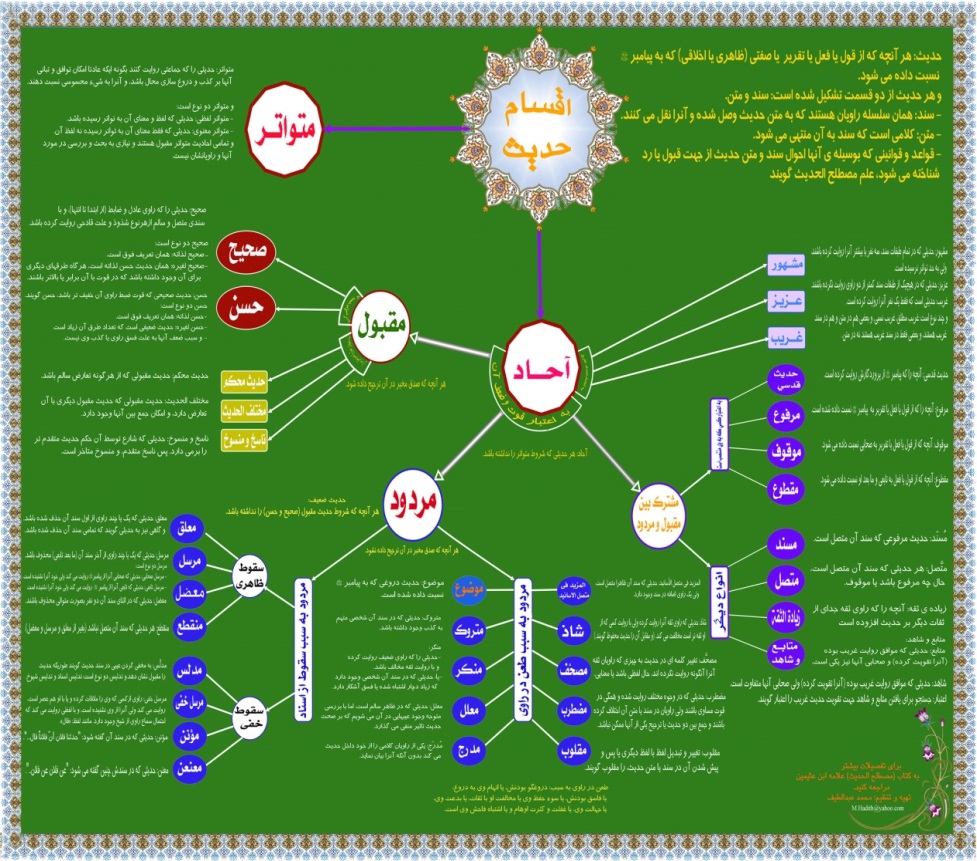 تصویر قابل بزرگنمایی بیشتر است.برای دانلود این پوستر با ابعاد بزرگ‌تر و کیفیت بهتر، به سایت نوار اسلام مراجعه فرمائید.عنوان کتاب:مصطلح حدیثمصطلح حدیثمصطلح حدیثمصطلح حدیثنویسنده: علامه محمد بن صالح العثيمينعلامه محمد بن صالح العثيمينعلامه محمد بن صالح العثيمينعلامه محمد بن صالح العثيمينترجمه:محمد عبداللطيفمحمد عبداللطيفمحمد عبداللطيفمحمد عبداللطيفموضوع:تاریخ و اصول علم حدیث و رجالتاریخ و اصول علم حدیث و رجالتاریخ و اصول علم حدیث و رجالتاریخ و اصول علم حدیث و رجالنوبت انتشار: اول (دیجیتال) اول (دیجیتال) اول (دیجیتال) اول (دیجیتال) تاریخ انتشار: اسفند (حوت) 1394 شمسی جمادی الاول 1437 هجریاسفند (حوت) 1394 شمسی جمادی الاول 1437 هجریاسفند (حوت) 1394 شمسی جمادی الاول 1437 هجریاسفند (حوت) 1394 شمسی جمادی الاول 1437 هجریمنبع: این کتاب از سایت کتابخانۀ عقیده دانلود شده است.www.aqeedeh.comاین کتاب از سایت کتابخانۀ عقیده دانلود شده است.www.aqeedeh.comاین کتاب از سایت کتابخانۀ عقیده دانلود شده است.www.aqeedeh.comاین کتاب از سایت کتابخانۀ عقیده دانلود شده است.www.aqeedeh.com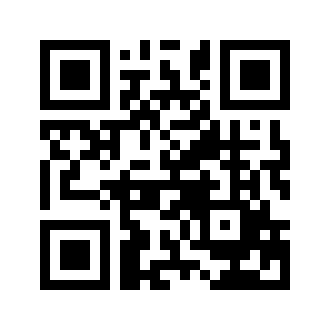 ایمیل:book@aqeedeh.combook@aqeedeh.combook@aqeedeh.combook@aqeedeh.comسایت‌های مجموعۀ موحدینسایت‌های مجموعۀ موحدینسایت‌های مجموعۀ موحدینسایت‌های مجموعۀ موحدینسایت‌های مجموعۀ موحدینwww.mowahedin.comwww.videofarsi.comwww.zekr.tvwww.mowahed.comwww.mowahedin.comwww.videofarsi.comwww.zekr.tvwww.mowahed.comwww.aqeedeh.comwww.islamtxt.comwww.shabnam.ccwww.sadaislam.comwww.aqeedeh.comwww.islamtxt.comwww.shabnam.ccwww.sadaislam.com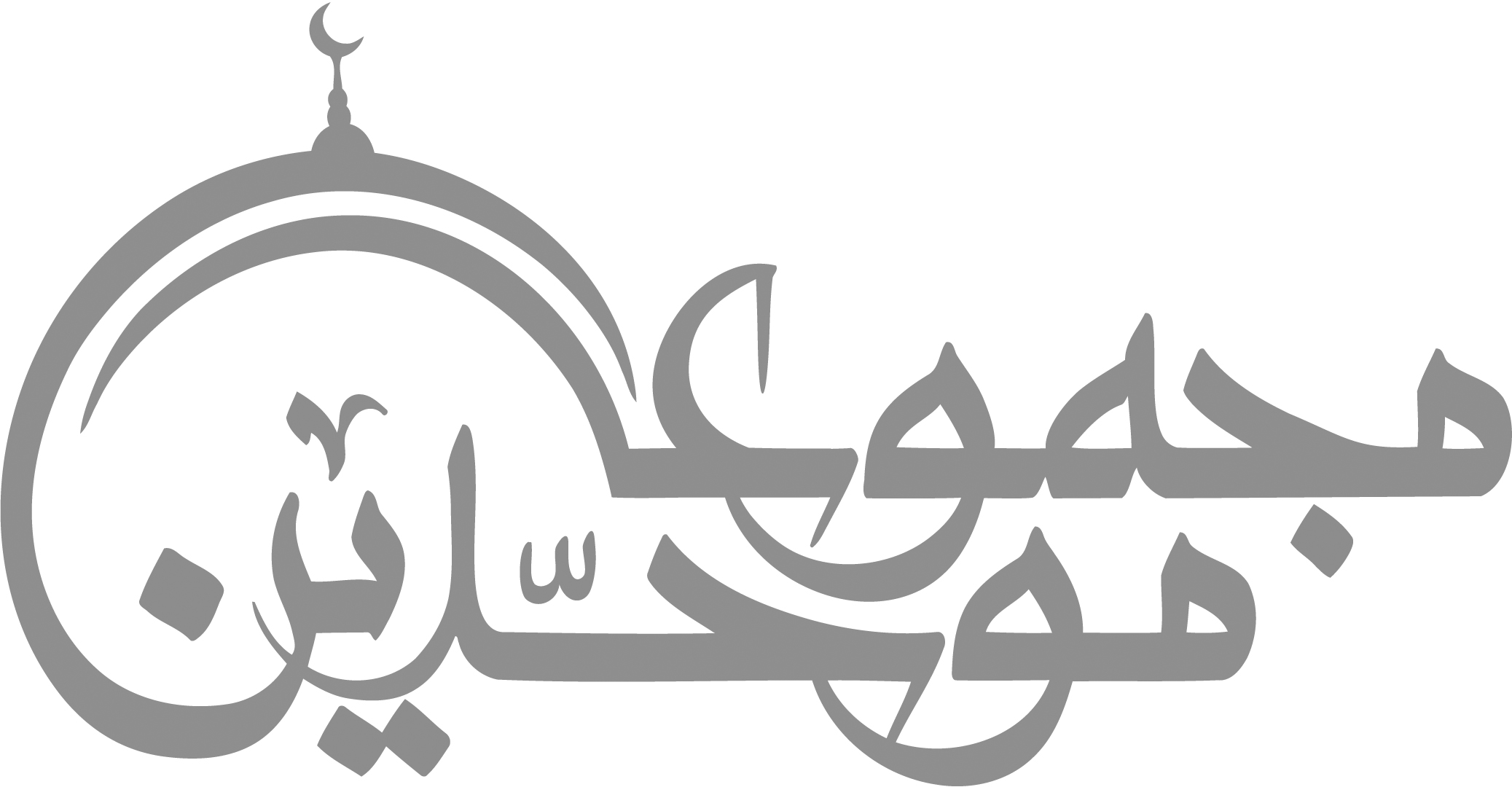 contact@mowahedin.comcontact@mowahedin.comcontact@mowahedin.comcontact@mowahedin.comcontact@mowahedin.comأنـا هـو هـو أنـا
ونحن روحـان حلا بدنـا
من او هستم او من
ما دو روح هستیم در یک بدن
مما تواترَ حديثُ مَنْ كَذَبْ
وَمَنْ بَنَى للهِ بيتاً واحْتَسَبْ
ورؤيةٌ شَفَاعَةٌ والْحَوضُ
وَمْسُحُ خُفَّيْنِ وَهذى بَعْضُ
تشاجر قوم في البخاري ومسلم
لدي وقالوا: أي ذَين تقدم
فقلت لقد فاق البخاري صحة
كما فاق في حسن الصناعة مسلم
العلم صيد والكتابة قيده
قيد صيودك بالحبال الواثقة
فمن الحماقة أن تصيد غزالة
وتتركها بين الخلائق طالقة
